A Profile of Health among Massachusetts Adults, 2015Results from the Behavioral Risk Factor Surveillance SystemHealth Survey ProgramOffice of Data Management and Outcomes AssessmentMassachusetts Department of Public Health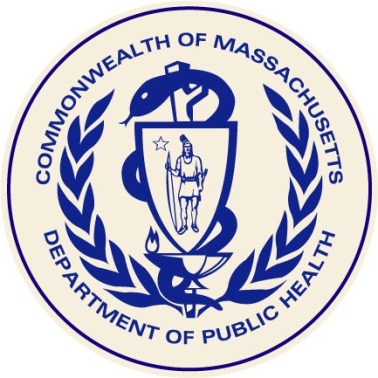 September 2016Massachusetts Department of Public HealthHealth Survey ProgramOffice of Data Management and Outcomes AssessmentA Profile of Health amongMassachusetts Adults, 2015Results from the Behavioral Risk Factor Surveillance SystemCharles D. Baker, GovernorMarylou Sudders, Secretary of Health and Human Services Monica Bharel, MD, MPH, Commissioner, Department of Public HealthThomas Land, Director, Office of Data Management and Outcomes AssessmentSeptember2016Table of ContentsAcknowledgements	3Introduction	4Demographic Characteristics of Respondents	5Section 1: Overall Health Measures	6Section 1.1: Overall Health Status	7Section 1.2: Quality of Life	8Section 1.3: Disability	9Section 2: Health Care Access and Utilization	10Section 2.1: Health Insurance Status	11Section 2.2: Health Care Access	12Section 3: Risk Factors and Preventive Behaviors	14Section 3.1: Tobacco Use	15Section 3.2: Smoking Cessation	18Section 3.3: Environmental Tobacco Smoke	19Section 3.4: Alcohol Use	20Section 3.5: Overweight and Obesity Status	21Section 3.6: Physical Activity	22Section 3.7: Fruit and Vegetable Consumption	23Section 3.8 Cholesterol Awareness	24Section 3.9: Hypertension Awareness	25Section 4: Immunization	26Section 4.1: Flu Vaccine and Pneumonia Vaccine	27Section 4.2: Human Papilloma Virus (HPV) Vaccination	30Section 4.3: Hepatitis B Virus (HBV) Vaccination	31Section 4.4: Herpes Zoster (Shingles) Vaccination	32Section 5: Chronic Health Conditions	33Section 5.1: Diabetes	34Section 5.2: Asthma	35Section 5.3: Chronic Obstructive Pulmonary Disease (COPD)	36Section 5.4: Heart Disease and Stroke	37Section 5.5: Arthritis	39Section 5.6: Cancer Diagnosis	40Section 5.7: Depression	41Section 6: Other Topics	42Section 6.1: Sexual Orientation and Gender Identity	43Section 6.2: HIV Testing	44Section 6.3: Sexual Violence	45Section 6.4: Seatbelt Use	46Section 6.5: Opioid and Marijuana Use	47Appendix	49Age-Adjusted Percentages For Selected Topics	50Massachusetts and National Estimates	58Item-Specific Non-Response	59Terms, Definitions and Statistical Methodology	60Limitations	62AcknowledgementsWe wish to express our gratitude to the residents of Massachusetts who participated in this survey, and to Issues and Answers Network, Inc. and the dedicated interviewers who helped make this survey possible.  We also wish to acknowledge the contributions of the staff of the many programs within the Massachusetts Department of Public Health who provided topical overviews and reviewed draft sections of this report relevant to their areas of expertise.For further information about this report, about the Behavioral Risk Factor Surveillance System, or the Health Survey Program, please contact: Thomas Land, Office of Data Management and Outcomes Assessment, Massachusetts Department of Public Health, 250 Washington Street, 6th floor, Boston, MA 02108-4619.  Telephone: (617) 624-5254. Email: Thomas.Land@massmail.state.ma.us.  Website: http://www.mass.gov/dph/hspIntroductionThe Behavioral Risk Factor Surveillance System (BRFSS) is a continuous multimode survey of adults ages 18 and older and is conducted in all states as a collaboration between the federal Centers for Disease Control and Prevention (CDC) and state departments of health.  The landline telephone portion of the survey has been conducted in Massachusetts since 1986; a cell phone component was added in 2011. The BRFSS collects data on a variety of health risk factors, preventive behaviors, chronic conditions, and emerging public health issues. The information obtained in this survey assists in identifying the need for health interventions, monitoring the effectiveness of existing interventions and prevention programs, developing health policy and legislation, and measuring progress toward attaining state and national health objectives.Each year, the BRFSS includes a core set of questions developed by the CDC. These questions addressed health status, health care access and utilization, overweight and obesity status, asthma, diabetes, immunizations, tobacco use, alcohol consumption, HIV/AIDS testing and other selected public health topics. In addition to the core CDC questions, the Massachusetts Health Survey Program, in collaboration with other Massachusetts Department of Public Health programs, added a number of topics to the surveillance instrument including environmental tobacco exposure, mental illness and stigma, sexual violence, and other selected topics.In 2015, 4,276 landline interviews and 5,018 cell phone interviews were completed among Massachusetts adults. To increase the number of respondents who belong to racial and/or ethnic minority groups, the cities of Boston, Brockton, Lowell, Lynn, New Bedford, Quincy, Springfield, and Worcester were oversampled.  Interviews were administered in the respondents’ preferred language, with a choice of English, Spanish, or Portuguese.This report summarizes selected results from the combined landline and cell phone portions of the 2015 Massachusetts BRFSS. In each section of the report, a description of survey questions used to obtain estimates for key variables is provided. Tables detailing the overall estimates and estimates by demographic and socioeconomic characteristics (gender, age, race-ethnicity, disability status, education and annual household income) are provided in the main body of the report in the form of crude percentages. In the Appendix of the report, tables are presented detailing age-adjusted percentages for 2015 indicators and their 95% confidence intervals. United States (US) median data for all participating states and territories for variables with comparable national data are presented for 2015 in a separate table. All percentages in this report are weighted (see definition on page 60) to represent the total Massachusetts population in 2015.Section 1: Overall Health MeasuresSection 1.1: Overall Health StatusRespondents were asked to describe their overall health as excellent, very good, good, fair, or poor. Presented here are the percentages of adults who reported that their overall health was fair or poor.Section 1.2: Quality of LifeAll respondents were asked to report: (1) the number of days during the past month that their physical health, which includes physical illness and injury, had not been good; and (2) the number of days during the past month they would describe their mental health, which includes stress, depression, and problems with emotions, as not good.  Presented here are the percentages of adults who reported that (1) they had experienced at least 15 days of poor physical health in the previous month; or (2) their mental health was not good for at least 15 days during the past month. Section 1.3: DisabilityIn 2015, respondents were asked about disabilities and activity limitations. Respondents were classified as having a disability if they answered “yes” to one or more of the following questions: 1. Are you limited in any way in any activities because of physical, mental, or emotional problems?2. Do you now have any health problem that requires you to use special equipment, such as a cane, a wheelchair, a special bed, or a special telephone?3. Are you blind or do you have serious difficulty seeing, even when wearing glasses?4. Because of a physical, mental, or emotional condition, do you have serious difficulty concentrating, remembering or making decisions?5. Do you have serious difficulty walking or climbing stairs?6. Do you have difficulty dressing or bathing?7. Because of a physical, mental or emotional condition, do you have difficulty doing errands alone such as visiting a doctor’s office or shopping?Section 2: Health Care Access and UtilizationSection 2.1: Health Insurance StatusAll respondents were asked if they had any type of health care coverage at the time of the interview. Those who indicated that they had no coverage were asked a follow-up question to be certain that they had considered all types of health care coverage. This included health care coverage from their employer or someone else’s employer, a plan that they had bought on their own, Medicare, MassHealth, Commonwealth Care, and coverage through the military, or the Indian Health Service. CDC estimates of uninsured adults, based solely upon the CDC core health insurance question, may differ from estimates derived from the Massachusetts BRFSS estimates, which were based on the CDC core health insurance question and the Massachusetts follow-up question. Table 2.1 presents the Massachusetts BRFSS data for adults with no health insurance.Section 2.2: Health Care AccessAll respondents were asked if they had a person that they thought of as their personal doctor or health care provider.  All respondents were also asked whether they were unable to see a doctor at any time in the past year due to cost and about how long since they last visited a doctor for a routine checkup. Presented here are the percentages of adults who reported that have a personal health care provider, the percentages of adults who reported that cost had prevented them from seeing a doctor at some point in the past year, and the percentage of adults who had visited a medical provider for a checkup in the past year.Section 3: Risk Factors and Preventive BehaviorsSection 3.1: Tobacco UseA current smoker was defined as someone who has smoked at least 100 cigarettes in his/her lifetime and who currently smokes either some days or every day. A former smoker was defined as someone who has smoked at least 100 cigarettes in his/her lifetime but no longer smokes. Presented here are the percentage of adults who reported being current smokers and the percentage of adults who reported being former smokers.Respondents were asked if they currently use chewing tobacco, snuff, or snus (Swedish for snuff) every day, some days, or not at all. Presented is the percentage of adults who reported using chewing tobacco, snuff or snus either every day or some days.Respondents were asked if they ever tried electronic cigarettes, and if so, if they currently use electronic cigarettes every day, some days, or not at all. Presented is the percentage of adults who reported using electronic cigarettes either every day or some days.Section 3.2: Smoking CessationRespondents who were current smokers were asked if they had stopped smoking for one day or longer in the past 12 months because they were trying to quit smoking. Presented here is the percentage of adult current smokers who reported that they had attempted to quit smoking for one day or longer in the past 12 months Section 3.3: Environmental Tobacco SmokeRespondents were asked about exposure to environmental tobacco smoke (ETS) at their home, work, or other places. Among the employed, ETS exposure was defined as any report of exposure to ETS at work, at home, or in other places in the past 7 days. Among those not employed, ETS exposure was defined as any exposure to ETS at home or in other places in the past 7 days.Section 3.4: Alcohol UseAll respondents were asked about their consumption of alcohol in the past month. A drink of alcohol was defined as a twelve ounce can or bottle of beer, one five ounce glass of wine, or one drink with one shot of liquor.  Binge drinking was defined as consumption of five or more drinks for men or four or more drinks for women, on any one occasion in the past month. Heavy drinking was defined as consumption of more than 60 drinks in the past month for men and consumption of more than 30 drinks in the past month for women. Presented here are the percentage of adults who reported binge drinking and the percentage of adults who reported heavy drinking. Section 3.5: Overweight and Obesity StatusAll respondents were asked to report their height and weight. Respondents’ overweight status and obesity status were categorized based on their Body Mass Index (BMI), which equals weight in kilograms divided by height in meters squared.  All adults with a BMI between 25.0 and 29.9 were classified as being overweight and adults with a BMI greater than or equal to 30.0 were classified as being obese. Presented here are the percentages of adults who were defined as overweight and obese.  Please note that the overweight category includes all adults with a BMI of greater than 25.0, including those who are obese. Section 3.6: Physical ActivityIn 2015, all respondents who reported ANY leisure-time physical activity were asked what two types of physical activity gave them the most exercise in the past month. They were also asked how frequently and for how long they took part in these activities. All respondents were also asked how frequently they took part in activities or exercises to strengthen muscles. Presented below, are the percentage of respondents who meet the 150-minute aerobic recommendation and the percentage of respondents who meet the muscle-strengthening two or more days per week recommendation.  Please note that these indicators are NOT mutually exclusive e.g. people doing aerobic activity may or may not also do muscle-strengthening activities.Section 3.7: Fruit and Vegetable Consumption All respondents were asked how often they consumed fruits and vegetables each day. Presented here is the percent of adults who reported consuming fruit and vegetables five or more times per day.Section 3.8 Cholesterol Awareness All respondents were asked about whether they had ever had their cholesterol tested, and, if so, how long it had been since they last had it tested. Respondents who indicated that they had ever had their cholesterol tested were asked if they had ever been told by a doctor, nurse, or other medical professional that they had high cholesterol. Below are the percentages of adults who indicated that they had had their cholesterol tested in the past five years and the percentage of adults who had ever been tested and told that they have high cholesterol.Section 3.9: Hypertension Awareness All respondents were asked if a doctor, nurse, or other health professional had ever told them that their blood pressure was high. Respondents who answered yes were then asked if they were taking medication for their high blood pressure. Presented below are the percentages of respondents who had been told that they had high blood pressure and, if so, if they are currently taking medication to treat it.Section 4: ImmunizationSection 4.1: Flu Vaccine and Pneumonia Vaccine All respondents were asked if they had received an influenza vaccine (flu shot) or nasal flu spray (flu mist) within the past 12 months. In addition, all respondents were asked if they had ever received a pneumonia vaccine. Presented here are the percentage of adults ages 18-49 years, 50-64 years and ages 65 and older that received a flu vaccine or spray in the past year, and the percentage of adults, ages 65 and older, who reported that they had ever had a pneumonia vaccination.Section 4.2: Human Papilloma Virus (HPV) Vaccination All respondents between the ages of 18-34 were asked if they had ever received the HPV vaccine; if they responded yes, they were then asked how many HPV shots they had received.  Presented are the percentage of females aged 18-34 who had ever received the HPV vaccine and the percentage of those who had completed the series of three shots. Percentages for males are not presented due to insufficient data.Section 4.3: Hepatitis B Virus (HBV) VaccinationAll respondents were asked if they had ever received the Hepatitis B vaccine.  They were told to respond yes only if they had received the entire series of 3 shots.  Presented below is the percentage of adults who reported that they had ever received the Hepatitis B vaccine.  Section 4.4: Herpes Zoster (Shingles) VaccinationAll respondents ages 50 and older were asked if they had ever received the shingles vaccine. Presented here is the percentage of adults ages 60 or older who had ever received the shingles vaccine.  Section 5: Chronic Health ConditionsSection 5.1: DiabetesAll respondents were asked if a doctor had ever told them that they had diabetes. Women who reported that they had diabetes only during pregnancy (gestational diabetes) were categorized as not having diabetes.  Presented here is the percentage of adults who reported that a health care provider had ever told them that they had diabetes. Section 5.2: AsthmaAll respondents were asked if a doctor, nurse, or other health care professional had ever told them that they had asthma. Those who reported ever having asthma were then asked if they currently have asthma. Reported here are the percentages of adults who have ever had asthma and those who currently have asthma.Section 5.3: Chronic Obstructive Pulmonary Disease (COPD)All respondents were asked if a doctor, nurse, or other health care professional had ever told them that they had Chronic Obstructive Pulmonary Disease or COPD, emphysema or chronic bronchitis.Presented here is the percentage of adults who reported that they had ever been diagnosed with COPD, emphysema or chronic bronchitis.Section 5.4: Heart Disease and StrokeAll respondents were asked whether a doctor, nurse, or other health professional had ever told them that they had had a myocardial infarction (“MI,” also called a “heart attack”), angina or coronary heart disease, or a stroke. Presented here are the percentages of adults 35 and older who reported being told that they had experienced a heart attack, had angina or coronary heart disease, or had a stroke. Section 5.5: ArthritisAll respondents were asked if a doctor, nurse or other health professional had ever told them they had arthritis. Respondents who indicated that they had been diagnosed with arthritis or who indicated that they had “symptoms of pain, aching, or stiffness in or around a joint” that had begun more than three months ago were then asked if they were limited in any way in any of their usual physical activities due to the arthritis or joint symptoms. Presented is the percentage of respondents who indicated that they had been diagnosed with arthritis and, if they had been or if they had the symptoms described above for more than three months, the percentage of respondents who experienced limitations in their usual daily activities due to the arthritis or symptoms.Section 5.6: Cancer DiagnosisAll respondents were asked if a doctor, nurse or other health professional had ever told them they had skin cancer and if they had ever been told they had any other type of cancer. Presented is the percentage of adults who were ever told they had one or more types of cancer.Section 5.7: DepressionAll respondents were asked if a doctor, nurse or other health professional had ever told them they had a depressive disorder, including depression, major depression, dysthymia, or minor depression. Presented here is the percentage of adults who were ever told that they had a depressive disorder.Section 6: Other TopicsSection 6.1: Sexual Orientation and Gender IdentityAll respondents were asked if they considered themselves to be heterosexual or straight, homosexual (gay, lesbian), bisexual or other. The percentage of those who self-identified as homosexual, bisexual or other is presented.All respondents were also asked whether they consider themselves to be transgender. Overall, in 2015, 0.34% of Massachusetts adults self-identified as transgender. A table of this data is not presented due to the low prevalence..Section 6.2: HIV TestingAll respondents were asked if they had ever been tested for HIV. Respondents were told not to include times that HIV testing had been done as part of a blood donation. Respondents who reported that they had ever been tested for HIV were asked the date of their most recent HIV test. Presented here is the percentage of adults ages 18-64 who report ever having been tested for HIV and the percentage who had been tested in the past year.Section 6.3: Sexual ViolenceRespondents were asked if they had experienced sexual violence at any time in their lifetime.  Sexual violence was defined as having the sexual parts of the body touched without consent or attempted or completed sex without consent. Presented here are the percentages of men and women who reported that they had experienced sexual violence at some time in their lifetime. Section 6.4: Seatbelt UseRespondents were asked how often they use seatbelts when driving or riding in a car. Presented here is the percentage of adults who reported that they always use seatbelts.Section 6.5: Opioid and Marijuana UseRespondents were asked if they were ever prescribed pain killers (e.g. Vicodin, Darvon, Percocet, Codeine, or OxyContin) or medical marijuana by a doctor or other health professional. They were also asked if they had any “non-medical” use of prescription pain killers or marijuana in the previous year. “Non-medical” drug use was defined for respondents as using it to get high or experience pleasurable effects, see what the effects are like, or take with friends. Presented here are the percentages of adults who report that they have ever been prescribed an opiate or marijuana and the percent who report non-medical use of these drugs in the previous year.AppendixAge-Adjusted Percentages For Selected Topics Age-Adjusted Percentages for Selected Topics (continued)Age-Adjusted Percentages for Selected Topics (continued)Age-Adjusted Percentages for Selected Topics (continued)Age-Adjusted Percentages for Selected Topics (continued)Age-Adjusted Percentages for Selected Topics (continued)Age-Adjusted Percentages for Selected Topics (continued)Age-Adjusted Percentages for Selected Topics (continued)Massachusetts and National EstimatesItem-Specific Non-ResponseTerms, Definitions and Statistical MethodologyThis report presents data from the combined sample - both landline and cell phone respondents. The combined sample contained 9,294 respondents.The survey design included three versions (or “splits”), to allow for an increase in the number of optional modules and Massachusetts-added questions asked without an increase in the length of the survey: Split 1 contained 1,486 landline respondents and 1,663 cell phone respondents, Split 2 contained 1,354 landline respondents and 1,479 cell phone respondents, Split 3 contained 1,436 landline respondents and 1,534 cell phone respondents. In order to obtain more information about minorities, cities of Boston, Brockton, Lowell, Lynn, New Bedford, Quincy, Springfield, and Worcester were over-sampled.The BRFSS data were weighted to represent the adult population of Massachusetts. Weighting makes the sample representative in two ways:It adjusts for differences in the probability of selection due to the telephone number, the number of telephones in a household, and the number of adults in a household.Adjustments are also made to reduce bias from non-response, non-coverage of households without landline telephones or cell phones, and differential participation by sex, age, race/ethnicity, marital status, education, and owner/renter status.All the weighting factors were multiplied together to get the final weight for each respondent so that the weighted BRFSS data represent the adult population of Massachusetts.  Weights were produced for the combined (landline and cell phone) sample, for the entire landline sample, and for each of the three versions of the landline questionnaire. The underlying sample size (N) in each cell of the presented tables is the number of individuals who responded to the specific BRFSS question. These are unweighted numbers. These numbers exclude individuals who reported "not sure, don't know," those who refused to answer the question, or had no response coded (missing or skipped). The underlying size of the sample used to produce particular estimates varies depending on whether the data come from the combined land line and cell phone sample or from one of the sample splits through which some of the optional modules and Massachusetts-added questions were administered.The crude percentage is the weighted proportion of respondents in a particular category. When percentages are reported in the text of this report, they are referring to crude percentages. The crude percentage of respondents used in this report reflects the burden of a certain health status indicator in a specific group of the population, e.g. age group, gender, etc.The age-adjusted percentage is a weighted average of the age-specific proportions. The projected 2000 US population was used as a standard for the calculation.  The age-adjusted percentage is a single, calculated number. Age-adjustment is done in order to be able to compare population subgroups with potentially different age structures (e.g., Hispanic vs. White non-Hispanic). The reader should exercise caution when using age-adjusted percentages for the comparison of survey data subgroups. While the estimates have been adjusted by age, other factors like gender, income, or education and their possible correlation may also have an impact on the results of subgroup comparisons (see Appendix). The percentages were not age-adjusted for health indicators obtained for restricted age groups such as cancer screening. Age-adjusted estimates are presented in tables in the Appendix of this report.The data presented here are univariate, descriptive percentages that are either crude or age-adjusted. No multivariate analysis was performed on this data. In addition, all data presented here are cross-sectional and thus this report contains no inferences about causality.The US median was calculated for the estimates from all participating states, the District of Columbia, and territories for each respective indicator when available.  The values were ordered from lowest to highest and the middle value is then chosen (if the number of values is odd) or calculated as the average of the two middle values (if the number of values is even).  The median then represents a value for which half of the states have higher estimates and half of the states have lower estimates.The 95% confidence interval (95% CI) is a range of values determined by the degree of variability of the data within which the true value is likely to lie. The confidence interval indicates the precision of a calculation; the wider the interval the less precision in the estimate. The 95% confidence intervals used in this report for crude and age-adjusted percentages are the indicators of reliability (or stability) of the estimate. Smaller population subgroups or smaller numbers of respondents yield less precise estimates. Suppression of the presented estimates:Estimates and their 95% confidence intervals are not presented in the tables if the underlying sample size is less than 50 respondents. Following recommendations of the National Center for Health Statistics, data are not presented in the tables if a ratio of standard error to the estimate itself exceeds 30% (relative standard error of greater than 30%). Standard error of the estimate is a measure of its variability. Bigger standard errors yield wider confidence intervals and less reliable estimates.For this report, respondents were classified as having a disability if they answered “yes” to one or more of the following questions: 1. Are you limited in any way in any activities because of physical, mental, or emotional problems?2. Do you now have any health problem that requires you to use special equipment, such as a cane, a wheelchair, a special bed, or a special telephone?3. Are you blind or do you have serious difficulty seeing, even when wearing glasses?4. Because of a physical, mental, or emotional condition, do you have serious difficulty concentrating, remembering or making decisions?5. Do you have serious difficulty walking or climbing stairs?6. Do you have difficulty dressing or bathing?7. Because of a physical, mental or emotional condition, do you have difficulty doing errands alone such as visiting a doctor’s office or shopping?Race-ethnicity categories in this report include White, Black, Hispanic, and Asian. When referring to White, Black, or Asian, these categories include only non-Hispanic respondents. All respondents reporting Hispanic ethnicity are included in the Hispanic category regardless of race..LimitationsThere are some limitations that should be considered when interpreting results from the BRFSS, based on the nature of the survey data: The health characteristics estimated from the BRFSS pertain to the adult population, aged 18 years and older, who live in households with either a landline telephone or a cell phone. Telephone coverage varies across population subgroups: minorities and those in lower socioeconomic groups typically have lower telephone coverage.  No direct method of compensating for non-telephone coverage is employed by the BRFSS; however, weighted data are used, which may partially correct for any bias caused by non-telephone coverage. Weighting is designed to make the total number of cases equal to some desired number which, for MA BRFSS data, is the number of people in the state who are aged 18 years and older. In the BRFSS, such weighting serves as a blanket adjustment for non-coverage and non-response and forces the total number of cases to equal population estimates.All data collected by the BRFSS are based on self-report from the respondents.  By its nature, self-reported data may be subject to error for several reasons. An individual may have difficulty remembering events that occurred a long time ago or the frequency of certain behaviors. Some respondents may over report socially desirable behaviors, while underreporting behaviors they perceive to be less acceptable. Finally, because the BRFSS surveys a randomly selected sample of Massachusetts adults, these results may differ from another random sample to some extent simply due to chance. Persons with the most severe limitations and with certain disabilities are not represented in this sample since individuals living in institutions are not included in the BRFSS.  BRFSS methodology also precludes anyone from assisting respondents in completing the interview if the selected adult had difficulty in participating for any reason, such as an intellectual or developmental disability.Demographic Characteristics of RespondentsMassachusetts Behavioral Risk Factor Surveillance System, 2015Demographic Characteristics of RespondentsMassachusetts Behavioral Risk Factor Surveillance System, 2015Demographic Characteristics of RespondentsMassachusetts Behavioral Risk Factor Surveillance System, 2015Unweighted Sample SizeWeighted PercentN%†Overall9,294100.0Gender    male4,14547.9   female5,14952.1Age Group    18–2466113.2    25–341,15017.0    35–441,12015.5    45–541,65317.3    55–641,87716.9    65–741,54911.3   75 and older1,0748.8Race-ethnicity*    white7,37277.1    black5556.6    hispanic7489.9    asian2926.4Disability¶    disability2,86229.4    no disability5,89470.6Education    < high school65211.0    high school2,12226.2    college 1–3 yrs2,17426.8    college 4+ yrs4,27236.0Household Income    <$25,0001,76522.2    $25,000–34,9996478.5    $35,000–49,99987112.0    $50,000–74,9991,00413.1    $75,000+2,93044.2*  White, Black, and Asian race categories refer to non-Hispanic† See BRFSS methodology in “Terms, Definitions and Methodology Used in this Report”¶  See p 61 for definition of disability*  White, Black, and Asian race categories refer to non-Hispanic† See BRFSS methodology in “Terms, Definitions and Methodology Used in this Report”¶  See p 61 for definition of disability*  White, Black, and Asian race categories refer to non-Hispanic† See BRFSS methodology in “Terms, Definitions and Methodology Used in this Report”¶  See p 61 for definition of disabilityTable 1.1 – Overall Health Status Among Massachusetts Adults, 2015Table 1.1 – Overall Health Status Among Massachusetts Adults, 2015Table 1.1 – Overall Health Status Among Massachusetts Adults, 2015Table 1.1 – Overall Health Status Among Massachusetts Adults, 2015Table 1.1 – Overall Health Status Among Massachusetts Adults, 2015Table 1.1 – Overall Health Status Among Massachusetts Adults, 2015Fair or Poor Health           N                           %                                         95% CIFair or Poor Health           N                           %                                         95% CIFair or Poor Health           N                           %                                         95% CIFair or Poor Health           N                           %                                         95% CIFair or Poor Health           N                           %                                         95% CIOverall9,26014.613.6------------------------------15.6Gender    male4,12914.112.5-15.6    female5,13115.113.7-16.5Age Group    18–2466010.36.9-13.8    25–341,14410.98.4-13.5    35–441,11811.28.8-13.7    45–541,65015.112.8-17.4    55–641,86816.914.5-19.3    65–741,54417.514.7-20.2    75 and older1,06726.522.4-30.5Race-ethnicity*    white7,34812.911.8-14.1    black55218.513.9-23.1    hispanic74526.422.4-30.3    asian29011.36.3-16.3Disability¶    disability2,84337.835.1-40.5    no disability5,8815.24.4-6.0Education    < high school64138.032.8-43.2    high school2,11517.915.9-19.9    college 1–3 yrs2,16514.212.0-16.3    college 4+ yrs4,2675.64.8-6.5Household Income    <$25,0001,75231.828.7-34.8    $25,000–34,99964620.816.4-25.2    $35,000–49,99986912.19.0-15.1    $50,000–74,9991,00210.47.5-13.3    $75,000+2,9284.63.3-5.8*  White, Black, and Asian race categories refer to non-Hispanic¶  See p 61 for definition of disability*  White, Black, and Asian race categories refer to non-Hispanic¶  See p 61 for definition of disability*  White, Black, and Asian race categories refer to non-Hispanic¶  See p 61 for definition of disability*  White, Black, and Asian race categories refer to non-Hispanic¶  See p 61 for definition of disability*  White, Black, and Asian race categories refer to non-Hispanic¶  See p 61 for definition of disability*  White, Black, and Asian race categories refer to non-Hispanic¶  See p 61 for definition of disabilityTable 1.2 – Quality of Life Among Massachusetts Adults, 2015Table 1.2 – Quality of Life Among Massachusetts Adults, 2015Table 1.2 – Quality of Life Among Massachusetts Adults, 2015Table 1.2 – Quality of Life Among Massachusetts Adults, 2015Table 1.2 – Quality of Life Among Massachusetts Adults, 2015Table 1.2 – Quality of Life Among Massachusetts Adults, 2015Table 1.2 – Quality of Life Among Massachusetts Adults, 2015Table 1.2 – Quality of Life Among Massachusetts Adults, 2015Table 1.2 – Quality of Life Among Massachusetts Adults, 2015Table 1.2 – Quality of Life Among Massachusetts Adults, 2015Table 1.2 – Quality of Life Among Massachusetts Adults, 201515+ DAYS OF POOR PHYSICAL HEALTH     N             %               95% CI15+ DAYS OF POOR PHYSICAL HEALTH     N             %               95% CI15+ DAYS OF POOR PHYSICAL HEALTH     N             %               95% CI15+ DAYS OF POOR PHYSICAL HEALTH     N             %               95% CI15+ DAYS OF POOR PHYSICAL HEALTH     N             %               95% CI15+ DAYS OF POOR MENTAL HEALTH   N             %                   95% CI15+ DAYS OF POOR MENTAL HEALTH   N             %                   95% CI15+ DAYS OF POOR MENTAL HEALTH   N             %                   95% CI15+ DAYS OF POOR MENTAL HEALTH   N             %                   95% CI15+ DAYS OF POOR MENTAL HEALTH   N             %                   95% CI15+ DAYS OF POOR PHYSICAL HEALTH     N             %               95% CI15+ DAYS OF POOR PHYSICAL HEALTH     N             %               95% CI15+ DAYS OF POOR PHYSICAL HEALTH     N             %               95% CI15+ DAYS OF POOR PHYSICAL HEALTH     N             %               95% CI15+ DAYS OF POOR PHYSICAL HEALTH     N             %               95% CI15+ DAYS OF POOR MENTAL HEALTH   N             %                   95% CI15+ DAYS OF POOR MENTAL HEALTH   N             %                   95% CI15+ DAYS OF POOR MENTAL HEALTH   N             %                   95% CI15+ DAYS OF POOR MENTAL HEALTH   N             %                   95% CI15+ DAYS OF POOR MENTAL HEALTH   N             %                   95% CI15+ DAYS OF POOR PHYSICAL HEALTH     N             %               95% CI15+ DAYS OF POOR PHYSICAL HEALTH     N             %               95% CI15+ DAYS OF POOR PHYSICAL HEALTH     N             %               95% CI15+ DAYS OF POOR PHYSICAL HEALTH     N             %               95% CI15+ DAYS OF POOR PHYSICAL HEALTH     N             %               95% CI15+ DAYS OF POOR MENTAL HEALTH   N             %                   95% CI15+ DAYS OF POOR MENTAL HEALTH   N             %                   95% CI15+ DAYS OF POOR MENTAL HEALTH   N             %                   95% CI15+ DAYS OF POOR MENTAL HEALTH   N             %                   95% CI15+ DAYS OF POOR MENTAL HEALTH   N             %                   95% CIOverall9,00310.09.1-10.99,08411.010.0-11.9Gender     male4,0288.97.6-10.14,0489.58.0-11.1     female4,97511.19.8-12.35,03612.210.9-13.6Age Group     18–246504.62.4-6.865414.49.9-18.9     25–341,1315.33.5-7.21,13411.69.0-14.2     35–441,1019.26.7-11.61,10410.58.1-12.8     45–541,61712.310.1-14.51,61313.010.9-15.1     55–641,81413.010.8-15.21,84011.19.2-13.1     65–741,48912.09.6-14.41,5106.34.7-8.0     75 and older99717.313.8-20.91,0257.75.3-10.0Race-ethnicity*     white7,1699.98.9-10.97,23211.310.1-12.5     black53013.89.2-18.553915.010.7-19.4     hispanic71210.78.2-13.371510.47.7-13.1     asian†-†-Disability¶     disability2,70429.226.7-31.82,75626.423.9-28.9     no disability5,7842.41.9-3.05,8175.14.1-6.1Education     < high school61024.119.5-28.761818.613.5-23.6     high school2,02111.59.7-13.22,05213.711.6-15.8     college 1–3 yrs2,10710.58.8-12.32,12512.110.0-14.1     college 4+ yrs4,2024.63.8-5.44,2206.15.2-6.9Household Income     <$25,0001,67721.919.2-24.61,70221.418.7-24.1     $25,000–34,99961515.010.7-19.362311.47.5-15.3     $35,000–49,9998527.05.0-9.186013.88.7-18.9     $50,000–74,9999928.75.9-11.59907.25.0-9.4     $75,000+2,9014.23.2-5.32,9135.84.5-7.2*  White, Black, and Asian race categories refer to non-Hispanic† Insufficient data¶  See p 61 for definition of disability*  White, Black, and Asian race categories refer to non-Hispanic† Insufficient data¶  See p 61 for definition of disability*  White, Black, and Asian race categories refer to non-Hispanic† Insufficient data¶  See p 61 for definition of disability*  White, Black, and Asian race categories refer to non-Hispanic† Insufficient data¶  See p 61 for definition of disability*  White, Black, and Asian race categories refer to non-Hispanic† Insufficient data¶  See p 61 for definition of disability*  White, Black, and Asian race categories refer to non-Hispanic† Insufficient data¶  See p 61 for definition of disability*  White, Black, and Asian race categories refer to non-Hispanic† Insufficient data¶  See p 61 for definition of disability*  White, Black, and Asian race categories refer to non-Hispanic† Insufficient data¶  See p 61 for definition of disability*  White, Black, and Asian race categories refer to non-Hispanic† Insufficient data¶  See p 61 for definition of disability*  White, Black, and Asian race categories refer to non-Hispanic† Insufficient data¶  See p 61 for definition of disability*  White, Black, and Asian race categories refer to non-Hispanic† Insufficient data¶  See p 61 for definition of disabilityTable 1.3 – Disability Among Massachusetts Adults, 2015Table 1.3 – Disability Among Massachusetts Adults, 2015Table 1.3 – Disability Among Massachusetts Adults, 2015Table 1.3 – Disability Among Massachusetts Adults, 2015Table 1.3 – Disability Among Massachusetts Adults, 2015Table 1.3 – Disability Among Massachusetts Adults, 2015Have Disability¶           N                           %                                        95% CIHave Disability¶           N                           %                                        95% CIHave Disability¶           N                           %                                        95% CIHave Disability¶           N                           %                                        95% CIHave Disability¶           N                           %                                        95% CIOverall8,75629.428.0-30.7Gender      male3,86928.126.1-30.1     female4,88730.528.7-32.4Age Group     18–2461122.918.3-27.4     25–341,06622.118.7-25.5     35–441,04120.717.6-23.8     45–541,57730.727.7-33.7     55–641,77233.030.0-36.0     65–741,48934.430.9-38.0     75 and older1,02653.048.4-57.6Race-ethnicity*     white7,01230.128.5-31.6     black51528.222.8-33.7     hispanic70034.630.0-39.1     asian26910.45.7-15.1Education     < high school61353.247.5-58.9     high school1,98132.629.8-35.4     college 1–3 yrs2,05631.829.1-34.6     college 4+ yrs4,04518.116.7-19.5Household Income     <$25,0001,70049.646.2-53.0     $25,000–34,99962539.033.4-44.6     $35,000–49,99983928.524.0-33.0     $50,000–74,99997624.921.1-28.7     $75,000+2,85017.015.1-18.9*  White, Black, and Asian race categories refer to non-Hispanic¶  See p 61 for definition of disability*  White, Black, and Asian race categories refer to non-Hispanic¶  See p 61 for definition of disability*  White, Black, and Asian race categories refer to non-Hispanic¶  See p 61 for definition of disability*  White, Black, and Asian race categories refer to non-Hispanic¶  See p 61 for definition of disability*  White, Black, and Asian race categories refer to non-Hispanic¶  See p 61 for definition of disability*  White, Black, and Asian race categories refer to non-Hispanic¶  See p 61 for definition of disabilityTable 2.1 –Health Insurance Status Among Massachusetts Adults, Ages 18-64,  2015Table 2.1 –Health Insurance Status Among Massachusetts Adults, Ages 18-64,  2015Table 2.1 –Health Insurance Status Among Massachusetts Adults, Ages 18-64,  2015Table 2.1 –Health Insurance Status Among Massachusetts Adults, Ages 18-64,  2015Table 2.1 –Health Insurance Status Among Massachusetts Adults, Ages 18-64,  2015Table 2.1 –Health Insurance Status Among Massachusetts Adults, Ages 18-64,  2015No Health Insurance           N                           %                                         95% CINo Health Insurance           N                           %                                         95% CINo Health Insurance           N                           %                                         95% CINo Health Insurance           N                           %                                         95% CINo Health Insurance           N                           %                                         95% CIOverall6,0963.42.8------------------------------4.1Gender    male2,8224.83.7-5.9    female3,2742.11.5-2.8Age Group     18–245874.32.4-6.2     25–341,0005.13.3-6.9    35–441,0623.82.1-5.4    45–541,6122.91.8-4.0    55–641,8351.60.9-2.3Race-ethnicity*     white4,6412.31.7-3.0    black4107.33.6-11.0    hispanic6079.26.4-12.1    asian†Disability¶    disability1,6694.22.8-5.7    no disability4,0573.22.4-3.9Education    < high school3959.55.8-13.2    high school1,3264.83.3-6.3    college 1–3 yrs1,4543.12.0-4.2    college 4+ yrs2,8931.00.6-1.4Household Income    <$25,0001,1146.74.8-8.6    $25,000–34,9993317.73.5-11.9    $35,000–49,9995134.92.7-7.2    $50,000–74,999†    $75,000+†*  White, Black, and Asian race categories refer to non-Hispanic† Insufficient data¶  See p 61 for definition of disability*  White, Black, and Asian race categories refer to non-Hispanic† Insufficient data¶  See p 61 for definition of disability*  White, Black, and Asian race categories refer to non-Hispanic† Insufficient data¶  See p 61 for definition of disability*  White, Black, and Asian race categories refer to non-Hispanic† Insufficient data¶  See p 61 for definition of disability*  White, Black, and Asian race categories refer to non-Hispanic† Insufficient data¶  See p 61 for definition of disability*  White, Black, and Asian race categories refer to non-Hispanic† Insufficient data¶  See p 61 for definition of disabilityTable 2.2 – Health Care Access Among Massachusetts Adults, 2015Table 2.2 – Health Care Access Among Massachusetts Adults, 2015Table 2.2 – Health Care Access Among Massachusetts Adults, 2015Table 2.2 – Health Care Access Among Massachusetts Adults, 2015Table 2.2 – Health Care Access Among Massachusetts Adults, 2015Table 2.2 – Health Care Access Among Massachusetts Adults, 2015Table 2.2 – Health Care Access Among Massachusetts Adults, 2015Table 2.2 – Health Care Access Among Massachusetts Adults, 2015Table 2.2 – Health Care Access Among Massachusetts Adults, 2015Table 2.2 – Health Care Access Among Massachusetts Adults, 2015Table 2.2 – Health Care Access Among Massachusetts Adults, 2015Have Personal Health Care Provider     N              %                   95% CIHave Personal Health Care Provider     N              %                   95% CIHave Personal Health Care Provider     N              %                   95% CIHave Personal Health Care Provider     N              %                   95% CIHave Personal Health Care Provider     N              %                   95% CICould Not See Doctor Due to Cost   N             %                   95% CICould Not See Doctor Due to Cost   N             %                   95% CICould Not See Doctor Due to Cost   N             %                   95% CICould Not See Doctor Due to Cost   N             %                   95% CICould Not See Doctor Due to Cost   N             %                   95% CIHave Personal Health Care Provider     N              %                   95% CIHave Personal Health Care Provider     N              %                   95% CIHave Personal Health Care Provider     N              %                   95% CIHave Personal Health Care Provider     N              %                   95% CIHave Personal Health Care Provider     N              %                   95% CICould Not See Doctor Due to Cost   N             %                   95% CICould Not See Doctor Due to Cost   N             %                   95% CICould Not See Doctor Due to Cost   N             %                   95% CICould Not See Doctor Due to Cost   N             %                   95% CICould Not See Doctor Due to Cost   N             %                   95% CIHave Personal Health Care Provider     N              %                   95% CIHave Personal Health Care Provider     N              %                   95% CIHave Personal Health Care Provider     N              %                   95% CIHave Personal Health Care Provider     N              %                   95% CIHave Personal Health Care Provider     N              %                   95% CICould Not See Doctor Due to Cost   N             %                   95% CICould Not See Doctor Due to Cost   N             %                   95% CICould Not See Doctor Due to Cost   N             %                   95% CICould Not See Doctor Due to Cost   N             %                   95% CICould Not See Doctor Due to Cost   N             %                   95% CIOverall9,23088.988.0-89.89,2538.67.8-9.4Gender     male4,10685.183.6-86.64,1268.57.3-9.6     female5,12492.491.4-93.45,1278.67.6-9.7Age Group     18–2465378.574.7-82.26579.16.6-11.6     25–341,13976.873.8-79.91,14313.310.8-15.8     35–441,11586.383.8-88.81,1189.57.4-11.7     45–541,64293.792.3-95.21,6449.17.2-11.0     55–641,87195.494.2-96.61,8717.45.7-9.0     65–741,54398.597.6-99.31,5454.12.7-5.6     75 and older1,06397.796.3-99.01,0673.51.8-5.2Race-ethnicity*     white7,33491.290.3-92.17,3516.45.6-7.2     black54686.482.4-90.355114.09.7-18.4     hispanic74077.873.9-81.774323.619.7-27.5     asian28882.076.8-87.12886.22.9-9.5Disability¶     disability2,84390.989.2-92.62,84613.812.0-15.7     no disability5,85988.487.3-89.55,8766.05.2-6.9Education     < high school64282.678.8-86.464918.114.2-22.0     high school2,10488.586.6-90.32,1059.78.0-11.3     college 1–3 yrs2,16289.888.0-91.62,1649.07.4-10.6     college 4+ yrs4,25390.689.5-91.74,2624.53.7-5.3Household Income     <$25,0001,74883.881.2-86.31,75216.914.4-19.3     $25,000–34,99964185.281.4-89.064311.78.0-15.4     $35,000–49,99986789.486.4-92.38699.26.2-12.1     $50,000–74,9991,00291.388.7-93.91,0047.55.2-9.8     $75,000+2,92092.691.4-93.92,9273.72.7-4.6*  White, Black, and Asian race categories refer to non-Hispanic¶  See p 61 for definition of disability*  White, Black, and Asian race categories refer to non-Hispanic¶  See p 61 for definition of disability*  White, Black, and Asian race categories refer to non-Hispanic¶  See p 61 for definition of disability*  White, Black, and Asian race categories refer to non-Hispanic¶  See p 61 for definition of disability*  White, Black, and Asian race categories refer to non-Hispanic¶  See p 61 for definition of disability*  White, Black, and Asian race categories refer to non-Hispanic¶  See p 61 for definition of disability*  White, Black, and Asian race categories refer to non-Hispanic¶  See p 61 for definition of disability*  White, Black, and Asian race categories refer to non-Hispanic¶  See p 61 for definition of disability*  White, Black, and Asian race categories refer to non-Hispanic¶  See p 61 for definition of disability*  White, Black, and Asian race categories refer to non-Hispanic¶  See p 61 for definition of disability*  White, Black, and Asian race categories refer to non-Hispanic¶  See p 61 for definition of disabilityTable 2.2 (Continued) - Health Care Access Among Massachusetts Adults, 2015Table 2.2 (Continued) - Health Care Access Among Massachusetts Adults, 2015Table 2.2 (Continued) - Health Care Access Among Massachusetts Adults, 2015Table 2.2 (Continued) - Health Care Access Among Massachusetts Adults, 2015Table 2.2 (Continued) - Health Care Access Among Massachusetts Adults, 2015Table 2.2 (Continued) - Health Care Access Among Massachusetts Adults, 2015Had a Routine Checkup in the Past Year           N                           %                                         95% CIHad a Routine Checkup in the Past Year           N                           %                                         95% CIHad a Routine Checkup in the Past Year           N                           %                                         95% CIHad a Routine Checkup in the Past Year           N                           %                                         95% CIHad a Routine Checkup in the Past Year           N                           %                                         95% CIOverall9,15078.076.8-79.2Gender      male4,07973.671.8-75.5     female5,07182.080.5-83.5Age Group     18–2464575.771.4-79.9     25–341,13364.561.0-68.0     35–441,10670.266.9-73.6     45–541,63378.776.2-81.1     55–641,85582.980.6-85.2     65–741,53291.189.1-93.1     75 and older1,04992.890.6-95.0Race-ethnicity*     white7,27678.276.8-79.5     black54884.981.2-88.6     hispanic72673.469.2-77.5     asian28573.467.5-79.3Disability¶     disability2,80181.078.6-83.4     no disability5,82877.175.7-78.5Education     < high school63475.270.5-79.9     high school2,07879.877.5-82.2     college 1–3 yrs2,14881.078.6-83.3     college 4+ yrs4,22275.473.7-77.1Household Income     <$25,0001,73278.876.0-81.6     $25,000–34,99963680.375.8-84.8     $35,000–49,99986080.176.5-83.7     $50,000–74,99999678.574.9-82.0     $75,000+2,91676.574.4-78.5*  White, Black, and Asian race categories refer to non-Hispanic¶  See p 61 for definition of disability*  White, Black, and Asian race categories refer to non-Hispanic¶  See p 61 for definition of disability*  White, Black, and Asian race categories refer to non-Hispanic¶  See p 61 for definition of disability*  White, Black, and Asian race categories refer to non-Hispanic¶  See p 61 for definition of disability*  White, Black, and Asian race categories refer to non-Hispanic¶  See p 61 for definition of disability*  White, Black, and Asian race categories refer to non-Hispanic¶  See p 61 for definition of disabilityTable 3.1.1 – Tobacco Use Among Massachusetts Adults, 2015Table 3.1.1 – Tobacco Use Among Massachusetts Adults, 2015Table 3.1.1 – Tobacco Use Among Massachusetts Adults, 2015Table 3.1.1 – Tobacco Use Among Massachusetts Adults, 2015Table 3.1.1 – Tobacco Use Among Massachusetts Adults, 2015Table 3.1.1 – Tobacco Use Among Massachusetts Adults, 2015Table 3.1.1 – Tobacco Use Among Massachusetts Adults, 2015Table 3.1.1 – Tobacco Use Among Massachusetts Adults, 2015Table 3.1.1 – Tobacco Use Among Massachusetts Adults, 2015Table 3.1.1 – Tobacco Use Among Massachusetts Adults, 2015Table 3.1.1 – Tobacco Use Among Massachusetts Adults, 2015Current Smoker        N              %                95% CICurrent Smoker        N              %                95% CICurrent Smoker        N              %                95% CICurrent Smoker        N              %                95% CICurrent Smoker        N              %                95% CIFormer Smoker    N             %                  95% CIFormer Smoker    N             %                  95% CIFormer Smoker    N             %                  95% CIFormer Smoker    N             %                  95% CIFormer Smoker    N             %                  95% CICurrent Smoker        N              %                95% CICurrent Smoker        N              %                95% CICurrent Smoker        N              %                95% CICurrent Smoker        N              %                95% CICurrent Smoker        N              %                95% CIFormer Smoker    N             %                  95% CIFormer Smoker    N             %                  95% CIFormer Smoker    N             %                  95% CIFormer Smoker    N             %                  95% CIFormer Smoker    N             %                  95% CICurrent Smoker        N              %                95% CICurrent Smoker        N              %                95% CICurrent Smoker        N              %                95% CICurrent Smoker        N              %                95% CICurrent Smoker        N              %                95% CIFormer Smoker    N             %                  95% CIFormer Smoker    N             %                  95% CIFormer Smoker    N             %                  95% CIFormer Smoker    N             %                  95% CIFormer Smoker    N             %                  95% CIOverall8,74114.013.0-15.08,74126.925.6-28.1Gender     male3,87416.414.7-18.03,87428.026.1-30.0     female4,86711.910.6-13.14,86725.824.2-27.5Age Group     18–2461412.38.8-15.96146.53.0-10.1     25–341,06916.914.0-19.71,06916.613.7-19.5     35–441,04316.513.6-19.31,04321.218.0-24.4     45–541,56317.615.1-20.11,56326.623.6-29.5     55–641,77213.311.2-15.41,77233.330.3-36.3     65–741,48110.07.8-12.11,48148.745.0-52.4     75 and older1,0267.04.5-9.61,02648.243.6-52.8Race-ethnicity*     white7,00114.613.4-15.87,00130.929.3-32.4     black51515.811.4-20.251516.512.0-21.0     hispanic69411.68.9-14.469416.513.1-20.0     asian2705.12.2-8.02706.43.1-9.8Disability¶     disability2,81321.719.4-24.02,81331.829.3-34.3     no disability5,83310.79.6-11.85,83324.823.3-26.3Education     < high school61423.819.3-28.361427.722.7-32.6     high school1,98019.617.3-21.91,98028.525.9-31.2     college 1–3 yrs2,05215.913.8-18.12,05229.026.3-31.7     college 4+ yrs4,0315.74.8-6.54,03123.922.3-25.5Household Income     <$25,0001,69423.620.8-26.31,69425.923.0-28.8     $25,000–34,99963115.912.0-19.863130.325.0-35.5     $35,000–49,99984018.614.9-22.284028.023.5-32.5     $50,000–74,99997514.711.7-17.797528.224.3-32.1     $75,000+2,8459.17.5-10.82,84527.024.9-29.1*  White, Black, and Asian race categories refer to non-Hispanic¶  See p 61 for definition of disability*  White, Black, and Asian race categories refer to non-Hispanic¶  See p 61 for definition of disability*  White, Black, and Asian race categories refer to non-Hispanic¶  See p 61 for definition of disability*  White, Black, and Asian race categories refer to non-Hispanic¶  See p 61 for definition of disability*  White, Black, and Asian race categories refer to non-Hispanic¶  See p 61 for definition of disability*  White, Black, and Asian race categories refer to non-Hispanic¶  See p 61 for definition of disability*  White, Black, and Asian race categories refer to non-Hispanic¶  See p 61 for definition of disability*  White, Black, and Asian race categories refer to non-Hispanic¶  See p 61 for definition of disability*  White, Black, and Asian race categories refer to non-Hispanic¶  See p 61 for definition of disability*  White, Black, and Asian race categories refer to non-Hispanic¶  See p 61 for definition of disability*  White, Black, and Asian race categories refer to non-Hispanic¶  See p 61 for definition of disabilityTable 3.1.2 - Smokeless Tobacco Use Among Massachusetts Adults, 2015Table 3.1.2 - Smokeless Tobacco Use Among Massachusetts Adults, 2015Table 3.1.2 - Smokeless Tobacco Use Among Massachusetts Adults, 2015Table 3.1.2 - Smokeless Tobacco Use Among Massachusetts Adults, 2015Table 3.1.2 - Smokeless Tobacco Use Among Massachusetts Adults, 2015Table 3.1.2 - Smokeless Tobacco Use Among Massachusetts Adults, 2015Use Smokeless tobacco            N                           %                                         95% CIUse Smokeless tobacco            N                           %                                         95% CIUse Smokeless tobacco            N                           %                                         95% CIUse Smokeless tobacco            N                           %                                         95% CIUse Smokeless tobacco            N                           %                                         95% CIOverall8,7802.61.9-3.4Gender      male3,8884.73.2-6.2     female4,8920.80.5-1.1Age Group     18–24†     25–341,0743.42.1-4.7     35–441,0472.41.3-3.6     45–541,5622.41.4-3.4     55–641,7811.40.7-2.2     65–74†     75 and older†Race-ethnicity*     white7,0302.71.8-3.6     black†     hispanic6992.21.0-3.5     asian†Disability¶     disability2,8333.22.24.2     no disability5,8502.41.43.3Education     < high school†     high school1,9852.61.7-3.5     college 1–3 yrs†     college 4+ yrs4,0541.71.1-2.2Household Income     <$25,0001,7003.01.8-4.2     $25,000–34,999†     $35,000–49,999†     $50,000–74,9999782.11.0-3.3     $75,000+2,8482.11.4-2.9*  White, Black, and Asian race categories refer to non-Hispanic† Insufficient data¶  See p 61 for definition of disability*  White, Black, and Asian race categories refer to non-Hispanic† Insufficient data¶  See p 61 for definition of disability*  White, Black, and Asian race categories refer to non-Hispanic† Insufficient data¶  See p 61 for definition of disability*  White, Black, and Asian race categories refer to non-Hispanic† Insufficient data¶  See p 61 for definition of disability*  White, Black, and Asian race categories refer to non-Hispanic† Insufficient data¶  See p 61 for definition of disability*  White, Black, and Asian race categories refer to non-Hispanic† Insufficient data¶  See p 61 for definition of disabilityTable 3.1.3 – Electronic Cigarette Use Among Massachusetts Adults, 2015Table 3.1.3 – Electronic Cigarette Use Among Massachusetts Adults, 2015Table 3.1.3 – Electronic Cigarette Use Among Massachusetts Adults, 2015Table 3.1.3 – Electronic Cigarette Use Among Massachusetts Adults, 2015Table 3.1.3 – Electronic Cigarette Use Among Massachusetts Adults, 2015Table 3.1.3 – Electronic Cigarette Use Among Massachusetts Adults, 2015Current Use of E-Cigarettes            N                           %                                         95% CICurrent Use of E-Cigarettes            N                           %                                         95% CICurrent Use of E-Cigarettes            N                           %                                         95% CICurrent Use of E-Cigarettes            N                           %                                         95% CICurrent Use of E-Cigarettes            N                           %                                         95% CIOverall7,4932.72.2-3.2Gender      male3,2703.52.6-4.4     female4,2232.01.4-2.5Age Group     18–24†     25–348003.11.9-4.4     35–448713.72.1-5.3     45–541,3782.81.7-3.9     55–641,5772.91.7-4.1     65–74†     75 and older†Race-ethnicity*     white6,0683.02.4-3.7     black†     hispanic†     asian†Disability¶     disability2,4683.42.5--4.3     no disability4,9432.41.7-3.0Education     < high school†     high school1,6402.71.8-3.7     college 1–3 yrs1,7983.22.2-4.2     college 4+ yrs3,4771.81.2-2.4Household Income     <$25,0001,4414.12.8-5.4     $25,000–34,999†     $35,000–49,999†     $50,000–74,9998473.21.7-4.6     $75,000+2,4653.01.9-4.1*  White, Black, and Asian race categories refer to non-Hispanic† Insufficient data¶  See p 61 for definition of disability*  White, Black, and Asian race categories refer to non-Hispanic† Insufficient data¶  See p 61 for definition of disability*  White, Black, and Asian race categories refer to non-Hispanic† Insufficient data¶  See p 61 for definition of disability*  White, Black, and Asian race categories refer to non-Hispanic† Insufficient data¶  See p 61 for definition of disability*  White, Black, and Asian race categories refer to non-Hispanic† Insufficient data¶  See p 61 for definition of disability*  White, Black, and Asian race categories refer to non-Hispanic† Insufficient data¶  See p 61 for definition of disabilityTable 3.2 – Smoking Cessation Among Massachusetts Adults, 2015Table 3.2 – Smoking Cessation Among Massachusetts Adults, 2015Table 3.2 – Smoking Cessation Among Massachusetts Adults, 2015Table 3.2 – Smoking Cessation Among Massachusetts Adults, 2015Table 3.2 – Smoking Cessation Among Massachusetts Adults, 2015Table 3.2 – Smoking Cessation Among Massachusetts Adults, 2015Quit Attempt           N                           %                                         95% CIQuit Attempt           N                           %                                         95% CIQuit Attempt           N                           %                                         95% CIQuit Attempt           N                           %                                         95% CIQuit Attempt           N                           %                                         95% CIOverall1,21060.756.9-64.5Gender      male61462.056.9-67.2     female59659.153.5-64.7Age Group     18–247278.267.0-89.3     25–3417067.058.4-75.6     35–4417262.953.4-72.5     45–5428652.945.2-60.5     55–6426661.553.5-69.5     65–7416154.943.7-66.2     75 and older6536.717.8-55.6Race-ethnicity*     white96859.054.7-63.4     black7770.056.6-83.3     hispanic9670.058.4-81.7     asian†Disability¶     disability59865.259.870.6     no disability59656.551.261.8Education     < high school15672.664.1-81.2     high school42453.146.6-59.7     college 1–3 yrs36264.157.4-70.7     college 4+ yrs26357.649.8-65.3Household Income     <$25,00043063.757.4-69.9     $25,000–34,99911050.737.6-63.9     $35,000–49,99913860.850.7-71.0     $50,000–74,99912666.656.3-76.9     $75,000+21462.353.6-71.0*  White, Black, and Asian race categories refer to non-Hispanic† Insufficient data¶  See p 61 for definition of disability*  White, Black, and Asian race categories refer to non-Hispanic† Insufficient data¶  See p 61 for definition of disability*  White, Black, and Asian race categories refer to non-Hispanic† Insufficient data¶  See p 61 for definition of disability*  White, Black, and Asian race categories refer to non-Hispanic† Insufficient data¶  See p 61 for definition of disability*  White, Black, and Asian race categories refer to non-Hispanic† Insufficient data¶  See p 61 for definition of disability*  White, Black, and Asian race categories refer to non-Hispanic† Insufficient data¶  See p 61 for definition of disabilityTable 3.3 – Environmental Tobacco Among Massachusetts Adults, 2015Table 3.3 – Environmental Tobacco Among Massachusetts Adults, 2015Table 3.3 – Environmental Tobacco Among Massachusetts Adults, 2015Table 3.3 – Environmental Tobacco Among Massachusetts Adults, 2015Table 3.3 – Environmental Tobacco Among Massachusetts Adults, 2015Table 3.3 – Environmental Tobacco Among Massachusetts Adults, 2015Exposed to ETS           N                           %                                         95% CIExposed to ETS           N                           %                                         95% CIExposed to ETS           N                           %                                         95% CIExposed to ETS           N                           %                                         95% CIExposed to ETS           N                           %                                         95% CIOverall7,34333.231.6-34.8Gender      male3,19737.234.7-39.7     female4,14629.727.7-31.7Age Group     18–2445760.554.6-66.4     25–3478348.343.9-52.7     35–4484734.230.2-38.3     45–541,35829.226.0-32.4     55–641,56423.420.5-26.2     65–741,31419.516.5-22.5     75 and older88216.311.9-20.6Race-ethnicity*     white5,96732.130.3-33.9     black42039.032.5-45.5     hispanic56933.128.3-38.0     asian19642.434.0-50.9Disability¶     disability2,40139.736.742.7     no disability4,86330.528.632.4Education     < high school50338.932.4-45.4     high school1,59838.335.0-41.7     college 1–3 yrs1,76138.134.8-41.5     college 4+ yrs3,43624.422.5-26.2Household Income     <$25,0001,41640.336.6-44.0     $25,000–34,99952435.029.0-40.9     $35,000–49,99970943.537.3-49.7     $50,000–74,99983531.527.1-35.9     $75,000+2,44127.424.8-29.9*  White, Black, and Asian race categories refer to non-Hispanic¶  See p 61 for definition of disability*  White, Black, and Asian race categories refer to non-Hispanic¶  See p 61 for definition of disability*  White, Black, and Asian race categories refer to non-Hispanic¶  See p 61 for definition of disability*  White, Black, and Asian race categories refer to non-Hispanic¶  See p 61 for definition of disability*  White, Black, and Asian race categories refer to non-Hispanic¶  See p 61 for definition of disability*  White, Black, and Asian race categories refer to non-Hispanic¶  See p 61 for definition of disabilityTable 3.4 – Alcohol Use Among Massachusetts Adults, 2015Table 3.4 – Alcohol Use Among Massachusetts Adults, 2015Table 3.4 – Alcohol Use Among Massachusetts Adults, 2015Table 3.4 – Alcohol Use Among Massachusetts Adults, 2015Table 3.4 – Alcohol Use Among Massachusetts Adults, 2015Table 3.4 – Alcohol Use Among Massachusetts Adults, 2015Table 3.4 – Alcohol Use Among Massachusetts Adults, 2015Table 3.4 – Alcohol Use Among Massachusetts Adults, 2015Table 3.4 – Alcohol Use Among Massachusetts Adults, 2015Table 3.4 – Alcohol Use Among Massachusetts Adults, 2015Table 3.4 – Alcohol Use Among Massachusetts Adults, 2015Binge Drinking      N                %               95% CIBinge Drinking      N                %               95% CIBinge Drinking      N                %               95% CIBinge Drinking      N                %               95% CIBinge Drinking      N                %               95% CIHeavy Drinking    N             %                   95% CIHeavy Drinking    N             %                   95% CIHeavy Drinking    N             %                   95% CIHeavy Drinking    N             %                   95% CIHeavy Drinking    N             %                   95% CIBinge Drinking      N                %               95% CIBinge Drinking      N                %               95% CIBinge Drinking      N                %               95% CIBinge Drinking      N                %               95% CIBinge Drinking      N                %               95% CIHeavy Drinking    N             %                   95% CIHeavy Drinking    N             %                   95% CIHeavy Drinking    N             %                   95% CIHeavy Drinking    N             %                   95% CIHeavy Drinking    N             %                   95% CIBinge Drinking      N                %               95% CIBinge Drinking      N                %               95% CIBinge Drinking      N                %               95% CIBinge Drinking      N                %               95% CIBinge Drinking      N                %               95% CIHeavy Drinking    N             %                   95% CIHeavy Drinking    N             %                   95% CIHeavy Drinking    N             %                   95% CIHeavy Drinking    N             %                   95% CIHeavy Drinking    N             %                   95% CIOverall8,47417.716.5-18.88,4687.26.2-8.1Gender     male3,73723.321.2-25.33,7437.25.7-8.8     female4,73712.711.4-14.04,7257.16.1-8.2Age Group     18–2459330.725.5-35.958212.47.6-17.2     25–341,02831.427.9-34.91,0349.26.8-11.6     35–441,00819.716.7-22.61,0067.25.1-9.2     45–541,51616.113.8-18.41,5165.33.9-6.7     55–641,73211.19.1-13.21,7316.24.7-7.8     65–741,4406.14.3-7.91,4496.54.7-8.4     75 and older†9892.61.2-4.0Race-ethnicity*     white6,80819.317.9-20.86,8078.27.0-9.3     black49613.99.5-18.3†     hispanic67111.78.8-14.56663.82.0-5.6     asian25812.77.8-17.6†Disability¶     disability2,73914.212.1-16.32,7277.55.7-9.4     no disability5,64119.017.5-20.45,6497.06.0-8.1Education     < high school58413.88.7-19.0†     high school1,89115.112.8-17.31,8936.65.0-8.2     college 1–3 yrs1,99519.416.9-22.01,9878.36.3-10.2     college 4+ yrs3,94619.417.8-21.03,9466.65.7-7.6Household Income     <$25,0001,63914.512.2-16.91,6355.64.0-7.1     $25,000–34,99961113.89.7-18.06075.02.4-7.7     $35,000–49,99982319.313.9-24.8†     $50,000–74,99994919.215.8-22.69528.65.9-11.2     $75,000+2,78922.820.7-25.02,7918.36.8-9.8*  White, Black, and Asian race categories refer to non-Hispanic† Insufficient data¶  See p 61 for definition of disability*  White, Black, and Asian race categories refer to non-Hispanic† Insufficient data¶  See p 61 for definition of disability*  White, Black, and Asian race categories refer to non-Hispanic† Insufficient data¶  See p 61 for definition of disability*  White, Black, and Asian race categories refer to non-Hispanic† Insufficient data¶  See p 61 for definition of disability*  White, Black, and Asian race categories refer to non-Hispanic† Insufficient data¶  See p 61 for definition of disability*  White, Black, and Asian race categories refer to non-Hispanic† Insufficient data¶  See p 61 for definition of disability*  White, Black, and Asian race categories refer to non-Hispanic† Insufficient data¶  See p 61 for definition of disability*  White, Black, and Asian race categories refer to non-Hispanic† Insufficient data¶  See p 61 for definition of disability*  White, Black, and Asian race categories refer to non-Hispanic† Insufficient data¶  See p 61 for definition of disability*  White, Black, and Asian race categories refer to non-Hispanic† Insufficient data¶  See p 61 for definition of disability*  White, Black, and Asian race categories refer to non-Hispanic† Insufficient data¶  See p 61 for definition of disabilityTable 3.5 – Overweight and Obese Among Massachusetts Adults, 2015Table 3.5 – Overweight and Obese Among Massachusetts Adults, 2015Table 3.5 – Overweight and Obese Among Massachusetts Adults, 2015Table 3.5 – Overweight and Obese Among Massachusetts Adults, 2015Table 3.5 – Overweight and Obese Among Massachusetts Adults, 2015Table 3.5 – Overweight and Obese Among Massachusetts Adults, 2015Table 3.5 – Overweight and Obese Among Massachusetts Adults, 2015Table 3.5 – Overweight and Obese Among Massachusetts Adults, 2015Table 3.5 – Overweight and Obese Among Massachusetts Adults, 2015Table 3.5 – Overweight and Obese Among Massachusetts Adults, 2015Table 3.5 – Overweight and Obese Among Massachusetts Adults, 2015Overweight and Obese (BMI  25.0)     N             %               95% CIOverweight and Obese (BMI  25.0)     N             %               95% CIOverweight and Obese (BMI  25.0)     N             %               95% CIOverweight and Obese (BMI  25.0)     N             %               95% CIOverweight and Obese (BMI  25.0)     N             %               95% CIObese (BMI  30.0)   N             %                   95% CIObese (BMI  30.0)   N             %                   95% CIObese (BMI  30.0)   N             %                   95% CIObese (BMI  30.0)   N             %                   95% CIObese (BMI  30.0)   N             %                   95% CIOverweight and Obese (BMI  25.0)     N             %               95% CIOverweight and Obese (BMI  25.0)     N             %               95% CIOverweight and Obese (BMI  25.0)     N             %               95% CIOverweight and Obese (BMI  25.0)     N             %               95% CIOverweight and Obese (BMI  25.0)     N             %               95% CIObese (BMI  30.0)   N             %                   95% CIObese (BMI  30.0)   N             %                   95% CIObese (BMI  30.0)   N             %                   95% CIObese (BMI  30.0)   N             %                   95% CIObese (BMI  30.0)   N             %                   95% CIOverweight and Obese (BMI  25.0)     N             %               95% CIOverweight and Obese (BMI  25.0)     N             %               95% CIOverweight and Obese (BMI  25.0)     N             %               95% CIOverweight and Obese (BMI  25.0)     N             %               95% CIOverweight and Obese (BMI  25.0)     N             %               95% CIObese (BMI  30.0)   N             %                   95% CIObese (BMI  30.0)   N             %                   95% CIObese (BMI  30.0)   N             %                   95% CIObese (BMI  30.0)   N             %                   95% CIObese (BMI  30.0)   N             %                   95% CIOverall8,20659.758.2-61.28,20624.323.0-25.5Gender     male3,81869.066.9-71.03,81825.523.7-27.3     female4,38850.648.5-52.64,38823.021.3-24.8Age Group     18–2457533.228.0-38.457510.67.7-13.5     25–3499255.651.8-59.599221.818.4-25.1     35–4496460.856.9-64.796423.920.7-27.2     45–541,47767.764.6-70.71,47730.227.1-33.3     55–641,67571.068.1-73.91,67530.127.1-33.2     65–741,42265.361.8-68.81,42226.923.5-30.4     75 and older1,00358.954.3-63.51,00322.918.7-27.1Race-ethnicity*     white6,61659.457.7-61.06,61623.522.1-24.9     black47772.166.5-77.647737.531.3-43.6     hispanic64469.364.7-74.064433.428.7-38.0     asian23937.129.8-44.42397.33.5-11.1Disability¶     disability2,63866.964.1-69.72,63834.431.7-37.1     no disability5,33856.554.7-58.35,33820.018.6-21.5Education     < high school56368.362.7-73.956334.829.4-40.3     high school1,87863.059.9-66.01,87827.524.8-30.2     college 1–3 yrs1,92460.857.7-63.81,92426.523.9-29.2     college 4+ yrs3,80754.152.1-56.13,80717.315.8-18.7Household Income     <$25,0001,63162.859.4-66.21,63130.627.5-33.8     $25,000–34,99960563.758.3-69.160528.723.6-33.9     $35,000–49,99981364.459.5-69.381327.422.8-32.1     $50,000–74,99992561.457.2-65.792526.822.8-30.8     $75,000+2,74258.155.7-60.62,74219.317.4-21.2*  White, Black, and Asian race categories refer to non-Hispanic¶  See p 61 for definition of disability*  White, Black, and Asian race categories refer to non-Hispanic¶  See p 61 for definition of disability*  White, Black, and Asian race categories refer to non-Hispanic¶  See p 61 for definition of disability*  White, Black, and Asian race categories refer to non-Hispanic¶  See p 61 for definition of disability*  White, Black, and Asian race categories refer to non-Hispanic¶  See p 61 for definition of disability*  White, Black, and Asian race categories refer to non-Hispanic¶  See p 61 for definition of disability*  White, Black, and Asian race categories refer to non-Hispanic¶  See p 61 for definition of disability*  White, Black, and Asian race categories refer to non-Hispanic¶  See p 61 for definition of disability*  White, Black, and Asian race categories refer to non-Hispanic¶  See p 61 for definition of disability*  White, Black, and Asian race categories refer to non-Hispanic¶  See p 61 for definition of disability*  White, Black, and Asian race categories refer to non-Hispanic¶  See p 61 for definition of disabilityTable 3.6 – Physical Activity Among Massachusetts Adults, 2015Table 3.6 – Physical Activity Among Massachusetts Adults, 2015Table 3.6 – Physical Activity Among Massachusetts Adults, 2015Table 3.6 – Physical Activity Among Massachusetts Adults, 2015Table 3.6 – Physical Activity Among Massachusetts Adults, 2015Table 3.6 – Physical Activity Among Massachusetts Adults, 2015Table 3.6 – Physical Activity Among Massachusetts Adults, 2015Table 3.6 – Physical Activity Among Massachusetts Adults, 2015Table 3.6 – Physical Activity Among Massachusetts Adults, 2015Table 3.6 – Physical Activity Among Massachusetts Adults, 2015Table 3.6 – Physical Activity Among Massachusetts Adults, 2015Met Aerobic Activity guideline       N              %               95% CIMet Aerobic Activity guideline       N              %               95% CIMet Aerobic Activity guideline       N              %               95% CIMet Aerobic Activity guideline       N              %               95% CIMet Aerobic Activity guideline       N              %               95% CIMet Muscle Strengthening Guideline     N               %                   95% CIMet Muscle Strengthening Guideline     N               %                   95% CIMet Muscle Strengthening Guideline     N               %                   95% CIMet Muscle Strengthening Guideline     N               %                   95% CIMet Muscle Strengthening Guideline     N               %                   95% CIMet Aerobic Activity guideline       N              %               95% CIMet Aerobic Activity guideline       N              %               95% CIMet Aerobic Activity guideline       N              %               95% CIMet Aerobic Activity guideline       N              %               95% CIMet Aerobic Activity guideline       N              %               95% CIMet Muscle Strengthening Guideline     N               %                   95% CIMet Muscle Strengthening Guideline     N               %                   95% CIMet Muscle Strengthening Guideline     N               %                   95% CIMet Muscle Strengthening Guideline     N               %                   95% CIMet Muscle Strengthening Guideline     N               %                   95% CIMet Aerobic Activity guideline       N              %               95% CIMet Aerobic Activity guideline       N              %               95% CIMet Aerobic Activity guideline       N              %               95% CIMet Aerobic Activity guideline       N              %               95% CIMet Aerobic Activity guideline       N              %               95% CIMet Muscle Strengthening Guideline     N               %                   95% CIMet Muscle Strengthening Guideline     N               %                   95% CIMet Muscle Strengthening Guideline     N               %                   95% CIMet Muscle Strengthening Guideline     N               %                   95% CIMet Muscle Strengthening Guideline     N               %                   95% CIOverall7,69451.850.2-53.47,92531.530.1-33.0Gender     male3,39554.351.9-56.63,49934.031.7-36.3     female4,29949.647.5-51.74,42629.327.5-31.2Age Group     18–2452053.847.8-59.752849.343.5-55.2     25–3492752.248.2-56.294634.430.6-38.1     35–4492450.946.9-54.994030.026.3-33.6     45–541,41951.247.8-54.61,42529.726.7-32.7     55–641,61152.148.7-55.51,63026.523.6-29.5     65–741,35053.149.2-56.91,37527.424.2-30.6     75 and older90451.046.1-55.992623.119.1-27.2Race-ethnicity*     white6,22854.652.8-56.36,38832.330.7-34.0     black44342.135.7-48.545231.225.4-37.0     hispanic61039.534.5-44.663123.419.0-27.7     asian22344.036.2-51.823736.028.5-43.5Disability¶     disability2,49242.339.4-45.22,56025.723.1-28.2     no disability5,12055.854.0-57.75,27734.132.3-35.8Education     < high school53334.228.4-40.155720.014.1-25.8     high school1,65747.644.3-50.91,71025.522.6-28.4     college 1–3 yrs1,82950.847.6-54.01,87433.830.7-36.9     college 4+ yrs3,63560.758.7-62.73,73037.235.3-39.2Household Income     <$25,0001,48842.438.8-46.01,51723.920.8-27.0     $25,000–34,99955339.233.5-45.056725.720.5-30.8     $35,000–49,99975148.542.8-54.276531.025.2-36.8     $50,000–74,99987053.148.6-57.688332.528.3-36.7     $75,000+2,60661.258.8-63.72,64338.636.2-41.0*  White, Black, and Asian race categories refer to non-Hispanic¶  See p 61 for definition of disability*  White, Black, and Asian race categories refer to non-Hispanic¶  See p 61 for definition of disability*  White, Black, and Asian race categories refer to non-Hispanic¶  See p 61 for definition of disability*  White, Black, and Asian race categories refer to non-Hispanic¶  See p 61 for definition of disability*  White, Black, and Asian race categories refer to non-Hispanic¶  See p 61 for definition of disability*  White, Black, and Asian race categories refer to non-Hispanic¶  See p 61 for definition of disability*  White, Black, and Asian race categories refer to non-Hispanic¶  See p 61 for definition of disability*  White, Black, and Asian race categories refer to non-Hispanic¶  See p 61 for definition of disability*  White, Black, and Asian race categories refer to non-Hispanic¶  See p 61 for definition of disability*  White, Black, and Asian race categories refer to non-Hispanic¶  See p 61 for definition of disability*  White, Black, and Asian race categories refer to non-Hispanic¶  See p 61 for definition of disabilityTable 3.7 – Fruit and Vegetable Consumption Among Massachusetts Adults, 20152011Table 3.7 – Fruit and Vegetable Consumption Among Massachusetts Adults, 20152011Table 3.7 – Fruit and Vegetable Consumption Among Massachusetts Adults, 20152011Table 3.7 – Fruit and Vegetable Consumption Among Massachusetts Adults, 20152011Table 3.7 – Fruit and Vegetable Consumption Among Massachusetts Adults, 20152011Table 3.7 – Fruit and Vegetable Consumption Among Massachusetts Adults, 20152011consumed fruits and vegetables five or more times per day            N                           %                                        95% CIconsumed fruits and vegetables five or more times per day            N                           %                                        95% CIconsumed fruits and vegetables five or more times per day            N                           %                                        95% CIconsumed fruits and vegetables five or more times per day            N                           %                                        95% CIconsumed fruits and vegetables five or more times per day            N                           %                                        95% CIOverall7,57219.618.4-20.8Gendermale3,34715.613.9-17.3female4,22523.221.4-24.9Age Group18–2451015.111.2-19.125–3491719.416.3-22.535–4489421.918.4-25.345–541,38419.717.1-22.455–641,57620.217.5-22.965–741,32118.515.4-21.575 and older83922.418.1-26.8Race-ethnicity*white6,16618.917.5-20.2black43022.717.0-28.4hispanic56822.317.9-26.8asian21917.611.7-23.5Disability¶disability2,40016.714.5-19.0no disability5,10020.719.2-22.2Education< high school47914.29.8-18.7high school1,61917.214.6-19.7college 1–3 yrs1,78318.816.3-21.3college 4+ yrs3,64623.121.4-24.8Household Income    <$25,0001,43019.316.4-22.2$25,000–34,99953719.214.4-24.0$35,000–49,99974116.713.0-20.4$50,000–74,99988219.715.9-23.4$75,000+2,61121.419.4-23.4*  White, Black, and Asian race categories refer to non-Hispanic¶  See p 61 for definition of disability*  White, Black, and Asian race categories refer to non-Hispanic¶  See p 61 for definition of disability*  White, Black, and Asian race categories refer to non-Hispanic¶  See p 61 for definition of disability*  White, Black, and Asian race categories refer to non-Hispanic¶  See p 61 for definition of disability*  White, Black, and Asian race categories refer to non-Hispanic¶  See p 61 for definition of disability*  White, Black, and Asian race categories refer to non-Hispanic¶  See p 61 for definition of disabilityTable 3.8 – Cholesterol Awareness Among Massachusetts Adults, 2015Table 3.8 – Cholesterol Awareness Among Massachusetts Adults, 2015Table 3.8 – Cholesterol Awareness Among Massachusetts Adults, 2015Table 3.8 – Cholesterol Awareness Among Massachusetts Adults, 2015Table 3.8 – Cholesterol Awareness Among Massachusetts Adults, 2015Table 3.8 – Cholesterol Awareness Among Massachusetts Adults, 2015Table 3.8 – Cholesterol Awareness Among Massachusetts Adults, 2015Table 3.8 – Cholesterol Awareness Among Massachusetts Adults, 2015Table 3.8 – Cholesterol Awareness Among Massachusetts Adults, 2015Table 3.8 – Cholesterol Awareness Among Massachusetts Adults, 2015Table 3.8 – Cholesterol Awareness Among Massachusetts Adults, 2015Cholesterol Checked in Past 5 Years       N              %                95% CICholesterol Checked in Past 5 Years       N              %                95% CICholesterol Checked in Past 5 Years       N              %                95% CICholesterol Checked in Past 5 Years       N              %                95% CICholesterol Checked in Past 5 Years       N              %                95% CIHigh Cholesterol**     N            %                   95% CIHigh Cholesterol**     N            %                   95% CIHigh Cholesterol**     N            %                   95% CIHigh Cholesterol**     N            %                   95% CIHigh Cholesterol**     N            %                   95% CICholesterol Checked in Past 5 Years       N              %                95% CICholesterol Checked in Past 5 Years       N              %                95% CICholesterol Checked in Past 5 Years       N              %                95% CICholesterol Checked in Past 5 Years       N              %                95% CICholesterol Checked in Past 5 Years       N              %                95% CIHigh Cholesterol**     N            %                   95% CIHigh Cholesterol**     N            %                   95% CIHigh Cholesterol**     N            %                   95% CIHigh Cholesterol**     N            %                   95% CIHigh Cholesterol**     N            %                   95% CICholesterol Checked in Past 5 Years       N              %                95% CICholesterol Checked in Past 5 Years       N              %                95% CICholesterol Checked in Past 5 Years       N              %                95% CICholesterol Checked in Past 5 Years       N              %                95% CICholesterol Checked in Past 5 Years       N              %                95% CIHigh Cholesterol**     N            %                   95% CIHigh Cholesterol**     N            %                   95% CIHigh Cholesterol**     N            %                   95% CIHigh Cholesterol**     N            %                   95% CIHigh Cholesterol**     N            %                   95% CIOverall8,85183.782.5-84.88,07834.533.1-35.9Gender     male3,95981.779.8-83.53,53938.136.0-40.3     female4,89285.584.1-87.04,53931.329.4-33.1Age Group     18–2458152.046.5-57.631910.75.6-15.8     25–341,06170.366.8-73.882614.411.5-17.2     35–441,07883.480.6-86.296421.618.4-24.9     45–541,60791.089.1-92.81,52833.730.6-36.8     55–641,82095.193.8-96.51,78848.245.0-51.3     65–741,50696.695.4-97.81,47753.850.2-57.5     75 and older1,00597.295.9-98.599353.849.1-58.5Race-ethnicity*     white7,03486.385.0-87.66,56735.934.4-37.5     black52482.378.0-86.645832.326.0-38.5     hispanic71370.666.3-74.956532.627.8-37.5     asian27671.765.6-77.820424.117.2-31.0Disability¶     disability2,70686.584.4-88.62,54545.342.5-48.2     no disability5,64483.081.6-84.55,10530.628.9-32.2Education     < high school61973.067.9-78.151243.237.0-49.3     high school1,98280.778.3-83.21,77138.135.0-41.1     college 1–3 yrs2,07585.082.6-87.31,90134.231.3-37.0     college 4+ yrs4,11088.186.8-89.33,83430.228.3-32.0Household Income     <$25,0001,68279.877.1-82.61,48141.838.2-45.4     $25,000–34,99961584.280.1-88.356240.034.1-45.9     $35,000–49,99983983.579.8-87.274935.430.3-40.6     $50,000–74,99997686.383.0-89.790735.131.0-39.3     $75,000+2,83788.486.7-90.12,68031.729.4-34.0*  White, Black, and Asian race categories refer to non-Hispanic¶  See p 61 for definition of disability** Analysis conducted among those who reported having their cholesterol checked.*  White, Black, and Asian race categories refer to non-Hispanic¶  See p 61 for definition of disability** Analysis conducted among those who reported having their cholesterol checked.*  White, Black, and Asian race categories refer to non-Hispanic¶  See p 61 for definition of disability** Analysis conducted among those who reported having their cholesterol checked.*  White, Black, and Asian race categories refer to non-Hispanic¶  See p 61 for definition of disability** Analysis conducted among those who reported having their cholesterol checked.*  White, Black, and Asian race categories refer to non-Hispanic¶  See p 61 for definition of disability** Analysis conducted among those who reported having their cholesterol checked.*  White, Black, and Asian race categories refer to non-Hispanic¶  See p 61 for definition of disability** Analysis conducted among those who reported having their cholesterol checked.*  White, Black, and Asian race categories refer to non-Hispanic¶  See p 61 for definition of disability** Analysis conducted among those who reported having their cholesterol checked.*  White, Black, and Asian race categories refer to non-Hispanic¶  See p 61 for definition of disability** Analysis conducted among those who reported having their cholesterol checked.*  White, Black, and Asian race categories refer to non-Hispanic¶  See p 61 for definition of disability** Analysis conducted among those who reported having their cholesterol checked.*  White, Black, and Asian race categories refer to non-Hispanic¶  See p 61 for definition of disability** Analysis conducted among those who reported having their cholesterol checked.*  White, Black, and Asian race categories refer to non-Hispanic¶  See p 61 for definition of disability** Analysis conducted among those who reported having their cholesterol checked.Table 3.9 – Hypertension Awareness Among Massachusetts Adults, 2015Table 3.9 – Hypertension Awareness Among Massachusetts Adults, 2015Table 3.9 – Hypertension Awareness Among Massachusetts Adults, 2015Table 3.9 – Hypertension Awareness Among Massachusetts Adults, 2015Table 3.9 – Hypertension Awareness Among Massachusetts Adults, 2015Table 3.9 – Hypertension Awareness Among Massachusetts Adults, 2015Table 3.9 – Hypertension Awareness Among Massachusetts Adults, 2015Table 3.9 – Hypertension Awareness Among Massachusetts Adults, 2015Table 3.9 – Hypertension Awareness Among Massachusetts Adults, 2015Table 3.9 – Hypertension Awareness Among Massachusetts Adults, 2015Table 3.9 – Hypertension Awareness Among Massachusetts Adults, 2015High Blood Pressure        N               %                  95% CIHigh Blood Pressure        N               %                  95% CIHigh Blood Pressure        N               %                  95% CIHigh Blood Pressure        N               %                  95% CIHigh Blood Pressure        N               %                  95% CITake Medicine for High Blood Pressure**        N               %                  95% CITake Medicine for High Blood Pressure**        N               %                  95% CITake Medicine for High Blood Pressure**        N               %                  95% CITake Medicine for High Blood Pressure**        N               %                  95% CITake Medicine for High Blood Pressure**        N               %                  95% CIHigh Blood Pressure        N               %                  95% CIHigh Blood Pressure        N               %                  95% CIHigh Blood Pressure        N               %                  95% CIHigh Blood Pressure        N               %                  95% CIHigh Blood Pressure        N               %                  95% CITake Medicine for High Blood Pressure**        N               %                  95% CITake Medicine for High Blood Pressure**        N               %                  95% CITake Medicine for High Blood Pressure**        N               %                  95% CITake Medicine for High Blood Pressure**        N               %                  95% CITake Medicine for High Blood Pressure**        N               %                  95% CIHigh Blood Pressure        N               %                  95% CIHigh Blood Pressure        N               %                  95% CIHigh Blood Pressure        N               %                  95% CIHigh Blood Pressure        N               %                  95% CIHigh Blood Pressure        N               %                  95% CITake Medicine for High Blood Pressure**        N               %                  95% CITake Medicine for High Blood Pressure**        N               %                  95% CITake Medicine for High Blood Pressure**        N               %                  95% CITake Medicine for High Blood Pressure**        N               %                  95% CITake Medicine for High Blood Pressure**        N               %                  95% CIOverall9,26329.628.4-30.93,22878.976.8-81.1Gender     male4,12732.730.8-34.61,51774.671.4-77.8     female5,13626.825.2-28.41,71183.881.1-86.4Age Group     18–246595.33.2-7.4-     25–341,14511.99.3-14.512025.515.8-35.3     35–441,11616.914.2-19.618757.048.5-65.5     45–541,65129.526.5-32.448975.570.4-80.7     55–641,87440.537.4-43.578684.580.9-88.0     65–741,54557.253.8-60.785192.089.4-94.6     75 and older1,06765.961.6-70.269396.194.1-98.2Race-ethnicity*     white7,35030.729.3-32.12,61480.077.7-82.3     black55439.433.7-45.124182.075.7-88.4     hispanic74524.921.1-28.722172.965.3-80.4     asian28915.110.1-20.1-Disability¶     disability2,84945.042.3-47.71,40978.474.8-82.0     no disability5,87724.022.6-25.41,67179.376.6-82.0Education     < high school64937.332.2-42.429479.572.7-86.4     high school2,11234.732.0-37.389980.476.5-84.2     college 1–3 yrs2,16630.327.7-32.979778.674.2-82.9     college 4+ yrs4,26423.121.6-24.61,21277.974.7-81.1Household Income     <$25,0001,76236.333.2-39.478478.374.0-82.7     $25,000–34,99964642.336.8-47.828880.472.4-88.4     $35,000–49,99987033.328.8-37.933583.277.7-88.7     $50,000–74,9991,00332.828.9-36.735977.971.9-84.0     $75,000+2,92722.720.7-24.676175.971.4-80.3*  White, Black, and Asian race categories refer to non-Hispanic¶  See p 61 for definition of disability** Analysis conducted among those who reported having high blood pressure*  White, Black, and Asian race categories refer to non-Hispanic¶  See p 61 for definition of disability** Analysis conducted among those who reported having high blood pressure*  White, Black, and Asian race categories refer to non-Hispanic¶  See p 61 for definition of disability** Analysis conducted among those who reported having high blood pressure*  White, Black, and Asian race categories refer to non-Hispanic¶  See p 61 for definition of disability** Analysis conducted among those who reported having high blood pressure*  White, Black, and Asian race categories refer to non-Hispanic¶  See p 61 for definition of disability** Analysis conducted among those who reported having high blood pressure*  White, Black, and Asian race categories refer to non-Hispanic¶  See p 61 for definition of disability** Analysis conducted among those who reported having high blood pressure*  White, Black, and Asian race categories refer to non-Hispanic¶  See p 61 for definition of disability** Analysis conducted among those who reported having high blood pressure*  White, Black, and Asian race categories refer to non-Hispanic¶  See p 61 for definition of disability** Analysis conducted among those who reported having high blood pressure*  White, Black, and Asian race categories refer to non-Hispanic¶  See p 61 for definition of disability** Analysis conducted among those who reported having high blood pressure*  White, Black, and Asian race categories refer to non-Hispanic¶  See p 61 for definition of disability** Analysis conducted among those who reported having high blood pressure*  White, Black, and Asian race categories refer to non-Hispanic¶  See p 61 for definition of disability** Analysis conducted among those who reported having high blood pressureTable 4.1.1 – Flu Vaccine Among Massachusetts Adults, Ages 18-64, 2015Table 4.1.1 – Flu Vaccine Among Massachusetts Adults, Ages 18-64, 2015Table 4.1.1 – Flu Vaccine Among Massachusetts Adults, Ages 18-64, 2015Table 4.1.1 – Flu Vaccine Among Massachusetts Adults, Ages 18-64, 2015Table 4.1.1 – Flu Vaccine Among Massachusetts Adults, Ages 18-64, 2015Table 4.1.1 – Flu Vaccine Among Massachusetts Adults, Ages 18-64, 2015Table 4.1.1 – Flu Vaccine Among Massachusetts Adults, Ages 18-64, 2015Table 4.1.1 – Flu Vaccine Among Massachusetts Adults, Ages 18-64, 2015Table 4.1.1 – Flu Vaccine Among Massachusetts Adults, Ages 18-64, 2015Table 4.1.1 – Flu Vaccine Among Massachusetts Adults, Ages 18-64, 2015Table 4.1.1 – Flu Vaccine Among Massachusetts Adults, Ages 18-64, 2015     N           %                 95% CIFlu vaccine in past year, Ages 18-49     N           %                 95% CIFlu vaccine in past year, Ages 18-49     N           %                 95% CIFlu vaccine in past year, Ages 18-49     N           %                 95% CIFlu vaccine in past year, Ages 18-49     N           %                 95% CIFlu vaccine in past year, Ages 18-49     N           %                 95% CIFlu vaccine in past year, Ages 50-64   N             %                   95% CIFlu vaccine in past year, Ages 50-64   N             %                   95% CIFlu vaccine in past year, Ages 50-64   N             %                   95% CIFlu vaccine in past year, Ages 50-64   N             %                   95% CIFlu vaccine in past year, Ages 50-64   N             %                   95% CIFlu vaccine in past year, Ages 18-49     N           %                 95% CIFlu vaccine in past year, Ages 18-49     N           %                 95% CIFlu vaccine in past year, Ages 18-49     N           %                 95% CIFlu vaccine in past year, Ages 18-49     N           %                 95% CIFlu vaccine in past year, Ages 18-49     N           %                 95% CIFlu vaccine in past year, Ages 50-64   N             %                   95% CIFlu vaccine in past year, Ages 50-64   N             %                   95% CIFlu vaccine in past year, Ages 50-64   N             %                   95% CIFlu vaccine in past year, Ages 50-64   N             %                   95% CIFlu vaccine in past year, Ages 50-64   N             %                   95% CIFlu vaccine in past year, Ages 18-49     N           %                 95% CIFlu vaccine in past year, Ages 18-49     N           %                 95% CIFlu vaccine in past year, Ages 18-49     N           %                 95% CIFlu vaccine in past year, Ages 18-49     N           %                 95% CIFlu vaccine in past year, Ages 18-49     N           %                 95% CIFlu vaccine in past year, Ages 50-64   N             %                   95% CIFlu vaccine in past year, Ages 50-64   N             %                   95% CIFlu vaccine in past year, Ages 50-64   N             %                   95% CIFlu vaccine in past year, Ages 50-64   N             %                   95% CIFlu vaccine in past year, Ages 50-64   N             %                   95% CIOverall3,01836.133.9-38.32,45046.543.8-49.1Gender     male1,40829.026.0-32.01,12242.038.3-45.8     female1,61042.739.7-45.81,32850.746.9-54.4Age Group     18–2452631.526.4-36.5     25–3494334.230.5-37.9     35–4493341.137.2-45.0     45–4961637.932.9-42.9     50–642,45046.543.8-49.1Race-ethnicity*     white2,14236.233.6-38.92,09147.344.4-50.2     black21629.922.0-37.812742.029.3-54.6     hispanic40036.130.2-41.914142.431.8-53.0     asian18437.128.8-45.4†Disability¶     disability66932.628.1-37.288347.142.5-51.8     no disability2,31637.234.7-39.71,54846.443.1-49.6Education     < high school19430.222.3-38.015643.133.0-53.2     high school56929.825.2-34.454042.536.7-48.3     college 1–3 yrs70030.526.2-34.959042.036.6-47.3     college 4+ yrs1,54245.942.9-48.91,15753.249.6-56.8Household Income     <$25,00052636.431.4-41.546335.329.3-41.4     $25,000–34,99917524.216.3-32.113543.631.2-55.9     $35,000–49,99926431.923.8-40.021739.229.7-48.6     $50,000–74,99931735.228.6-41.830952.244.7-59.8     $75,000+1,20640.837.3-44.395151.147.1-55.2*  White, Black, and Asian race categories refer to non-Hispanic† Insufficient data¶  See p 61 for definition of disability*  White, Black, and Asian race categories refer to non-Hispanic† Insufficient data¶  See p 61 for definition of disability*  White, Black, and Asian race categories refer to non-Hispanic† Insufficient data¶  See p 61 for definition of disability*  White, Black, and Asian race categories refer to non-Hispanic† Insufficient data¶  See p 61 for definition of disability*  White, Black, and Asian race categories refer to non-Hispanic† Insufficient data¶  See p 61 for definition of disability*  White, Black, and Asian race categories refer to non-Hispanic† Insufficient data¶  See p 61 for definition of disability*  White, Black, and Asian race categories refer to non-Hispanic† Insufficient data¶  See p 61 for definition of disability*  White, Black, and Asian race categories refer to non-Hispanic† Insufficient data¶  See p 61 for definition of disability*  White, Black, and Asian race categories refer to non-Hispanic† Insufficient data¶  See p 61 for definition of disability*  White, Black, and Asian race categories refer to non-Hispanic† Insufficient data¶  See p 61 for definition of disability*  White, Black, and Asian race categories refer to non-Hispanic† Insufficient data¶  See p 61 for definition of disabilityTable 4.1.2 – Flu Vaccine Among Massachusetts Adults, Ages 65 Years and Older, 2015Table 4.1.2 – Flu Vaccine Among Massachusetts Adults, Ages 65 Years and Older, 2015Table 4.1.2 – Flu Vaccine Among Massachusetts Adults, Ages 65 Years and Older, 2015Table 4.1.2 – Flu Vaccine Among Massachusetts Adults, Ages 65 Years and Older, 2015Table 4.1.2 – Flu Vaccine Among Massachusetts Adults, Ages 65 Years and Older, 2015Table 4.1.2 – Flu Vaccine Among Massachusetts Adults, Ages 65 Years and Older, 2015Flu vaccine in past year, Ages 65+           N                           %                                         95% CIFlu vaccine in past year, Ages 65+           N                           %                                         95% CIFlu vaccine in past year, Ages 65+           N                           %                                         95% CIFlu vaccine in past year, Ages 65+           N                           %                                         95% CIFlu vaccine in past year, Ages 65+           N                           %                                         95% CIOverall2,32161.058.1-64.0Gendermale90562.558.0-67.0female1,41659.956.0-63.8Age Group65–741,38558.755.0-62.575 and older93664.059.3-68.7Race-ethnicity*white2,07262.058.9-65.1black9848.733.8-63.6hispanic8762.946.3-79.4asian†Disability¶disability99461.857.0-66.5no disability1,30060.656.9-64.3Education< high school20055.144.4-65.8high school58658.953.0-64.7college 1–3 yrs56358.853.3-64.4college 4+ yrs95867.763.9-71.6Household Income    <$25,00052557.550.9-64.0$25,000–34,99925257.047.1-66.8$35,000–49,99928358.549.7-67.3$50,000–74,99925462.554.1-71.0$75,000+46067.662.2-73.1*  White, Black, and Asian race categories refer to non-Hispanic† Insufficient data¶  See p 61 for definition of disability*  White, Black, and Asian race categories refer to non-Hispanic† Insufficient data¶  See p 61 for definition of disability*  White, Black, and Asian race categories refer to non-Hispanic† Insufficient data¶  See p 61 for definition of disability*  White, Black, and Asian race categories refer to non-Hispanic† Insufficient data¶  See p 61 for definition of disability*  White, Black, and Asian race categories refer to non-Hispanic† Insufficient data¶  See p 61 for definition of disability*  White, Black, and Asian race categories refer to non-Hispanic† Insufficient data¶  See p 61 for definition of disabilityTable 4.1.3 – Pneumonia Vaccine Among Massachusetts Adults, Ages 65 Years and Older, 2015Table 4.1.3 – Pneumonia Vaccine Among Massachusetts Adults, Ages 65 Years and Older, 2015Table 4.1.3 – Pneumonia Vaccine Among Massachusetts Adults, Ages 65 Years and Older, 2015Table 4.1.3 – Pneumonia Vaccine Among Massachusetts Adults, Ages 65 Years and Older, 2015Table 4.1.3 – Pneumonia Vaccine Among Massachusetts Adults, Ages 65 Years and Older, 2015Table 4.1.3 – Pneumonia Vaccine Among Massachusetts Adults, Ages 65 Years and Older, 2015Ever had Pneumonia Vaccine           N                          %                                         95% CI                                Ever had Pneumonia Vaccine           N                          %                                         95% CI                                Ever had Pneumonia Vaccine           N                          %                                         95% CI                                Ever had Pneumonia Vaccine           N                          %                                         95% CI                                Ever had Pneumonia Vaccine           N                          %                                         95% CI                                Ever had Pneumonia Vaccine           N                          %                                         95% CI                                Ever had Pneumonia Vaccine           N                          %                                         95% CI                                Ever had Pneumonia Vaccine           N                          %                                         95% CI                                Ever had Pneumonia Vaccine           N                          %                                         95% CI                                Ever had Pneumonia Vaccine           N                          %                                         95% CI                                Overall2,20673.270.4-76.0Gendermale84868.864.2-73.5female1,35876.473.0-79.8Age Group65–741,31366.162.3-69.975 and older89382.478.5-86.2Race-ethnicity*white1,97775.072.1-77.9black9157.842.5-73.1hispanic7563.646.9-80.3asian†Disability¶disability94477.573.2-81.9no disability1,23770.366.7-73.9Education< high school18766.856.3-77.4high school56373.568.1-78.9college 1–3 yrs54573.568.4-78.6college 4+ yrs89775.371.5-79.2Household Income    <$25,00050375.169.5-80.7$25,000–34,99924169.659.5-79.7$35,000–49,99926878.971.6-86.2$50,000–74,99923771.663.2-80.0$75,000+43675.370.2-80.4* White, Black, and Asian race categories refer to non-Hispanic† Insufficient data¶  See p 61 for definition of disability* White, Black, and Asian race categories refer to non-Hispanic† Insufficient data¶  See p 61 for definition of disability* White, Black, and Asian race categories refer to non-Hispanic† Insufficient data¶  See p 61 for definition of disability* White, Black, and Asian race categories refer to non-Hispanic† Insufficient data¶  See p 61 for definition of disability* White, Black, and Asian race categories refer to non-Hispanic† Insufficient data¶  See p 61 for definition of disability* White, Black, and Asian race categories refer to non-Hispanic† Insufficient data¶  See p 61 for definition of disabilityTable 4.2 – HPV Vaccine Among Massachusetts Females, Ages 18-34 Years, 2015Table 4.2 – HPV Vaccine Among Massachusetts Females, Ages 18-34 Years, 2015Table 4.2 – HPV Vaccine Among Massachusetts Females, Ages 18-34 Years, 2015Table 4.2 – HPV Vaccine Among Massachusetts Females, Ages 18-34 Years, 2015Table 4.2 – HPV Vaccine Among Massachusetts Females, Ages 18-34 Years, 2015Table 4.2 – HPV Vaccine Among Massachusetts Females, Ages 18-34 Years, 2015Table 4.2 – HPV Vaccine Among Massachusetts Females, Ages 18-34 Years, 2015Table 4.2 – HPV Vaccine Among Massachusetts Females, Ages 18-34 Years, 2015Table 4.2 – HPV Vaccine Among Massachusetts Females, Ages 18-34 Years, 2015Table 4.2 – HPV Vaccine Among Massachusetts Females, Ages 18-34 Years, 2015Table 4.2 – HPV Vaccine Among Massachusetts Females, Ages 18-34 Years, 2015Ever had HPV Vaccine     N           %                 95% CIEver had HPV Vaccine     N           %                 95% CIEver had HPV Vaccine     N           %                 95% CIEver had HPV Vaccine     N           %                 95% CIEver had HPV Vaccine     N           %                 95% CICompleted Series **     N           %                 95% CICompleted Series **     N           %                 95% CICompleted Series **     N           %                 95% CICompleted Series **     N           %                 95% CICompleted Series **     N           %                 95% CIEver had HPV Vaccine     N           %                 95% CIEver had HPV Vaccine     N           %                 95% CIEver had HPV Vaccine     N           %                 95% CIEver had HPV Vaccine     N           %                 95% CIEver had HPV Vaccine     N           %                 95% CICompleted Series **     N           %                 95% CICompleted Series **     N           %                 95% CICompleted Series **     N           %                 95% CICompleted Series **     N           %                 95% CICompleted Series **     N           %                 95% CIEver had HPV Vaccine     N           %                 95% CIEver had HPV Vaccine     N           %                 95% CIEver had HPV Vaccine     N           %                 95% CIEver had HPV Vaccine     N           %                 95% CIEver had HPV Vaccine     N           %                 95% CICompleted Series **     N           %                 95% CICompleted Series **     N           %                 95% CICompleted Series **     N           %                 95% CICompleted Series **     N           %                 95% CICompleted Series **     N           %                 95% CIOverall62056.151.2-60.932077.972.4-83.5Age Group     18–2420976.670.1-83.214380.372.8-87.7     25–3441140.634.8-46.517774.866.7-82.8Race-ethnicity*     white42363.657.7-69.425183.978.6-89.2     black5153.836.6-71.0†     hispanic8731.420.0-42.7†     asian††Disability¶     disability11667.857.6-78.16878.566.4-90.6     no disability49653.147.6-58.524977.871.6-84.0Education     < high school††     high school11251.640.3-62.9†     college 1–3 yrs15765.757.0-74.59173.463.1-83.8     college 4+ yrs31057.150.6-63.617185.479.3-91.5Household Income     <$25,00014549.039.1-58.96866.352.9-79.7     $25,000–34,999††     $35,000–49,9995442.026.0-58.0†     $50,000–74,9997172.460.0-84.9†     $75,000+17463.254.0-72.310385.377.7-92.9*  White, Black, and Asian race categories refer to non-Hispanic† Insufficient data¶  See p 61 for definition of disability** Analysis conducted among those who reported ever having had vaccine*  White, Black, and Asian race categories refer to non-Hispanic† Insufficient data¶  See p 61 for definition of disability** Analysis conducted among those who reported ever having had vaccine*  White, Black, and Asian race categories refer to non-Hispanic† Insufficient data¶  See p 61 for definition of disability** Analysis conducted among those who reported ever having had vaccine*  White, Black, and Asian race categories refer to non-Hispanic† Insufficient data¶  See p 61 for definition of disability** Analysis conducted among those who reported ever having had vaccine*  White, Black, and Asian race categories refer to non-Hispanic† Insufficient data¶  See p 61 for definition of disability** Analysis conducted among those who reported ever having had vaccine*  White, Black, and Asian race categories refer to non-Hispanic† Insufficient data¶  See p 61 for definition of disability** Analysis conducted among those who reported ever having had vaccine*  White, Black, and Asian race categories refer to non-Hispanic† Insufficient data¶  See p 61 for definition of disability** Analysis conducted among those who reported ever having had vaccine*  White, Black, and Asian race categories refer to non-Hispanic† Insufficient data¶  See p 61 for definition of disability** Analysis conducted among those who reported ever having had vaccine*  White, Black, and Asian race categories refer to non-Hispanic† Insufficient data¶  See p 61 for definition of disability** Analysis conducted among those who reported ever having had vaccine*  White, Black, and Asian race categories refer to non-Hispanic† Insufficient data¶  See p 61 for definition of disability** Analysis conducted among those who reported ever having had vaccine*  White, Black, and Asian race categories refer to non-Hispanic† Insufficient data¶  See p 61 for definition of disability** Analysis conducted among those who reported ever having had vaccineTable  4.3 – Hepatitis B Vaccine Among Massachusetts Adults, 2015Table  4.3 – Hepatitis B Vaccine Among Massachusetts Adults, 2015Table  4.3 – Hepatitis B Vaccine Among Massachusetts Adults, 2015Table  4.3 – Hepatitis B Vaccine Among Massachusetts Adults, 2015Table  4.3 – Hepatitis B Vaccine Among Massachusetts Adults, 2015Table  4.3 – Hepatitis B Vaccine Among Massachusetts Adults, 2015Received 3 shots HBV Vaccine           N                           %                                         95% CIReceived 3 shots HBV Vaccine           N                           %                                         95% CIReceived 3 shots HBV Vaccine           N                           %                                         95% CIReceived 3 shots HBV Vaccine           N                           %                                         95% CIReceived 3 shots HBV Vaccine           N                           %                                         95% CIOverall4,28838.435.6-41.3Gender      male1,87833.429.2-37.5     female2,41042.939.1-46.6Age Group     18–2424166.658.5-74.7     25–3440858.450.2-66.6     35–4446750.742.6-58.8     45–5477737.530.5-44.5     55–6497524.519.4-29.6     65–7481119.615.1-24.1     75 and older5285.62.9-8.3Race-ethnicity*     white3,49635.732.6-38.8     black24139.029.1-49.0     hispanic32144.134.4-53.9     asian10873.363.2-83.5Disability¶     disability1,41733.929.038.7     no disability2,82440.537.144.0Education     < high school29426.418.3-34.4     high school96827.822.5-33.1     college 1–3 yrs1,04543.137.3-48.8     college 4+ yrs1,95146.442.1-50.6Household Income     <$25,00084434.028.0-39.9     $25,000–34,99933223.015.7-30.2     $35,000–49,99942129.822.3-37.3     $50,000–74,99948336.128.2-44.0     $75,000+1,37150.144.9-55.3*  White, Black, and Asian race categories refer to non-Hispanic¶  See p 61 for definition of disability*  White, Black, and Asian race categories refer to non-Hispanic¶  See p 61 for definition of disability*  White, Black, and Asian race categories refer to non-Hispanic¶  See p 61 for definition of disability*  White, Black, and Asian race categories refer to non-Hispanic¶  See p 61 for definition of disability*  White, Black, and Asian race categories refer to non-Hispanic¶  See p 61 for definition of disability*  White, Black, and Asian race categories refer to non-Hispanic¶  See p 61 for definition of disabilityTable  4.4 – Shingles Vaccine Among Massachusetts Adults, Age 60+, 2015Table  4.4 – Shingles Vaccine Among Massachusetts Adults, Age 60+, 2015Table  4.4 – Shingles Vaccine Among Massachusetts Adults, Age 60+, 2015Table  4.4 – Shingles Vaccine Among Massachusetts Adults, Age 60+, 2015Table  4.4 – Shingles Vaccine Among Massachusetts Adults, Age 60+, 2015Table  4.4 – Shingles Vaccine Among Massachusetts Adults, Age 60+, 2015Ever Had Shingles Vaccine           N                           %                                         95% CIEver Had Shingles Vaccine           N                           %                                         95% CIEver Had Shingles Vaccine           N                           %                                         95% CIEver Had Shingles Vaccine           N                           %                                         95% CIEver Had Shingles Vaccine           N                           %                                         95% CIOverall2,10643.739.9-47.6Gender      male84646.640.4-52.9     female1,26041.636.8-46.4Age Group     60-691,10739.133.6-44.6     70-7967050.844.2-57.5     80 and older32945.136.0-54.1Race-ethnicity*     white1,85946.942.8-51.0     black9721.89.4-34.3     hispanic†     asian†Disability¶     disability89739.834.0-45.7     no disability1,18546.741.6-51.9Education     < high school15828.016.0-40.0     high school50340.432.5-48.4     college 1–3 yrs53037.530.4-44.6     college 4+ yrs90358.152.3-63.9Household Income     <$25,00044836.928.7-45.1     $25,000–34,99922943.630.8-56.5     $35,000–49,99925340.329.2-51.3     $50,000–74,99925043.533.0-54.0     $75,000+47158.049.7-66.3*  White, Black, and Asian race categories refer to non-Hispanic† Insufficient data¶  See p 61 for definition of disability*  White, Black, and Asian race categories refer to non-Hispanic† Insufficient data¶  See p 61 for definition of disability*  White, Black, and Asian race categories refer to non-Hispanic† Insufficient data¶  See p 61 for definition of disability*  White, Black, and Asian race categories refer to non-Hispanic† Insufficient data¶  See p 61 for definition of disability*  White, Black, and Asian race categories refer to non-Hispanic† Insufficient data¶  See p 61 for definition of disability*  White, Black, and Asian race categories refer to non-Hispanic† Insufficient data¶  See p 61 for definition of disabilityTable  5.1 – Diabetes Among Massachusetts Adults, 2015Table  5.1 – Diabetes Among Massachusetts Adults, 2015Table  5.1 – Diabetes Among Massachusetts Adults, 2015Table  5.1 – Diabetes Among Massachusetts Adults, 2015Table  5.1 – Diabetes Among Massachusetts Adults, 2015Table  5.1 – Diabetes Among Massachusetts Adults, 2015Table  5.1 – Diabetes Among Massachusetts Adults, 2015Diabetes              N                           %                                        95% CIDiabetes              N                           %                                        95% CIDiabetes              N                           %                                        95% CIDiabetes              N                           %                                        95% CIDiabetes              N                           %                                        95% CIDiabetes              N                           %                                        95% CIDiabetes              N                           %                                        95% CIDiabetes              N                           %                                        95% CIDiabetes              N                           %                                        95% CIDiabetes              N                           %                                        95% CIDiabetes              N                           %                                        95% CIDiabetes              N                           %                                        95% CIDiabetes              N                           %                                        95% CIDiabetes              N                           %                                        95% CIDiabetes              N                           %                                        95% CIOverall9,2748.98.1-9.7Gender     male4,1339.58.4-10.7     female5,1418.47.3-9.4Age Group     18–24†-     25–341,1451.70.7-2.8     35–441,1184.02.4-5.5     45–541,6497.96.1-9.6     55–641,87514.712.5-16.9     65–741,54618.515.5-21.4     75 and older1,07322.818.7-26.9Race-ethnicity*     white7,3628.77.9-9.6     black55512.38.7-15.8     hispanic74311.79.0-14.4     asian†-Disability¶     disability2,85517.515.5-19.5     no disability5,8855.64.8-6.3Education     < high school65014.510.9-18.1     high school2,11511.810.0-13.6     college 1–3 yrs2,1719.27.7-10.7     college 4+ yrs4,2665.04.2-5.8Household Income     <$25,0001,76215.613.3-17.8     $25,000–34,99964714.410.2-18.6     $35,000–49,9998709.16.4-11.7     $50,000–74,9991,0028.05.7-10.3     $75,000+2,9285.03.9-6.0*  White, Black, and Asian race categories refer to non-Hispanic† Insufficient data¶  See p 61 for definition of disability*  White, Black, and Asian race categories refer to non-Hispanic† Insufficient data¶  See p 61 for definition of disability*  White, Black, and Asian race categories refer to non-Hispanic† Insufficient data¶  See p 61 for definition of disability*  White, Black, and Asian race categories refer to non-Hispanic† Insufficient data¶  See p 61 for definition of disability*  White, Black, and Asian race categories refer to non-Hispanic† Insufficient data¶  See p 61 for definition of disability*  White, Black, and Asian race categories refer to non-Hispanic† Insufficient data¶  See p 61 for definition of disability*  White, Black, and Asian race categories refer to non-Hispanic† Insufficient data¶  See p 61 for definition of disabilityTable 5.2 – Asthma Among Massachusetts Adults, 2015Table 5.2 – Asthma Among Massachusetts Adults, 2015Table 5.2 – Asthma Among Massachusetts Adults, 2015Table 5.2 – Asthma Among Massachusetts Adults, 2015Table 5.2 – Asthma Among Massachusetts Adults, 2015Table 5.2 – Asthma Among Massachusetts Adults, 2015Table 5.2 – Asthma Among Massachusetts Adults, 2015Table 5.2 – Asthma Among Massachusetts Adults, 2015Table 5.2 – Asthma Among Massachusetts Adults, 2015Table 5.2 – Asthma Among Massachusetts Adults, 2015Table 5.2 – Asthma Among Massachusetts Adults, 2015Ever Had Asthma       N              %                95% CIEver Had Asthma       N              %                95% CIEver Had Asthma       N              %                95% CIEver Had Asthma       N              %                95% CIEver Had Asthma       N              %                95% CICurrently Have Asthma    N             %                  95% CICurrently Have Asthma    N             %                  95% CICurrently Have Asthma    N             %                  95% CICurrently Have Asthma    N             %                  95% CICurrently Have Asthma    N             %                  95% CIEver Had Asthma       N              %                95% CIEver Had Asthma       N              %                95% CIEver Had Asthma       N              %                95% CIEver Had Asthma       N              %                95% CIEver Had Asthma       N              %                95% CICurrently Have Asthma    N             %                  95% CICurrently Have Asthma    N             %                  95% CICurrently Have Asthma    N             %                  95% CICurrently Have Asthma    N             %                  95% CICurrently Have Asthma    N             %                  95% CIEver Had Asthma       N              %                95% CIEver Had Asthma       N              %                95% CIEver Had Asthma       N              %                95% CIEver Had Asthma       N              %                95% CIEver Had Asthma       N              %                95% CICurrently Have Asthma    N             %                  95% CICurrently Have Asthma    N             %                  95% CICurrently Have Asthma    N             %                  95% CICurrently Have Asthma    N             %                  95% CICurrently Have Asthma    N             %                  95% CIOverall9,25015.514.5-16.5920510.29.3-11.0Gender     male4,13013.111.7-14.541067.36.3-8.4     female5,12017.716.2-19.2509912.811.5-14.1Age Group     18–2465820.916.9-24.965413.49.9-16.8     25–341,14517.314.7-19.911389.97.9-11.9     35–441,11714.812.2-17.3111610.68.3-12.9     45–541,64415.913.5-18.2163611.39.2-13.3     55–641,86814.412.2-16.518599.98.0-11.7     65–741,54013.210.9-15.515318.96.9-10.9     75 and older1,07010.47.8-12.910646.14.3-7.9Race-ethnicity*     white7,34416.014.8-17.2730910.49.4-11.4     black55318.414.0-22.855213.89.8-17.8     hispanic73915.112.0-18.27349.57.0-12.1     asian2916.93.3-10.4†Disability¶     disability2,84822.520.2-24.8282415.713.7-17.7     no disability5,87013.212.1-14.458538.57.5-9.4Education     < high school64919.815.6-24.064513.610.0-17.2     high school2,10816.214.1-18.3209811.59.6-13.3     college 1–3 yrs2,16215.713.7-17.7215010.08.3-11.7     college 4+ yrs4,26013.712.5-15.042418.57.5-9.6Household Income     <$25,0001,75418.215.8-20.5174512.910.8-14.9     $25,000–34,99964514.810.9-18.76428.65.6-11.7     $35,000–49,99987014.911.5-18.386410.67.8-13.3     $50,000–74,9991,00114.211.3-17.09979.26.9-11.5     $75,000+2,92314.913.3-16.629149.58.0-10.9*  White, Black, and Asian race categories refer to non-Hispanic† Insufficient data¶  See p 61 for definition of disability*  White, Black, and Asian race categories refer to non-Hispanic† Insufficient data¶  See p 61 for definition of disability*  White, Black, and Asian race categories refer to non-Hispanic† Insufficient data¶  See p 61 for definition of disability*  White, Black, and Asian race categories refer to non-Hispanic† Insufficient data¶  See p 61 for definition of disability*  White, Black, and Asian race categories refer to non-Hispanic† Insufficient data¶  See p 61 for definition of disability*  White, Black, and Asian race categories refer to non-Hispanic† Insufficient data¶  See p 61 for definition of disability*  White, Black, and Asian race categories refer to non-Hispanic† Insufficient data¶  See p 61 for definition of disability*  White, Black, and Asian race categories refer to non-Hispanic† Insufficient data¶  See p 61 for definition of disability*  White, Black, and Asian race categories refer to non-Hispanic† Insufficient data¶  See p 61 for definition of disability*  White, Black, and Asian race categories refer to non-Hispanic† Insufficient data¶  See p 61 for definition of disability*  White, Black, and Asian race categories refer to non-Hispanic† Insufficient data¶  See p 61 for definition of disabilityTable  5.3 –  Chronic Obstructive Pulmonary Disease (COPD) Among Massachusetts Adults, 2015Table  5.3 –  Chronic Obstructive Pulmonary Disease (COPD) Among Massachusetts Adults, 2015Table  5.3 –  Chronic Obstructive Pulmonary Disease (COPD) Among Massachusetts Adults, 2015Table  5.3 –  Chronic Obstructive Pulmonary Disease (COPD) Among Massachusetts Adults, 2015Table  5.3 –  Chronic Obstructive Pulmonary Disease (COPD) Among Massachusetts Adults, 2015Table  5.3 –  Chronic Obstructive Pulmonary Disease (COPD) Among Massachusetts Adults, 2015Ever diagnosed with COPD           N                           %                                         95% CIEver diagnosed with COPD           N                           %                                         95% CIEver diagnosed with COPD           N                           %                                         95% CIEver diagnosed with COPD           N                           %                                         95% CIEver diagnosed with COPD           N                           %                                         95% CIOverall9,2345.75.1-6.3Gender      male4,1155.14.2-6.0     female5,1196.25.3-7.1Age Group     18–24†     25–341,1393.11.8-4.5     35–441,1183.01.8-4.3     45–541,6416.44.8-8.0     55–641,8646.95.3-8.5     65–741,5418.86.9-10.8     75 and older1,06614.210.9-17.5Race-ethnicity*     white7,3276.35.5-7.0     black5514.62.0-7.2     hispanic7434.02.2-5.7     asian†Disability¶     disability2,82814.512.616.3     no disability5,8752.21.72.7Education     < high school64311.58.3-14.7     high school2,1087.76.3-9.2     college 1–3 yrs2,1556.04.9-7.2,     college 4+ yrs4,2572.21.6-2.7Household Income     <$25,0001,75211.59.5-13.6     $25,000–34,9996436.84.5-9.1     $35,000–49,9998697.14.8-9.5     $50,000–74,9991,0014.02.4-5.7     $75,000+2,9232.61.8-3.3*  White, Black, and Asian race categories refer to non-Hispanic† Insufficient data¶  See p 61 for definition of disability*  White, Black, and Asian race categories refer to non-Hispanic† Insufficient data¶  See p 61 for definition of disability*  White, Black, and Asian race categories refer to non-Hispanic† Insufficient data¶  See p 61 for definition of disability*  White, Black, and Asian race categories refer to non-Hispanic† Insufficient data¶  See p 61 for definition of disability*  White, Black, and Asian race categories refer to non-Hispanic† Insufficient data¶  See p 61 for definition of disability*  White, Black, and Asian race categories refer to non-Hispanic† Insufficient data¶  See p 61 for definition of disabilityTable 5.4.1 – Heart  Disease Among Massachusetts Adults,Ages 35 Years and Older, 2015Table 5.4.1 – Heart  Disease Among Massachusetts Adults,Ages 35 Years and Older, 2015Table 5.4.1 – Heart  Disease Among Massachusetts Adults,Ages 35 Years and Older, 2015Table 5.4.1 – Heart  Disease Among Massachusetts Adults,Ages 35 Years and Older, 2015Table 5.4.1 – Heart  Disease Among Massachusetts Adults,Ages 35 Years and Older, 2015Table 5.4.1 – Heart  Disease Among Massachusetts Adults,Ages 35 Years and Older, 2015Table 5.4.1 – Heart  Disease Among Massachusetts Adults,Ages 35 Years and Older, 2015Table 5.4.1 – Heart  Disease Among Massachusetts Adults,Ages 35 Years and Older, 2015Table 5.4.1 – Heart  Disease Among Massachusetts Adults,Ages 35 Years and Older, 2015Table 5.4.1 – Heart  Disease Among Massachusetts Adults,Ages 35 Years and Older, 2015Table 5.4.1 – Heart  Disease Among Massachusetts Adults,Ages 35 Years and Older, 2015Ever Diagnosed with Myocardial Infarction       N              %                  95% CIEver Diagnosed with Myocardial Infarction       N              %                  95% CIEver Diagnosed with Myocardial Infarction       N              %                  95% CIEver Diagnosed with Myocardial Infarction       N              %                  95% CIEver Diagnosed with Myocardial Infarction       N              %                  95% CIEver Diagnosed with Angina or Coronary Heart Disease   N             %                   95% CIEver Diagnosed with Angina or Coronary Heart Disease   N             %                   95% CIEver Diagnosed with Angina or Coronary Heart Disease   N             %                   95% CIEver Diagnosed with Angina or Coronary Heart Disease   N             %                   95% CIEver Diagnosed with Angina or Coronary Heart Disease   N             %                   95% CIEver Diagnosed with Myocardial Infarction       N              %                  95% CIEver Diagnosed with Myocardial Infarction       N              %                  95% CIEver Diagnosed with Myocardial Infarction       N              %                  95% CIEver Diagnosed with Myocardial Infarction       N              %                  95% CIEver Diagnosed with Myocardial Infarction       N              %                  95% CIEver Diagnosed with Angina or Coronary Heart Disease   N             %                   95% CIEver Diagnosed with Angina or Coronary Heart Disease   N             %                   95% CIEver Diagnosed with Angina or Coronary Heart Disease   N             %                   95% CIEver Diagnosed with Angina or Coronary Heart Disease   N             %                   95% CIEver Diagnosed with Angina or Coronary Heart Disease   N             %                   95% CIEver Diagnosed with Myocardial Infarction       N              %                  95% CIEver Diagnosed with Myocardial Infarction       N              %                  95% CIEver Diagnosed with Myocardial Infarction       N              %                  95% CIEver Diagnosed with Myocardial Infarction       N              %                  95% CIEver Diagnosed with Myocardial Infarction       N              %                  95% CIEver Diagnosed with Angina or Coronary Heart Disease   N             %                   95% CIEver Diagnosed with Angina or Coronary Heart Disease   N             %                   95% CIEver Diagnosed with Angina or Coronary Heart Disease   N             %                   95% CIEver Diagnosed with Angina or Coronary Heart Disease   N             %                   95% CIEver Diagnosed with Angina or Coronary Heart Disease   N             %                   95% CIOverall7,2335.75.0-6.57,2075.34.6-6.1Gender     male3,1407.96.6-9.33,1337.05.8-8.3     female4,0933.83.0-4.64,0743.93.0-4.7Age Group     35–44††     45–541,6483.12.0-4.21,6442.31.3-3.3     55–641,8665.33.8-6.71,8655.23.8-6.5     65–741,5429.16.7-11.51,53610.17.6-12.5     75 and older1,06416.613.1-20.21,04613.610.5-16.7Race-ethnicity*     white6,0046.05.1-6.85,9805.64.8-6.4     black3995.22.2-8.3†     hispanic4637.03.8-10.14644.52.2-6.8     asian††Disability¶     disability2,46511.69.7-13.52,4449.98.2-11.6     no disability4,4023.12.4-3.84,4023.32.6-4.0Education     < high school50714.19.8-18.55029.86.0-13.6     high school1,7076.95.2-8.51,6966.65.1-8.1     college 1–3 yrs1,6635.44.0-6.81,6595.33.9-6.8     college 4+ yrs3,3162.92.2-3.63,3093.32.6-4.1Household Income     <$25,0001,3949.17.1-11.21,3878.46.4-10.4     $25,000–34,99951810.05.8-14.25147.94.7-11.1     $35,000–49,99968410.06.6-13.46857.14.4-9.7     $50,000–74,9997986.23.5-8.97975.63.0-8.3     $75,000+2,3652.31.6-3.12,3602.92.0-3.7*  White, Black, and Asian race categories refer to non-Hispanic† Insufficient data¶  See p 61 for definition of disability*  White, Black, and Asian race categories refer to non-Hispanic† Insufficient data¶  See p 61 for definition of disability*  White, Black, and Asian race categories refer to non-Hispanic† Insufficient data¶  See p 61 for definition of disability*  White, Black, and Asian race categories refer to non-Hispanic† Insufficient data¶  See p 61 for definition of disability*  White, Black, and Asian race categories refer to non-Hispanic† Insufficient data¶  See p 61 for definition of disability*  White, Black, and Asian race categories refer to non-Hispanic† Insufficient data¶  See p 61 for definition of disability*  White, Black, and Asian race categories refer to non-Hispanic† Insufficient data¶  See p 61 for definition of disability*  White, Black, and Asian race categories refer to non-Hispanic† Insufficient data¶  See p 61 for definition of disability*  White, Black, and Asian race categories refer to non-Hispanic† Insufficient data¶  See p 61 for definition of disability*  White, Black, and Asian race categories refer to non-Hispanic† Insufficient data¶  See p 61 for definition of disability*  White, Black, and Asian race categories refer to non-Hispanic† Insufficient data¶  See p 61 for definition of disabilityTable 5.4.2 – Stroke Among Massachusetts Adults,Ages 35 Years and Older, 2015Table 5.4.2 – Stroke Among Massachusetts Adults,Ages 35 Years and Older, 2015Table 5.4.2 – Stroke Among Massachusetts Adults,Ages 35 Years and Older, 2015Table 5.4.2 – Stroke Among Massachusetts Adults,Ages 35 Years and Older, 2015Table 5.4.2 – Stroke Among Massachusetts Adults,Ages 35 Years and Older, 2015Table 5.4.2 – Stroke Among Massachusetts Adults,Ages 35 Years and Older, 2015Ever Diagnosed with Stroke            N                           %                                         95% CIEver Diagnosed with Stroke            N                           %                                         95% CIEver Diagnosed with Stroke            N                           %                                         95% CIEver Diagnosed with Stroke            N                           %                                         95% CIEver Diagnosed with Stroke            N                           %                                         95% CIOverall7,2513.32.8-3.8Gender      male3,1553.72.9-4.6     female4,0962.92.3-3.6Age Group     35–44†     45–541,6461.81.1-2.6     55–641,8743.52.4-4.5     65–741,5444.83.3-6.2     75 and older1,0678.05.6-10.5Race-ethnicity*     white6,0133.42.8-4.0     black†     hispanic4663.91.9-5.8     asian†Disability¶     disability2,4757.66.2-9.1     no disability4,4121.20.8-1.6Education     < high school5129.15.8-12.4     high school1,7122.41.7-3.2     college 1–3 yrs1,6704.43.1-5.6     college 4+ yrs3,3161.71.2-2.1Household Income     <$25,0001,4026.85.0-8.5     $25,000–34,9995224.62.3-6.8     $35,000–49,9996883.71.7-5.7     $50,000–74,999†     $75,000+2,3611.40.7-2.0*  White, Black, and Asian race categories refer to non-Hispanic† Insufficient data¶  See p 61 for definition of disability*  White, Black, and Asian race categories refer to non-Hispanic† Insufficient data¶  See p 61 for definition of disability*  White, Black, and Asian race categories refer to non-Hispanic† Insufficient data¶  See p 61 for definition of disability*  White, Black, and Asian race categories refer to non-Hispanic† Insufficient data¶  See p 61 for definition of disability*  White, Black, and Asian race categories refer to non-Hispanic† Insufficient data¶  See p 61 for definition of disability*  White, Black, and Asian race categories refer to non-Hispanic† Insufficient data¶  See p 61 for definition of disabilityTable 5.5 – Arthritis Among Massachusetts Adults, 2015Table 5.5 – Arthritis Among Massachusetts Adults, 2015Table 5.5 – Arthritis Among Massachusetts Adults, 2015Table 5.5 – Arthritis Among Massachusetts Adults, 2015Table 5.5 – Arthritis Among Massachusetts Adults, 2015Table 5.5 – Arthritis Among Massachusetts Adults, 2015Table 5.5 – Arthritis Among Massachusetts Adults, 2015Table 5.5 – Arthritis Among Massachusetts Adults, 2015Table 5.5 – Arthritis Among Massachusetts Adults, 2015Table 5.5 – Arthritis Among Massachusetts Adults, 2015Table 5.5 – Arthritis Among Massachusetts Adults, 2015Doctor Diagnosed Arthritis     N             %               95% CIDoctor Diagnosed Arthritis     N             %               95% CIDoctor Diagnosed Arthritis     N             %               95% CIDoctor Diagnosed Arthritis     N             %               95% CIDoctor Diagnosed Arthritis     N             %               95% CILimitations Due to Arthritis   N             %                   95% CILimitations Due to Arthritis   N             %                   95% CILimitations Due to Arthritis   N             %                   95% CILimitations Due to Arthritis   N             %                   95% CILimitations Due to Arthritis   N             %                   95% CIDoctor Diagnosed Arthritis     N             %               95% CIDoctor Diagnosed Arthritis     N             %               95% CIDoctor Diagnosed Arthritis     N             %               95% CIDoctor Diagnosed Arthritis     N             %               95% CIDoctor Diagnosed Arthritis     N             %               95% CILimitations Due to Arthritis   N             %                   95% CILimitations Due to Arthritis   N             %                   95% CILimitations Due to Arthritis   N             %                   95% CILimitations Due to Arthritis   N             %                   95% CILimitations Due to Arthritis   N             %                   95% CIDoctor Diagnosed Arthritis     N             %               95% CIDoctor Diagnosed Arthritis     N             %               95% CIDoctor Diagnosed Arthritis     N             %               95% CIDoctor Diagnosed Arthritis     N             %               95% CIDoctor Diagnosed Arthritis     N             %               95% CILimitations Due to Arthritis   N             %                   95% CILimitations Due to Arthritis   N             %                   95% CILimitations Due to Arthritis   N             %                   95% CILimitations Due to Arthritis   N             %                   95% CILimitations Due to Arthritis   N             %                   95% CIOverall9,21424.123.0-25.38,87010.69.8-11.5Gender     male4,11019.417.9-21.03,9798.17.1-9.1     female5,10428.526.8-30.14,89113.011.7-14.3Age Group     18–24††     25–341,1446.95.0-8.81,1292.51.3-3.6     35–441,11614.311.7-16.81,0915.63.9-7.3     45–541,63625.322.5-28.01,58312.710.5-14.8     55–641,85738.735.7-41.81,76617.415.0-19.9     65–741,53645.241.6-48.81,46519.516.6-22.3     75 and older1,06052.848.2-57.498524.520.4-28.7Race-ethnicity*     white7,32127.426.0-28.87,04711.910.9-12.9     black54819.414.9-24.05338.35.1-11.5     hispanic73415.312.4-18.37179.06.8-11.3     asian††Disability¶     disability2,82647.845.1-50.52,67632.429.9-34.9     no disability5,85715.314.2-16.45,7492.82.3-3.3Education     < high school64031.526.6-36.360218.514.4-22.7     high school2,10227.425.0-29.81,98511.39.6-12.9     college 1–3 yrs2,15925.923.6-28.32,08112.510.8-14.3     college 4+ yrs4,24118.417.0-19.84,1346.55.7-7.4Household Income     <$25,0001,74331.929.0-34.91,65918.616.1-21.0     $25,000–34,99964227.122.6-31.762013.49.8-17.0     $35,000–49,99986428.023.6-32.484012.39.0-15.6     $50,000–74,99999926.122.5-29.797712.69.7-15.5     $75,000+2,91817.916.2-19.62,8636.15.0-7.2*  White, Black, and Asian race categories refer to non-Hispanic† Insufficient data¶  See p 61 for definition of disability*  White, Black, and Asian race categories refer to non-Hispanic† Insufficient data¶  See p 61 for definition of disability*  White, Black, and Asian race categories refer to non-Hispanic† Insufficient data¶  See p 61 for definition of disability*  White, Black, and Asian race categories refer to non-Hispanic† Insufficient data¶  See p 61 for definition of disability*  White, Black, and Asian race categories refer to non-Hispanic† Insufficient data¶  See p 61 for definition of disability*  White, Black, and Asian race categories refer to non-Hispanic† Insufficient data¶  See p 61 for definition of disability*  White, Black, and Asian race categories refer to non-Hispanic† Insufficient data¶  See p 61 for definition of disability*  White, Black, and Asian race categories refer to non-Hispanic† Insufficient data¶  See p 61 for definition of disability*  White, Black, and Asian race categories refer to non-Hispanic† Insufficient data¶  See p 61 for definition of disability*  White, Black, and Asian race categories refer to non-Hispanic† Insufficient data¶  See p 61 for definition of disability*  White, Black, and Asian race categories refer to non-Hispanic† Insufficient data¶  See p 61 for definition of disabilityTable  5.6 –  Cancer Diagnosis Among Massachusetts Adults, 2015Table  5.6 –  Cancer Diagnosis Among Massachusetts Adults, 2015Table  5.6 –  Cancer Diagnosis Among Massachusetts Adults, 2015Table  5.6 –  Cancer Diagnosis Among Massachusetts Adults, 2015Table  5.6 –  Cancer Diagnosis Among Massachusetts Adults, 2015Table  5.6 –  Cancer Diagnosis Among Massachusetts Adults, 2015Ever diagnosed with Cancer            N                           %                                         95% CIEver diagnosed with Cancer            N                           %                                         95% CIEver diagnosed with Cancer            N                           %                                         95% CIEver diagnosed with Cancer            N                           %                                         95% CIEver diagnosed with Cancer            N                           %                                         95% CIOverall9,24811.610.8-12.4Gender      male4,12510.19.0-11.2     female5,12313.111.9-14.2Age Group     18–24†     25–341,1472.71.5-3.9     35–441,1184.93.3-6.6     45–541,6469.37.5-11.2     55–641,86716.113.9-18.3     65–741,53527.424.4-30.5     75 and older1,06933.229.0-37.3Race-ethnicity*     white7,33413.812.8-14.8     black5545.42.8-8.0     hispanic7454.62.8-6.5     asian†Disability¶     disability2,84416.814.9-18.6     no disability5,8719.88.9-10.7Education     < high school6489.46.7-12.1     high school2,10911.59.8-13.3     college 1–3 yrs2,16312.010.4-13.7     college 4+ yrs4,25712.211.0-13.3Household Income     <$25,0001,75811.29.3-13.2     $25,000–34,99964512.69.5-15.8     $35,000–49,99986711.79.0-14.4     $50,000–74,99999414.311.4-17.3     $75,000+2,92710.89.5-12.1*  White, Black, and Asian race categories refer to non-Hispanic† Insufficient data¶  See p 61 for definition of disability*  White, Black, and Asian race categories refer to non-Hispanic† Insufficient data¶  See p 61 for definition of disability*  White, Black, and Asian race categories refer to non-Hispanic† Insufficient data¶  See p 61 for definition of disability*  White, Black, and Asian race categories refer to non-Hispanic† Insufficient data¶  See p 61 for definition of disability*  White, Black, and Asian race categories refer to non-Hispanic† Insufficient data¶  See p 61 for definition of disability*  White, Black, and Asian race categories refer to non-Hispanic† Insufficient data¶  See p 61 for definition of disabilityTable  5.7 –  Depression Among Massachusetts Adults, 2015Table  5.7 –  Depression Among Massachusetts Adults, 2015Table  5.7 –  Depression Among Massachusetts Adults, 2015Table  5.7 –  Depression Among Massachusetts Adults, 2015Table  5.7 –  Depression Among Massachusetts Adults, 2015Table  5.7 –  Depression Among Massachusetts Adults, 2015Ever diagnosed with Depression            N                           %                                         95% CIEver diagnosed with Depression            N                           %                                         95% CIEver diagnosed with Depression            N                           %                                         95% CIEver diagnosed with Depression            N                           %                                         95% CIEver diagnosed with Depression            N                           %                                         95% CIOverall9,23320.919.7-22.1Gender      male4,11516.314.7-17.8     female5,11825.123.4-26.8Age Group     18–2465120.116.0-24.3     25–341,14022.118.9-25.3     35–441,11320.417.5-23.3     45–541,64122.820.3-25.4     55–641,86924.021.4-26.7     65–741,54518.315.6-21.0     75 and older1,06815.912.5-19.4Race-ethnicity*     white7,32822.320.9-23.6     black55215.811.4-20.2     hispanic74024.220.3-28.1     asian2905.32.6-8.0Disability¶     disability2,84344.641.9-47.4     no disability5,86412.111.0-13.1Education     < high school64632.027.0-36.9     high school2,10221.619.2-24.0     college 1–3 yrs2,16022.019.6-24.5     college 4+ yrs4,25316.315.0-17.7Household Income     <$25,0001,75533.730.6-36.8     $25,000–34,99964323.118.2-28.0     $35,000–49,99986623.018.8-27.2     $50,000–74,9991,00119.816.4-23.2     $75,000+2,92115.613.8-17.3*  White, Black, and Asian race categories refer to non-Hispanic¶  See p 61 for definition of disability*  White, Black, and Asian race categories refer to non-Hispanic¶  See p 61 for definition of disability*  White, Black, and Asian race categories refer to non-Hispanic¶  See p 61 for definition of disability*  White, Black, and Asian race categories refer to non-Hispanic¶  See p 61 for definition of disability*  White, Black, and Asian race categories refer to non-Hispanic¶  See p 61 for definition of disability*  White, Black, and Asian race categories refer to non-Hispanic¶  See p 61 for definition of disabilityTable 6.1 - Sexual Orientation Among Massachusetts Adults, 2015Table 6.1 - Sexual Orientation Among Massachusetts Adults, 2015Table 6.1 - Sexual Orientation Among Massachusetts Adults, 2015Table 6.1 - Sexual Orientation Among Massachusetts Adults, 2015Table 6.1 - Sexual Orientation Among Massachusetts Adults, 2015Table 6.1 - Sexual Orientation Among Massachusetts Adults, 2015Self-Identified as Homosexual, Bisexual or Other           N                           %                                         95% CISelf-Identified as Homosexual, Bisexual or Other           N                           %                                         95% CISelf-Identified as Homosexual, Bisexual or Other           N                           %                                         95% CISelf-Identified as Homosexual, Bisexual or Other           N                           %                                         95% CISelf-Identified as Homosexual, Bisexual or Other           N                           %                                         95% CIOverall7,3954.74.1-5.3Gender      male3,2434.63.7-5.5     female4,1524.83.9-5.6Age Group     18–244639.56.4-12.6     25–348016.64.9-8.3     35–448625.43.7-7.2     45–541,3634.02.7-5.3     55–641,5602.51.7-3.4     65–741,3222.61.6-3.6     75 and older†Race-ethnicity*     white6,0064.84.1-5.5     black4295.32.9-7.8     hispanic5743.21.7-4.8     asian†Disability¶     disability2,4285.94.5-7.3     no disability4,8934.23.5-4.8Education     < high school5083.91.6-6.2     high school1,6284.63.2-5.9     college 1–3 yrs1,7783.72.6-4.8     college 4+ yrs3,4415.84.8-6.7Household Income     <$25,0001,4154.83.4-6.2     $25,000–34,9995284.22.3-6.2     $35,000–49,9997234.22.3-6.0     $50,000–74,9998465.93.6-8.1     $75,000+2,4625.14.0-6.2*  White, Black, and Asian race categories refer to non-Hispanic† Insufficient data¶  See p 61 for definition of disability*  White, Black, and Asian race categories refer to non-Hispanic† Insufficient data¶  See p 61 for definition of disability*  White, Black, and Asian race categories refer to non-Hispanic† Insufficient data¶  See p 61 for definition of disability*  White, Black, and Asian race categories refer to non-Hispanic† Insufficient data¶  See p 61 for definition of disability*  White, Black, and Asian race categories refer to non-Hispanic† Insufficient data¶  See p 61 for definition of disability*  White, Black, and Asian race categories refer to non-Hispanic† Insufficient data¶  See p 61 for definition of disabilityTable 6.2 – HIV Testing Among Massachusetts Adults, Ages 18-64, 2015Table 6.2 – HIV Testing Among Massachusetts Adults, Ages 18-64, 2015Table 6.2 – HIV Testing Among Massachusetts Adults, Ages 18-64, 2015Table 6.2 – HIV Testing Among Massachusetts Adults, Ages 18-64, 2015Table 6.2 – HIV Testing Among Massachusetts Adults, Ages 18-64, 2015Table 6.2 – HIV Testing Among Massachusetts Adults, Ages 18-64, 2015Table 6.2 – HIV Testing Among Massachusetts Adults, Ages 18-64, 2015Table 6.2 – HIV Testing Among Massachusetts Adults, Ages 18-64, 2015Table 6.2 – HIV Testing Among Massachusetts Adults, Ages 18-64, 2015Table 6.2 – HIV Testing Among Massachusetts Adults, Ages 18-64, 2015Table 6.2 – HIV Testing Among Massachusetts Adults, Ages 18-64, 2015Ever Tested for HIV       N               %                 95% CIEver Tested for HIV       N               %                 95% CIEver Tested for HIV       N               %                 95% CIEver Tested for HIV       N               %                 95% CIEver Tested for HIV       N               %                 95% CITested for HIV in Past Year   N             %                   95% CITested for HIV in Past Year   N             %                   95% CITested for HIV in Past Year   N             %                   95% CITested for HIV in Past Year   N             %                   95% CITested for HIV in Past Year   N             %                   95% CIEver Tested for HIV       N               %                 95% CIEver Tested for HIV       N               %                 95% CIEver Tested for HIV       N               %                 95% CIEver Tested for HIV       N               %                 95% CIEver Tested for HIV       N               %                 95% CITested for HIV in Past Year   N             %                   95% CITested for HIV in Past Year   N             %                   95% CITested for HIV in Past Year   N             %                   95% CITested for HIV in Past Year   N             %                   95% CITested for HIV in Past Year   N             %                   95% CIEver Tested for HIV       N               %                 95% CIEver Tested for HIV       N               %                 95% CIEver Tested for HIV       N               %                 95% CIEver Tested for HIV       N               %                 95% CIEver Tested for HIV       N               %                 95% CITested for HIV in Past Year   N             %                   95% CITested for HIV in Past Year   N             %                   95% CITested for HIV in Past Year   N             %                   95% CITested for HIV in Past Year   N             %                   95% CITested for HIV in Past Year   N             %                   95% CIOverall5,27445.043.2-46.84,68210.19.0-11.2Gender     male2,44743.240.5-45.92,17810.48.7-12.1     female2,82746.744.3-49.12,5049.88.3-11.4Age Group     18–2450730.424.9-35.948615.011.1-18.9     25–3492157.253.2-61.181016.513.5-19.4     35–4489859.155.1-63.276611.68.9-14.2     45–541,37848.645.1-52.01,2065.94.2-7.5     55–641,57028.025.0-30.91,4143.12.1-4.1Race-ethnicity*     white4,08641.939.8-44.03,6897.96.8-9.0     black32970.664.0-77.227322.115.5-28.7     hispanic53058.853.5-64.042018.113.3-22.8     asian20430.322.8-37.81929.74.8-14.7Disability¶     disability1,49349.545.9-53.21,27211.59.0-13.9     no disability3,73043.541.3-45.63,3689.78.4-11.0Education     < high school34049.041.8-56.227712.37.9-16.7     high school1,06841.037.1-44.994910.27.7-12.6     college 1–3 yrs1,25244.240.4-48.01,0899.97.5-12.4     college 4+ yrs2,59647.144.8-49.52,3539.68.2-11.1Household Income     <$25,00095958.354.1-62.581018.314.6-22.0     $25,000–34,99930147.039.2-54.7†-     $35,000–49,99945943.136.2-50.04069.25.8-12.5     $50,000–74,99960839.234.2-44.15488.15.5-10.7     $75,000+2,08043.640.8-46.31,8998.56.8-10.1*  White, Black, and Asian race categories refer to non-Hispanic† Insufficient data¶  See p 61 for definition of disability*  White, Black, and Asian race categories refer to non-Hispanic† Insufficient data¶  See p 61 for definition of disability*  White, Black, and Asian race categories refer to non-Hispanic† Insufficient data¶  See p 61 for definition of disability*  White, Black, and Asian race categories refer to non-Hispanic† Insufficient data¶  See p 61 for definition of disability*  White, Black, and Asian race categories refer to non-Hispanic† Insufficient data¶  See p 61 for definition of disability*  White, Black, and Asian race categories refer to non-Hispanic† Insufficient data¶  See p 61 for definition of disability*  White, Black, and Asian race categories refer to non-Hispanic† Insufficient data¶  See p 61 for definition of disability*  White, Black, and Asian race categories refer to non-Hispanic† Insufficient data¶  See p 61 for definition of disability*  White, Black, and Asian race categories refer to non-Hispanic† Insufficient data¶  See p 61 for definition of disability*  White, Black, and Asian race categories refer to non-Hispanic† Insufficient data¶  See p 61 for definition of disability*  White, Black, and Asian race categories refer to non-Hispanic† Insufficient data¶  See p 61 for definition of disabilityTable 6.3 – Sexual Violence Among Massachusetts Adults, 2015Table 6.3 – Sexual Violence Among Massachusetts Adults, 2015Table 6.3 – Sexual Violence Among Massachusetts Adults, 2015Table 6.3 – Sexual Violence Among Massachusetts Adults, 2015Table 6.3 – Sexual Violence Among Massachusetts Adults, 2015Table 6.3 – Sexual Violence Among Massachusetts Adults, 2015Table 6.3 – Sexual Violence Among Massachusetts Adults, 2015Table 6.3 – Sexual Violence Among Massachusetts Adults, 2015Table 6.3 – Sexual Violence Among Massachusetts Adults, 2015Table 6.3 – Sexual Violence Among Massachusetts Adults, 2015Table 6.3 – Sexual Violence Among Massachusetts Adults, 2015Sexual Violence,Women       N               %                 95% CISexual Violence,Women       N               %                 95% CISexual Violence,Women       N               %                 95% CISexual Violence,Women       N               %                 95% CISexual Violence,Women       N               %                 95% CISexual Violence, Men      N             %                   95% CISexual Violence, Men      N             %                   95% CISexual Violence, Men      N             %                   95% CISexual Violence, Men      N             %                   95% CISexual Violence, Men      N             %                   95% CISexual Violence,Women       N               %                 95% CISexual Violence,Women       N               %                 95% CISexual Violence,Women       N               %                 95% CISexual Violence,Women       N               %                 95% CISexual Violence,Women       N               %                 95% CISexual Violence, Men      N             %                   95% CISexual Violence, Men      N             %                   95% CISexual Violence, Men      N             %                   95% CISexual Violence, Men      N             %                   95% CISexual Violence, Men      N             %                   95% CISexual Violence,Women       N               %                 95% CISexual Violence,Women       N               %                 95% CISexual Violence,Women       N               %                 95% CISexual Violence,Women       N               %                 95% CISexual Violence,Women       N               %                 95% CISexual Violence, Men      N             %                   95% CISexual Violence, Men      N             %                   95% CISexual Violence, Men      N             %                   95% CISexual Violence, Men      N             %                   95% CISexual Violence, Men      N             %                   95% CIOverall1,19415.712.2-19.39365.32.6-7.9Age Group     18–246732.517.4-47.5†     25–34††     35–44††     45–5422917.39.5-25.1†     55–6423812.36.2-18.3†     65–7420514.56.9-22.2†     75 and older††Race-ethnicity*     white98215.811.7-19.87656.02.7-9.2     black††     hispanic††     asian††Disability¶     disability40820.012.8-27.32937.43.5-11.2     no disability77513.89.8-17.8†Education     < high school††     high school26519.19.2-29.0†     college 1–3 yrs32011.46.8-15.9†     college 4+ yrs53919.313.7-24.9†Household Income     <$25,00024820.412.9-28.0†     $25,000–34,999††     $35,000–49,999††     $50,000–74,999††     $75,000+36218.911.4-26.5†*  White, Black, and Asian race categories refer to non-Hispanic† Insufficient data¶  See p 61 for definition of disability*  White, Black, and Asian race categories refer to non-Hispanic† Insufficient data¶  See p 61 for definition of disability*  White, Black, and Asian race categories refer to non-Hispanic† Insufficient data¶  See p 61 for definition of disability*  White, Black, and Asian race categories refer to non-Hispanic† Insufficient data¶  See p 61 for definition of disability*  White, Black, and Asian race categories refer to non-Hispanic† Insufficient data¶  See p 61 for definition of disability*  White, Black, and Asian race categories refer to non-Hispanic† Insufficient data¶  See p 61 for definition of disability*  White, Black, and Asian race categories refer to non-Hispanic† Insufficient data¶  See p 61 for definition of disability*  White, Black, and Asian race categories refer to non-Hispanic† Insufficient data¶  See p 61 for definition of disability*  White, Black, and Asian race categories refer to non-Hispanic† Insufficient data¶  See p 61 for definition of disability*  White, Black, and Asian race categories refer to non-Hispanic† Insufficient data¶  See p 61 for definition of disability*  White, Black, and Asian race categories refer to non-Hispanic† Insufficient data¶  See p 61 for definition of disabilityTable 6.4 – Seatbelt Use Among Massachusetts Adults, 2015Table 6.4 – Seatbelt Use Among Massachusetts Adults, 2015Table 6.4 – Seatbelt Use Among Massachusetts Adults, 2015Table 6.4 – Seatbelt Use Among Massachusetts Adults, 2015Table 6.4 – Seatbelt Use Among Massachusetts Adults, 2015Table 6.4 – Seatbelt Use Among Massachusetts Adults, 2015Always use a seatbelt            N                           %                                         95% CIAlways use a seatbelt            N                           %                                         95% CIAlways use a seatbelt            N                           %                                         95% CIAlways use a seatbelt            N                           %                                         95% CIAlways use a seatbelt            N                           %                                         95% CIOverall7,94683.281.9-84.4Gender      male3,50577.775.6-79.7     female4,44188.086.7-89.4Age Group     18–2453172.266.7-77.7     25–3494178.975.6-82.2     35–4494185.782.8-88.6     45–541,43186.083.6-88.4     55–641,63385.683.2-88.0     65–741,38087.484.8-90.1     75 and older93584.781.2-88.3Race-ethnicity*     white6,42183.281.8-84.7     black45677.271.9-82.6     hispanic61783.980.4-87.5     asian23587.983.1-92.8Disability¶     disability2,56280.978.6-83.3     no disability5,29784.282.7-85.6Education     < high school54478.073.2-82.8     high school1,71778.075.2-80.7     college 1–3 yrs1,88280.777.9-83.5     college 4+ yrs3,75089.988.6-91.1Household Income     <$25,0001,50980.978.0-83.7     $25,000–34,99956877.572.6-82.4     $35,000–49,99977179.375.2-83.5     $50,000–74,99989183.079.7-86.4     $75,000+2,65787.585.7-89.3*  White, Black, and Asian race categories refer to non-Hispanic¶  See p 61 for definition of disability*  White, Black, and Asian race categories refer to non-Hispanic¶  See p 61 for definition of disability*  White, Black, and Asian race categories refer to non-Hispanic¶  See p 61 for definition of disability*  White, Black, and Asian race categories refer to non-Hispanic¶  See p 61 for definition of disability*  White, Black, and Asian race categories refer to non-Hispanic¶  See p 61 for definition of disability*  White, Black, and Asian race categories refer to non-Hispanic¶  See p 61 for definition of disabilityTable 6.5.1 – Opioid Among Massachusetts Adults, 2015Table 6.5.1 – Opioid Among Massachusetts Adults, 2015Table 6.5.1 – Opioid Among Massachusetts Adults, 2015Table 6.5.1 – Opioid Among Massachusetts Adults, 2015Table 6.5.1 – Opioid Among Massachusetts Adults, 2015Table 6.5.1 – Opioid Among Massachusetts Adults, 2015Table 6.5.1 – Opioid Among Massachusetts Adults, 2015Table 6.5.1 – Opioid Among Massachusetts Adults, 2015Table 6.5.1 – Opioid Among Massachusetts Adults, 2015Table 6.5.1 – Opioid Among Massachusetts Adults, 2015Table 6.5.1 – Opioid Among Massachusetts Adults, 2015Ever Prescribed Opiate       N               %                 95% CIEver Prescribed Opiate       N               %                 95% CIEver Prescribed Opiate       N               %                 95% CIEver Prescribed Opiate       N               %                 95% CIEver Prescribed Opiate       N               %                 95% CINon-medical Use of Opiate in past year   N             %                   95% CINon-medical Use of Opiate in past year   N             %                   95% CINon-medical Use of Opiate in past year   N             %                   95% CINon-medical Use of Opiate in past year   N             %                   95% CINon-medical Use of Opiate in past year   N             %                   95% CIEver Prescribed Opiate       N               %                 95% CIEver Prescribed Opiate       N               %                 95% CIEver Prescribed Opiate       N               %                 95% CIEver Prescribed Opiate       N               %                 95% CIEver Prescribed Opiate       N               %                 95% CINon-medical Use of Opiate in past year   N             %                   95% CINon-medical Use of Opiate in past year   N             %                   95% CINon-medical Use of Opiate in past year   N             %                   95% CINon-medical Use of Opiate in past year   N             %                   95% CINon-medical Use of Opiate in past year   N             %                   95% CIEver Prescribed Opiate       N               %                 95% CIEver Prescribed Opiate       N               %                 95% CIEver Prescribed Opiate       N               %                 95% CIEver Prescribed Opiate       N               %                 95% CIEver Prescribed Opiate       N               %                 95% CINon-medical Use of Opiate in past year   N             %                   95% CINon-medical Use of Opiate in past year   N             %                   95% CINon-medical Use of Opiate in past year   N             %                   95% CINon-medical Use of Opiate in past year   N             %                   95% CINon-medical Use of Opiate in past year   N             %                   95% CIOverall4,87240.237.6-42.84,9203.72.5-5.0Gender     male2,12639.935.9-43.92,1475.12.8-7.4     female2,74640.537.2-43.82,7732.51.4-3.6Age Group     18–2432520.113.8-26.3†     25–3454341.133.6-48.7†     35–4457343.236.1-50.3†     45–5489047.140.7-53.4†     55–641,03146.040.2-51.8†     65–7485246.040.1-51.9†     75 and older57630.023.8-36.3†Race-ethnicity*     white3,96745.242.2-48.24,0043.92.4-5.4     black26725.017.8-32.2†     hispanic36724.016.8-31.3†     asian-Disability¶     disability1,59754.750.0-59.41,6217.14.1-10.1     no disability3,22234.131.1-37.13,2452.31.1-3.4Education     < high school34330.522.6-38.3†     high school1,06234.028.6-39.4†     college 1–3 yrs1,15646.040.7-51.4†     college 4+ yrs2,27843.139.3-46.92,3031.20.7-1.8Household Income     <$25,00093737.031.5-42.59476.13.4-8.8     $25,000–34,99934741.531.4-51.7†     $35,000–49,99947234.326.0-42.7†     $50,000–74,99954643.435.5-51.3†     $75,000+1,61448.543.9-53.1†*  White, Black, and Asian race categories refer to non-Hispanic† Insufficient data¶  See p 61 for definition of disability*  White, Black, and Asian race categories refer to non-Hispanic† Insufficient data¶  See p 61 for definition of disability*  White, Black, and Asian race categories refer to non-Hispanic† Insufficient data¶  See p 61 for definition of disability*  White, Black, and Asian race categories refer to non-Hispanic† Insufficient data¶  See p 61 for definition of disability*  White, Black, and Asian race categories refer to non-Hispanic† Insufficient data¶  See p 61 for definition of disability*  White, Black, and Asian race categories refer to non-Hispanic† Insufficient data¶  See p 61 for definition of disability*  White, Black, and Asian race categories refer to non-Hispanic† Insufficient data¶  See p 61 for definition of disability*  White, Black, and Asian race categories refer to non-Hispanic† Insufficient data¶  See p 61 for definition of disability*  White, Black, and Asian race categories refer to non-Hispanic† Insufficient data¶  See p 61 for definition of disability*  White, Black, and Asian race categories refer to non-Hispanic† Insufficient data¶  See p 61 for definition of disability*  White, Black, and Asian race categories refer to non-Hispanic† Insufficient data¶  See p 61 for definition of disabilityTable 6.5.2 – Marijuana Use Among Massachusetts Adults, 2015Table 6.5.2 – Marijuana Use Among Massachusetts Adults, 2015Table 6.5.2 – Marijuana Use Among Massachusetts Adults, 2015Table 6.5.2 – Marijuana Use Among Massachusetts Adults, 2015Table 6.5.2 – Marijuana Use Among Massachusetts Adults, 2015Table 6.5.2 – Marijuana Use Among Massachusetts Adults, 2015Table 6.5.2 – Marijuana Use Among Massachusetts Adults, 2015Table 6.5.2 – Marijuana Use Among Massachusetts Adults, 2015Table 6.5.2 – Marijuana Use Among Massachusetts Adults, 2015Table 6.5.2 – Marijuana Use Among Massachusetts Adults, 2015Table 6.5.2 – Marijuana Use Among Massachusetts Adults, 2015Ever Prescribed Marijuana       N               %                 95% CIEver Prescribed Marijuana       N               %                 95% CIEver Prescribed Marijuana       N               %                 95% CIEver Prescribed Marijuana       N               %                 95% CIEver Prescribed Marijuana       N               %                 95% CINon-medical Use of Marijuana in past year   N             %                   95% CINon-medical Use of Marijuana in past year   N             %                   95% CINon-medical Use of Marijuana in past year   N             %                   95% CINon-medical Use of Marijuana in past year   N             %                   95% CINon-medical Use of Marijuana in past year   N             %                   95% CIEver Prescribed Marijuana       N               %                 95% CIEver Prescribed Marijuana       N               %                 95% CIEver Prescribed Marijuana       N               %                 95% CIEver Prescribed Marijuana       N               %                 95% CIEver Prescribed Marijuana       N               %                 95% CINon-medical Use of Marijuana in past year   N             %                   95% CINon-medical Use of Marijuana in past year   N             %                   95% CINon-medical Use of Marijuana in past year   N             %                   95% CINon-medical Use of Marijuana in past year   N             %                   95% CINon-medical Use of Marijuana in past year   N             %                   95% CIEver Prescribed Marijuana       N               %                 95% CIEver Prescribed Marijuana       N               %                 95% CIEver Prescribed Marijuana       N               %                 95% CIEver Prescribed Marijuana       N               %                 95% CIEver Prescribed Marijuana       N               %                 95% CINon-medical Use of Marijuana in past year   N             %                   95% CINon-medical Use of Marijuana in past year   N             %                   95% CINon-medical Use of Marijuana in past year   N             %                   95% CINon-medical Use of Marijuana in past year   N             %                   95% CINon-medical Use of Marijuana in past year   N             %                   95% CIOverall4,9180.60.3-1.04,92313.211.3-15.2Gender     male†2,14618.415.1-21.8     female†2,7778.66.6-10.6Age Group     18–24†32633.825.7-42.0     25–34†54425.218.6-31.9     35–44†57713.28.2-18.1     45–54†8997.64.5-10.7     55–64†1,0367.24.5-10.0     65–74†8693.61.8-5.4     75 and older†Race-ethnicity*     white4,0040.60.3-0.94,00814.312.0-16.6     black†26912.76.6-18.8     hispanic†3737.73.9-11.5     asian††Disability¶     disability†1,62515.311.4-19.2     no disability†3,24412.310.0-14.5Education     < high school†34617.08.7-25.3     high school†1,07515.111.0-19.2     college 1–3 yrs†1,16413.59.8-17.3     college 4+ yrs†2,30610.88.3-13.3Household Income     <$25,0009461.30.6-2.094613.69.9-17.4     $25,000–34,999†34710.35.7-15.0     $35,000–49,999†47523.414.2-32.6     $50,000–74,999†55311.45.9-16.9     $75,000+†1,62713.19.9-16.4*  White, Black, and Asian race categories refer to non-Hispanic† Insufficient data¶  See p 61 for definition of disability*  White, Black, and Asian race categories refer to non-Hispanic† Insufficient data¶  See p 61 for definition of disability*  White, Black, and Asian race categories refer to non-Hispanic† Insufficient data¶  See p 61 for definition of disability*  White, Black, and Asian race categories refer to non-Hispanic† Insufficient data¶  See p 61 for definition of disability*  White, Black, and Asian race categories refer to non-Hispanic† Insufficient data¶  See p 61 for definition of disability*  White, Black, and Asian race categories refer to non-Hispanic† Insufficient data¶  See p 61 for definition of disability*  White, Black, and Asian race categories refer to non-Hispanic† Insufficient data¶  See p 61 for definition of disability*  White, Black, and Asian race categories refer to non-Hispanic† Insufficient data¶  See p 61 for definition of disability*  White, Black, and Asian race categories refer to non-Hispanic† Insufficient data¶  See p 61 for definition of disability*  White, Black, and Asian race categories refer to non-Hispanic† Insufficient data¶  See p 61 for definition of disability*  White, Black, and Asian race categories refer to non-Hispanic† Insufficient data¶  See p 61 for definition of disabilityMassachusetts Behavioral Risk Factor Surveillance System, 2015Massachusetts Behavioral Risk Factor Surveillance System, 2015Massachusetts Behavioral Risk Factor Surveillance System, 2015Massachusetts Behavioral Risk Factor Surveillance System, 2015Massachusetts Behavioral Risk Factor Surveillance System, 2015Massachusetts Behavioral Risk Factor Surveillance System, 2015Massachusetts Behavioral Risk Factor Surveillance System, 2015Massachusetts Behavioral Risk Factor Surveillance System, 2015Massachusetts Behavioral Risk Factor Surveillance System, 2015Massachusetts Behavioral Risk Factor Surveillance System, 2015Massachusetts Behavioral Risk Factor Surveillance System, 2015Massachusetts Behavioral Risk Factor Surveillance System, 2015Massachusetts Behavioral Risk Factor Surveillance System, 2015Massachusetts Behavioral Risk Factor Surveillance System, 2015Massachusetts Behavioral Risk Factor Surveillance System, 2015Massachusetts Behavioral Risk Factor Surveillance System, 2015Massachusetts Behavioral Risk Factor Surveillance System, 2015Massachusetts Behavioral Risk Factor Surveillance System, 2015Massachusetts Behavioral Risk Factor Surveillance System, 2015Massachusetts Behavioral Risk Factor Surveillance System, 2015Massachusetts Behavioral Risk Factor Surveillance System, 2015Fair or Poor HealthFair or Poor HealthFair or Poor HealthFair or Poor HealthPoor Mental HealthPoor Mental HealthPoor Mental HealthPoor Mental HealthPoor Physical HealthPoor Physical HealthPoor Physical HealthPoor Physical HealthDisabilityDisabilityDisabilityDisabilityNo Health Insurance (Ages 18-64)No Health Insurance (Ages 18-64)No Health Insurance (Ages 18-64)No Health Insurance (Ages 18-64)%95% CI95% CI95% CI%95% CI95% CI95% CI%95% CI95% CI95% CI%95% CI95% CI95% CI%95% CI95% CI95% CIOverall14.313.2-15.411.410.3-12.59.88.9-10.828.326.9-29.63.72.9-4.4Gendermale14.012.5-15.69.48.0-10.99.07.7-10.327.425.5-29.45.13.9-6.3female14.312.9-15.712.511.1-14.010.59.3-11.729.027.1-30.92.21.5-3.0Race-ethnicity*white12.010.9-13.211.910.5-13.29.38.3-10.328.326.7-30.02.51.7-3.3black19.014.3-23.715.210.7-19.714.49.6-19.128.122.6-33.67.33.7-10.9hispanic29.324.9-33.710.77.9-13.413.110.0-16.237.532.9-42.09.06.1-11.8asian11.011.0-11.02.32.2-2.35.35.3-5.410.710.6-10.81.11.1-1.1Disability¶disability36.833.6-40.029.426.3-32.528.525.6-31.5n/a5.03.0-7.0no disability5.34.5-6.15.14.1-6.02.51.9-3.1n/a3.22.5-4.0Education< high school40.335.0-45.619.914.7-25.125.720.7-30.752.847.2-58.510.310.2-10.4high school16.914.9-18.913.911.6-16.211.09.2-12.830.027.2-32.75.23.6-6.9college 1–3 yrs14.212.0-16.413.010.8-15.210.99.0-12.832.529.5-35.43.62.2-4.9college 4+ yrs5.64.7-6.66.35.3-7.34.53.7-5.317.916.4-19.41.10.6-1.6Household Income    <$25,00031.328.1-34.422.519.6-25.521.919.1-24.748.645.2-52.06.94.8-9.0$25,000–34,99919.715.3-24.113.08.6-17.414.013.7-14.335.529.6-41.58.58.4-8.6$35,000–49,99911.28.2-14.213.89.3-18.26.84.5-9.125.421.3-29.45.25.1-5.3$50,000–74,9999.96.7-13.27.14.8-9.48.45.2-11.524.720.5-28.8†$75,000+5.03.5-6.56.24.6-7.74.43.2-5.617.215.1-19.3†*  White, Black, and Asian race categories refer to non-Hispanic† Insufficient data¶  See p 61 for definition of disability*  White, Black, and Asian race categories refer to non-Hispanic† Insufficient data¶  See p 61 for definition of disability*  White, Black, and Asian race categories refer to non-Hispanic† Insufficient data¶  See p 61 for definition of disability*  White, Black, and Asian race categories refer to non-Hispanic† Insufficient data¶  See p 61 for definition of disability*  White, Black, and Asian race categories refer to non-Hispanic† Insufficient data¶  See p 61 for definition of disability*  White, Black, and Asian race categories refer to non-Hispanic† Insufficient data¶  See p 61 for definition of disability*  White, Black, and Asian race categories refer to non-Hispanic† Insufficient data¶  See p 61 for definition of disability*  White, Black, and Asian race categories refer to non-Hispanic† Insufficient data¶  See p 61 for definition of disability*  White, Black, and Asian race categories refer to non-Hispanic† Insufficient data¶  See p 61 for definition of disability*  White, Black, and Asian race categories refer to non-Hispanic† Insufficient data¶  See p 61 for definition of disability*  White, Black, and Asian race categories refer to non-Hispanic† Insufficient data¶  See p 61 for definition of disability*  White, Black, and Asian race categories refer to non-Hispanic† Insufficient data¶  See p 61 for definition of disability*  White, Black, and Asian race categories refer to non-Hispanic† Insufficient data¶  See p 61 for definition of disability*  White, Black, and Asian race categories refer to non-Hispanic† Insufficient data¶  See p 61 for definition of disability*  White, Black, and Asian race categories refer to non-Hispanic† Insufficient data¶  See p 61 for definition of disability*  White, Black, and Asian race categories refer to non-Hispanic† Insufficient data¶  See p 61 for definition of disability*  White, Black, and Asian race categories refer to non-Hispanic† Insufficient data¶  See p 61 for definition of disability*  White, Black, and Asian race categories refer to non-Hispanic† Insufficient data¶  See p 61 for definition of disability*  White, Black, and Asian race categories refer to non-Hispanic† Insufficient data¶  See p 61 for definition of disability*  White, Black, and Asian race categories refer to non-Hispanic† Insufficient data¶  See p 61 for definition of disability*  White, Black, and Asian race categories refer to non-Hispanic† Insufficient data¶  See p 61 for definition of disabilityMassachusetts Behavioral Risk Factor Surveillance System, 2015Massachusetts Behavioral Risk Factor Surveillance System, 2015Massachusetts Behavioral Risk Factor Surveillance System, 2015Massachusetts Behavioral Risk Factor Surveillance System, 2015Massachusetts Behavioral Risk Factor Surveillance System, 2015Massachusetts Behavioral Risk Factor Surveillance System, 2015Massachusetts Behavioral Risk Factor Surveillance System, 2015Massachusetts Behavioral Risk Factor Surveillance System, 2015Massachusetts Behavioral Risk Factor Surveillance System, 2015Massachusetts Behavioral Risk Factor Surveillance System, 2015Massachusetts Behavioral Risk Factor Surveillance System, 2015Massachusetts Behavioral Risk Factor Surveillance System, 2015Massachusetts Behavioral Risk Factor Surveillance System, 2015Massachusetts Behavioral Risk Factor Surveillance System, 2015Massachusetts Behavioral Risk Factor Surveillance System, 2015Massachusetts Behavioral Risk Factor Surveillance System, 2015Massachusetts Behavioral Risk Factor Surveillance System, 2015Massachusetts Behavioral Risk Factor Surveillance System, 2015Massachusetts Behavioral Risk Factor Surveillance System, 2015Massachusetts Behavioral Risk Factor Surveillance System, 2015Massachusetts Behavioral Risk Factor Surveillance System, 2015Personal DoctorPersonal DoctorPersonal DoctorPersonal DoctorNo Doctor due to CostNo Doctor due to CostNo Doctor due to CostNo Doctor due to CostCheckup in Past YearCheckup in Past YearCheckup in Past YearCheckup in Past YearCurrent SmokerCurrent SmokerCurrent SmokerCurrent SmokerFormer SmokerFormer SmokerFormer SmokerFormer Smoker%95% CI95% CI95% CI%95% CI95% CI95% CI%95% CI95% CI95% CI%95% CI95% CI95% CI%95% CI95% CI95% CIOverall88.287.2-89.28.67.7-9.576.875.5-78.114.313.2-15.425.724.4-27.0Gendermale84.482.8-85.98.57.4-9.772.570.5-74.416.715.0-18.427.625.7-29.6female91.690.5-92.89.17.9-10.380.979.3-82.512.210.8-13.624.122.4-25.7Race-ethnicity*white89.688.5-90.76.75.9-7.675.774.2-77.215.514.1-16.828.727.1-30.3black86.182.2-90.013.89.4-18.184.781.0-88.416.211.6-20.716.812.5-21.1hispanic81.478.2-84.622.218.5-25.876.772.9-80.410.58.0-12.919.215.1-23.3asian87.887.6-88.04.94.8-4.976.175.7-76.54.24.2-4.211.611.5-11.8Disability¶disability87.985.5-90.315.413.0-17.777.074.1-80.023.720.9-26.527.424.7-30.0no disability88.387.2-89.46.15.3-7.076.675.1-78.110.99.8-12.125.023.5-26.5Education< high school80.575.9-85.119.014.8-23.273.368.0-78.524.519.9-29.127.021.8-32.2high school86.684.4-88.810.68.7-12.577.474.6-80.121.118.4-23.827.224.4-30.0college 1–3 yrs89.387.4-91.29.47.7-11.279.276.7-81.818.015.6-20.528.125.5-30.8college 4+ yrs89.388.0-90.64.63.7-5.474.873.0-76.65.94.9-6.923.021.4-24.5Household Income    <$25,00082.279.4-85.018.515.7-21.477.274.2-80.224.921.9-27.924.121.3-27.0$25,000–34,99982.277.6-86.814.29.6-18.878.273.6-82.816.812.5-21.125.520.8-30.1$35,000–49,99988.385.1-91.510.16.6-13.578.274.0-82.521.116.9-25.323.920.2-27.7$50,000–74,99989.786.2-93.17.75.3-10.177.072.9-81.015.612.2-19.025.521.4-29.5$75,000+92.190.8-93.53.52.5-4.576.874.6-78.99.17.4-10.927.525.5-29.5*  White, Black, and Asian race categories refer to non-Hispanic† Insufficient data¶  See p 61 for definition of disability*  White, Black, and Asian race categories refer to non-Hispanic† Insufficient data¶  See p 61 for definition of disability*  White, Black, and Asian race categories refer to non-Hispanic† Insufficient data¶  See p 61 for definition of disability*  White, Black, and Asian race categories refer to non-Hispanic† Insufficient data¶  See p 61 for definition of disability*  White, Black, and Asian race categories refer to non-Hispanic† Insufficient data¶  See p 61 for definition of disability*  White, Black, and Asian race categories refer to non-Hispanic† Insufficient data¶  See p 61 for definition of disability*  White, Black, and Asian race categories refer to non-Hispanic† Insufficient data¶  See p 61 for definition of disability*  White, Black, and Asian race categories refer to non-Hispanic† Insufficient data¶  See p 61 for definition of disability*  White, Black, and Asian race categories refer to non-Hispanic† Insufficient data¶  See p 61 for definition of disability*  White, Black, and Asian race categories refer to non-Hispanic† Insufficient data¶  See p 61 for definition of disability*  White, Black, and Asian race categories refer to non-Hispanic† Insufficient data¶  See p 61 for definition of disability*  White, Black, and Asian race categories refer to non-Hispanic† Insufficient data¶  See p 61 for definition of disability*  White, Black, and Asian race categories refer to non-Hispanic† Insufficient data¶  See p 61 for definition of disability*  White, Black, and Asian race categories refer to non-Hispanic† Insufficient data¶  See p 61 for definition of disability*  White, Black, and Asian race categories refer to non-Hispanic† Insufficient data¶  See p 61 for definition of disability*  White, Black, and Asian race categories refer to non-Hispanic† Insufficient data¶  See p 61 for definition of disability*  White, Black, and Asian race categories refer to non-Hispanic† Insufficient data¶  See p 61 for definition of disability*  White, Black, and Asian race categories refer to non-Hispanic† Insufficient data¶  See p 61 for definition of disability*  White, Black, and Asian race categories refer to non-Hispanic† Insufficient data¶  See p 61 for definition of disability*  White, Black, and Asian race categories refer to non-Hispanic† Insufficient data¶  See p 61 for definition of disability*  White, Black, and Asian race categories refer to non-Hispanic† Insufficient data¶  See p 61 for definition of disabilityMassachusetts Behavioral Risk Factor Surveillance System, 2015Massachusetts Behavioral Risk Factor Surveillance System, 2015Massachusetts Behavioral Risk Factor Surveillance System, 2015Massachusetts Behavioral Risk Factor Surveillance System, 2015Massachusetts Behavioral Risk Factor Surveillance System, 2015Massachusetts Behavioral Risk Factor Surveillance System, 2015Massachusetts Behavioral Risk Factor Surveillance System, 2015Massachusetts Behavioral Risk Factor Surveillance System, 2015Massachusetts Behavioral Risk Factor Surveillance System, 2015Massachusetts Behavioral Risk Factor Surveillance System, 2015Massachusetts Behavioral Risk Factor Surveillance System, 2015Massachusetts Behavioral Risk Factor Surveillance System, 2015Massachusetts Behavioral Risk Factor Surveillance System, 2015Massachusetts Behavioral Risk Factor Surveillance System, 2015Massachusetts Behavioral Risk Factor Surveillance System, 2015Massachusetts Behavioral Risk Factor Surveillance System, 2015Massachusetts Behavioral Risk Factor Surveillance System, 2015Massachusetts Behavioral Risk Factor Surveillance System, 2015Massachusetts Behavioral Risk Factor Surveillance System, 2015Massachusetts Behavioral Risk Factor Surveillance System, 2015Massachusetts Behavioral Risk Factor Surveillance System, 2015Use Smokeless TobaccoUse Smokeless TobaccoUse Smokeless TobaccoUse Smokeless TobaccoE-Cigarette UseE-Cigarette UseE-Cigarette UseE-Cigarette UseQuit AttemptQuit AttemptQuit AttemptQuit AttemptEnvironmental SmokeEnvironmental SmokeEnvironmental SmokeEnvironmental SmokeBinge DrinkingBinge DrinkingBinge DrinkingBinge Drinking%95% CI95% CI95% CI%95% CI95% CI95% CI%95% CI95% CI95% CI%95% CI95% CI95% CI%95% CI95% CI95% CIOverall2.71.9-3.42.92.3-3.561.157.2-65.035.133.5-36.818.717.5-19.9Gendermale4.63.2-6.03.72.7-4.761.656.5-66.838.335.9-40.723.921.9-25.9female0.80.5-1.22.11.4-2.761.255.3-67.132.230.1-34.413.912.5-15.4Race-ethnicity*white3.02.0-4.03.52.7-4.359.354.9-63.635.533.6-37.522.120.5-23.6black††70.666.7-74.538.832.4-45.214.19.8-18.4hispanic1.50.6-2.4†70.970.9-70.930.826.2-35.410.27.6-12.9asian2.52.4-2.61.71.7-1.823.523.5-23.535.034.9-35.18.68.5-8.6Disability¶disability3.42.2-4.64.12.9-5.266.661.2-71.945.041.5-48.517.815.1-20.6no disability2.31.5-3.22.51.8-3.155.950.6-61.231.329.5-33.119.117.7-20.5Education< high school†4.82.1-7.677.276.0-78.438.832.5-45.115.310.4-20.3high school2.91.9-4.02.51.6-3.453.146.2-60.041.938.2-45.516.714.1-19.2college 1–3 yrs2.21.0-3.44.22.7-5.762.862.3-63.439.736.4-43.119.817.3-22.4college 4+ yrs1.71.1-2.31.91.2-2.658.457.8-59.027.225.1-29.321.820.1-23.5Household Income    <$25,0002.81.6-4.14.22.8-5.564.057.6-70.443.339.4-47.215.412.8-18.1$25,000–34,9993.01.3-4.7†51.050.4-51.539.933.6-46.215.911.4-20.3$35,000–49,999††59.059.0-59.047.842.3-53.420.616.2-25.0$50,000–74,9992.31.1-3.63.31.6-4.951.840.8-62.734.729.7-39.620.717.1-24.4$75,000+2.11.4-2.93.11.8-4.361.560.8-62.329.126.5-31.723.521.3-25.7*  White, Black, and Asian race categories refer to non-Hispanic† Insufficient data¶  See p 61 for definition of disability*  White, Black, and Asian race categories refer to non-Hispanic† Insufficient data¶  See p 61 for definition of disability*  White, Black, and Asian race categories refer to non-Hispanic† Insufficient data¶  See p 61 for definition of disability*  White, Black, and Asian race categories refer to non-Hispanic† Insufficient data¶  See p 61 for definition of disability*  White, Black, and Asian race categories refer to non-Hispanic† Insufficient data¶  See p 61 for definition of disability*  White, Black, and Asian race categories refer to non-Hispanic† Insufficient data¶  See p 61 for definition of disability*  White, Black, and Asian race categories refer to non-Hispanic† Insufficient data¶  See p 61 for definition of disability*  White, Black, and Asian race categories refer to non-Hispanic† Insufficient data¶  See p 61 for definition of disability*  White, Black, and Asian race categories refer to non-Hispanic† Insufficient data¶  See p 61 for definition of disability*  White, Black, and Asian race categories refer to non-Hispanic† Insufficient data¶  See p 61 for definition of disability*  White, Black, and Asian race categories refer to non-Hispanic† Insufficient data¶  See p 61 for definition of disability*  White, Black, and Asian race categories refer to non-Hispanic† Insufficient data¶  See p 61 for definition of disability*  White, Black, and Asian race categories refer to non-Hispanic† Insufficient data¶  See p 61 for definition of disability*  White, Black, and Asian race categories refer to non-Hispanic† Insufficient data¶  See p 61 for definition of disability*  White, Black, and Asian race categories refer to non-Hispanic† Insufficient data¶  See p 61 for definition of disability*  White, Black, and Asian race categories refer to non-Hispanic† Insufficient data¶  See p 61 for definition of disability*  White, Black, and Asian race categories refer to non-Hispanic† Insufficient data¶  See p 61 for definition of disability*  White, Black, and Asian race categories refer to non-Hispanic† Insufficient data¶  See p 61 for definition of disability*  White, Black, and Asian race categories refer to non-Hispanic† Insufficient data¶  See p 61 for definition of disability*  White, Black, and Asian race categories refer to non-Hispanic† Insufficient data¶  See p 61 for definition of disability*  White, Black, and Asian race categories refer to non-Hispanic† Insufficient data¶  See p 61 for definition of disabilityMassachusetts Behavioral Risk Factor Surveillance System, 2015Massachusetts Behavioral Risk Factor Surveillance System, 2015Massachusetts Behavioral Risk Factor Surveillance System, 2015Massachusetts Behavioral Risk Factor Surveillance System, 2015Massachusetts Behavioral Risk Factor Surveillance System, 2015Massachusetts Behavioral Risk Factor Surveillance System, 2015Massachusetts Behavioral Risk Factor Surveillance System, 2015Massachusetts Behavioral Risk Factor Surveillance System, 2015Massachusetts Behavioral Risk Factor Surveillance System, 2015Massachusetts Behavioral Risk Factor Surveillance System, 2015Massachusetts Behavioral Risk Factor Surveillance System, 2015Massachusetts Behavioral Risk Factor Surveillance System, 2015Massachusetts Behavioral Risk Factor Surveillance System, 2015Massachusetts Behavioral Risk Factor Surveillance System, 2015Massachusetts Behavioral Risk Factor Surveillance System, 2015Massachusetts Behavioral Risk Factor Surveillance System, 2015Massachusetts Behavioral Risk Factor Surveillance System, 2015Massachusetts Behavioral Risk Factor Surveillance System, 2015Massachusetts Behavioral Risk Factor Surveillance System, 2015Massachusetts Behavioral Risk Factor Surveillance System, 2015Massachusetts Behavioral Risk Factor Surveillance System, 2015Heavy DrinkingHeavy DrinkingHeavy DrinkingHeavy DrinkingOverweight (BMI≥25.0)Overweight (BMI≥25.0)Overweight (BMI≥25.0)Overweight (BMI≥25.0)Obese  (BMI≥30.0)Obese  (BMI≥30.0)Obese  (BMI≥30.0)Obese  (BMI≥30.0)Met Guidelines for aerobic ActivityMet Guidelines for aerobic ActivityMet Guidelines for aerobic ActivityMet Guidelines for aerobic ActivityMet Guidelines for Muscle  StrengtheningMet Guidelines for Muscle  StrengtheningMet Guidelines for Muscle  StrengtheningMet Guidelines for Muscle  Strengthening%95% CI95% CI95% CI%95% CI95% CI95% CI%95% CI95% CI95% CI%95% CI95% CI95% CI%95% CI95% CI95% CIOverall7.46.5-8.459.057.5-60.624.022.7-25.352.050.4-53.732.130.6-33.6Gendermale7.35.8-8.868.866.7-70.925.323.5-27.154.451.9-56.834.131.8-36.3female7.46.3-8.649.447.3-51.522.520.7-24.349.947.7-52.130.028.0-32.0Race-ethnicity*white8.87.5-10.158.456.6-60.222.921.4-24.354.953.0-56.933.731.8-35.5black†71.666.5-76.636.630.5-42.742.536.4-48.631.926.0-37.7hispanic3.11.6-4.669.564.7-74.432.928.1-37.739.033.7-44.222.417.8-27.0asian2.52.5-2.547.246.2-48.27.06.8-7.144.843.9-45.631.230.8-31.6Disability¶disability8.86.5-11.165.362.1-68.533.630.6-36.643.840.3-47.227.924.6-31.1no disability7.16.1-8.256.554.7-58.320.018.6-21.456.054.1-57.933.932.1-35.6Education< high school8.03.7-12.367.260.8-73.633.127.8-38.433.927.8-40.020.314.8-25.9high school7.35.3-9.363.960.8-67.127.824.9-30.847.443.8-51.025.722.6-28.8college 1–3 yrs8.26.4-10.162.859.8-65.828.425.6-31.350.947.5-54.232.429.3-35.4college 4+ yrs7.56.3-8.752.650.5-54.716.515.0-18.060.458.2-62.639.237.1-41.3Household Income    <$25,0005.63.9-7.363.059.4-66.531.327.9-34.742.038.3-45.823.620.4-26.7$25,000–34,9995.52.5-8.561.060.4-61.527.326.5-28.139.132.9-45.427.121.3-32.9$35,000–49,9999.14.9-13.464.558.9-70.226.622.0-31.348.242.3-54.131.626.8-36.4$50,000–74,9999.06.3-11.758.053.6-62.324.821.0-28.653.949.0-58.935.230.3-40.1$75,000+8.87.1-10.656.353.7-58.817.916.0-19.761.759.2-64.340.037.4-42.6*  White, Black, and Asian race categories refer to non-Hispanic† Insufficient data¶  See p 61 for definition of disability*  White, Black, and Asian race categories refer to non-Hispanic† Insufficient data¶  See p 61 for definition of disability*  White, Black, and Asian race categories refer to non-Hispanic† Insufficient data¶  See p 61 for definition of disability*  White, Black, and Asian race categories refer to non-Hispanic† Insufficient data¶  See p 61 for definition of disability*  White, Black, and Asian race categories refer to non-Hispanic† Insufficient data¶  See p 61 for definition of disability*  White, Black, and Asian race categories refer to non-Hispanic† Insufficient data¶  See p 61 for definition of disability*  White, Black, and Asian race categories refer to non-Hispanic† Insufficient data¶  See p 61 for definition of disability*  White, Black, and Asian race categories refer to non-Hispanic† Insufficient data¶  See p 61 for definition of disability*  White, Black, and Asian race categories refer to non-Hispanic† Insufficient data¶  See p 61 for definition of disability*  White, Black, and Asian race categories refer to non-Hispanic† Insufficient data¶  See p 61 for definition of disability*  White, Black, and Asian race categories refer to non-Hispanic† Insufficient data¶  See p 61 for definition of disability*  White, Black, and Asian race categories refer to non-Hispanic† Insufficient data¶  See p 61 for definition of disability*  White, Black, and Asian race categories refer to non-Hispanic† Insufficient data¶  See p 61 for definition of disability*  White, Black, and Asian race categories refer to non-Hispanic† Insufficient data¶  See p 61 for definition of disability*  White, Black, and Asian race categories refer to non-Hispanic† Insufficient data¶  See p 61 for definition of disability*  White, Black, and Asian race categories refer to non-Hispanic† Insufficient data¶  See p 61 for definition of disability*  White, Black, and Asian race categories refer to non-Hispanic† Insufficient data¶  See p 61 for definition of disability*  White, Black, and Asian race categories refer to non-Hispanic† Insufficient data¶  See p 61 for definition of disability*  White, Black, and Asian race categories refer to non-Hispanic† Insufficient data¶  See p 61 for definition of disability*  White, Black, and Asian race categories refer to non-Hispanic† Insufficient data¶  See p 61 for definition of disability*  White, Black, and Asian race categories refer to non-Hispanic† Insufficient data¶  See p 61 for definition of disabilityMassachusetts Behavioral Risk Factor Surveillance System, 2015Massachusetts Behavioral Risk Factor Surveillance System, 2015Massachusetts Behavioral Risk Factor Surveillance System, 2015Massachusetts Behavioral Risk Factor Surveillance System, 2015Massachusetts Behavioral Risk Factor Surveillance System, 2015Massachusetts Behavioral Risk Factor Surveillance System, 2015Massachusetts Behavioral Risk Factor Surveillance System, 2015Massachusetts Behavioral Risk Factor Surveillance System, 2015Massachusetts Behavioral Risk Factor Surveillance System, 2015Massachusetts Behavioral Risk Factor Surveillance System, 2015Massachusetts Behavioral Risk Factor Surveillance System, 2015Massachusetts Behavioral Risk Factor Surveillance System, 2015Massachusetts Behavioral Risk Factor Surveillance System, 2015Massachusetts Behavioral Risk Factor Surveillance System, 2015Massachusetts Behavioral Risk Factor Surveillance System, 2015Massachusetts Behavioral Risk Factor Surveillance System, 2015Massachusetts Behavioral Risk Factor Surveillance System, 2015Massachusetts Behavioral Risk Factor Surveillance System, 2015Massachusetts Behavioral Risk Factor Surveillance System, 2015Massachusetts Behavioral Risk Factor Surveillance System, 2015Massachusetts Behavioral Risk Factor Surveillance System, 2015Cholesterol Checked in past 5 YearsCholesterol Checked in past 5 YearsCholesterol Checked in past 5 YearsCholesterol Checked in past 5 YearsHigh CholesterolHigh CholesterolHigh CholesterolHigh CholesterolHigh Blood PressureHigh Blood PressureHigh Blood PressureHigh Blood PressureTake Medicine for High Blood PressureTake Medicine for High Blood PressureTake Medicine for High Blood PressureTake Medicine for High Blood PressureReceived 3 Shots HBV VaccineReceived 3 Shots HBV VaccineReceived 3 Shots HBV VaccineReceived 3 Shots HBV Vaccine%95% CI95% CI95% CI%95% CI95% CI95% CI%95% CI95% CI95% CI%95% CI95% CI95% CI%95% CI95% CI95% CIOverall82.481.2-83.730.529.0-31.927.726.5-28.959.756.2-63.144.442.7-46.1Gendermale80.478.5-82.234.332.2-36.531.529.7-33.358.754.6-62.738.235.8-40.7female83.982.4-85.426.524.8-28.223.522.1-24.962.856.7-68.949.847.5-52.0Race-ethnicity*white83.481.9-84.929.928.3-31.626.425.2-27.759.355.0-63.644.442.4-46.4black81.777.5-85.829.424.2-34.639.034.0-44.064.254.9-73.445.742.0-49.3hispanic73.769.8-77.534.929.9-39.930.526.4-34.760.654.0-67.345.239.6-50.8asian78.978.7-79.232.331.6-32.924.924.6-25.361.861.8-61.850.050.0-50.0Disability¶disability81.879.0-84.737.233.8-40.637.835.0-40.758.152.4-63.746.342.7-49.8no disability82.681.3-84.027.826.3-29.423.722.4-24.960.656.3-64.943.841.8-45.7Education< high school71.065.4-76.537.732.0-43.435.030.3-39.659.658.2-60.936.930.3-43.5high school77.875.1-80.531.428.4-34.430.628.3-33.062.055.2-68.834.230.6-37.9college 1–3 yrs85.583.4-87.631.128.2-34.029.226.7-31.859.153.3-64.844.440.9-48.0college 4+ yrs85.784.2-87.227.425.6-29.122.220.8-23.659.753.8-65.649.847.3-52.3Household Income    <$25,00078.175.2-81.036.933.4-40.434.031.0-36.958.352.4-64.242.138.2-46.0$25,000–34,99980.475.4-85.433.527.8-39.233.328.5-38.061.060.4-61.638.737.0-40.4$35,000–49,99981.176.7-85.629.028.4-29.528.825.0-32.652.251.7-52.843.137.2-48.9$50,000–74,99982.178.0-86.328.925.2-32.728.625.2-32.053.353.0-53.550.145.0-55.2$75,000+86.684.6-88.530.527.8-33.323.221.3-25.259.953.8-65.949.046.1-51.9*  White, Black, and Asian race categories refer to non-Hispanic† Insufficient data¶  See p 61 for definition of disability*  White, Black, and Asian race categories refer to non-Hispanic† Insufficient data¶  See p 61 for definition of disability*  White, Black, and Asian race categories refer to non-Hispanic† Insufficient data¶  See p 61 for definition of disability*  White, Black, and Asian race categories refer to non-Hispanic† Insufficient data¶  See p 61 for definition of disability*  White, Black, and Asian race categories refer to non-Hispanic† Insufficient data¶  See p 61 for definition of disability*  White, Black, and Asian race categories refer to non-Hispanic† Insufficient data¶  See p 61 for definition of disability*  White, Black, and Asian race categories refer to non-Hispanic† Insufficient data¶  See p 61 for definition of disability*  White, Black, and Asian race categories refer to non-Hispanic† Insufficient data¶  See p 61 for definition of disability*  White, Black, and Asian race categories refer to non-Hispanic† Insufficient data¶  See p 61 for definition of disability*  White, Black, and Asian race categories refer to non-Hispanic† Insufficient data¶  See p 61 for definition of disability*  White, Black, and Asian race categories refer to non-Hispanic† Insufficient data¶  See p 61 for definition of disability*  White, Black, and Asian race categories refer to non-Hispanic† Insufficient data¶  See p 61 for definition of disability*  White, Black, and Asian race categories refer to non-Hispanic† Insufficient data¶  See p 61 for definition of disability*  White, Black, and Asian race categories refer to non-Hispanic† Insufficient data¶  See p 61 for definition of disability*  White, Black, and Asian race categories refer to non-Hispanic† Insufficient data¶  See p 61 for definition of disability*  White, Black, and Asian race categories refer to non-Hispanic† Insufficient data¶  See p 61 for definition of disability*  White, Black, and Asian race categories refer to non-Hispanic† Insufficient data¶  See p 61 for definition of disability*  White, Black, and Asian race categories refer to non-Hispanic† Insufficient data¶  See p 61 for definition of disability*  White, Black, and Asian race categories refer to non-Hispanic† Insufficient data¶  See p 61 for definition of disability*  White, Black, and Asian race categories refer to non-Hispanic† Insufficient data¶  See p 61 for definition of disability*  White, Black, and Asian race categories refer to non-Hispanic† Insufficient data¶  See p 61 for definition of disabilityMassachusetts Behavioral Risk Factor Surveillance System, 2015Massachusetts Behavioral Risk Factor Surveillance System, 2015Massachusetts Behavioral Risk Factor Surveillance System, 2015Massachusetts Behavioral Risk Factor Surveillance System, 2015Massachusetts Behavioral Risk Factor Surveillance System, 2015Massachusetts Behavioral Risk Factor Surveillance System, 2015Massachusetts Behavioral Risk Factor Surveillance System, 2015Massachusetts Behavioral Risk Factor Surveillance System, 2015Massachusetts Behavioral Risk Factor Surveillance System, 2015Massachusetts Behavioral Risk Factor Surveillance System, 2015Massachusetts Behavioral Risk Factor Surveillance System, 2015Massachusetts Behavioral Risk Factor Surveillance System, 2015Massachusetts Behavioral Risk Factor Surveillance System, 2015Massachusetts Behavioral Risk Factor Surveillance System, 2015Massachusetts Behavioral Risk Factor Surveillance System, 2015Massachusetts Behavioral Risk Factor Surveillance System, 2015Massachusetts Behavioral Risk Factor Surveillance System, 2015Massachusetts Behavioral Risk Factor Surveillance System, 2015Massachusetts Behavioral Risk Factor Surveillance System, 2015Massachusetts Behavioral Risk Factor Surveillance System, 2015Massachusetts Behavioral Risk Factor Surveillance System, 2015DiabetesDiabetesDiabetesDiabetesEver had AsthmaEver had AsthmaEver had AsthmaEver had AsthmaCurrently have AsthmaCurrently have AsthmaCurrently have AsthmaCurrently have AsthmaEver Diagnosed with COPDEver Diagnosed with COPDEver Diagnosed with COPDEver Diagnosed with COPDEver Diagnosed with ArthritisEver Diagnosed with ArthritisEver Diagnosed with ArthritisEver Diagnosed with Arthritis%95% CI95% CI95% CI%95% CI95% CI95% CI%95% CI95% CI95% CI%95% CI95% CI95% CI%95% CI95% CI95% CIOverall8.27.4-8.916.115.0-17.310.79.8-11.75.44.8-6.122.921.8-23.9Gendermale9.18.0-10.113.211.8-14.67.56.4-8.64.94.0-5.818.617.2-20.0female7.36.3-8.318.016.4-19.513.011.6-14.45.74.9-6.625.924.3-27.4Race-ethnicity*white7.36.5-8.016.715.4-18.010.89.7-11.95.54.8-6.223.822.6-25.1black11.58.2-14.818.914.4-23.414.210.1-18.24.62.1-7.219.815.5-24.0hispanic16.312.8-19.815.712.4-19.09.77.0-12.54.52.6-6.519.716.1-23.3asian7.57.4-7.69.09.0-9.16.06.0-6.01.51.4-1.57.17.0-7.2Disability¶disability14.012.2-15.923.921.2-26.716.814.4-19.312.710.8-14.641.438.7-44.1no disability5.54.7-6.313.212.1-14.48.57.5-9.52.21.7-2.715.114.0-16.1Education< high school13.110.0-16.318.814.7-22.913.19.6-16.611.38.0-14.628.824.6-33.0high school10.38.5-12.016.314.1-18.611.69.6-13.66.95.6-8.324.222.0-26.4college 1–3 yrs8.87.3-10.316.113.9-18.410.58.6-12.46.04.8-7.226.023.6-28.5college 4+ yrs4.74.0-5.513.812.4-15.28.57.3-9.62.21.6-2.817.716.5-19.0Household Income    <$25,00014.112.1-16.218.415.8-20.913.110.8-15.411.19.0-13.129.927.0-32.8$25,000–34,99910.87.8-13.715.315.0-15.79.08.7-9.24.62.8-6.321.917.9-26.0$35,000–49,9997.04.8-9.115.411.6-19.311.38.0-14.76.34.1-8.524.020.3-27.8$50,000–74,9996.54.7-8.313.911.0-16.89.26.8-11.63.31.9-4.622.719.6-25.9$75,000+5.14.0-6.115.013.2-16.89.47.9-10.92.51.7-3.417.816.2-19.4*  White, Black, and Asian race categories refer to non-Hispanic† Insufficient data¶  See p 61 for definition of disability*  White, Black, and Asian race categories refer to non-Hispanic† Insufficient data¶  See p 61 for definition of disability*  White, Black, and Asian race categories refer to non-Hispanic† Insufficient data¶  See p 61 for definition of disability*  White, Black, and Asian race categories refer to non-Hispanic† Insufficient data¶  See p 61 for definition of disability*  White, Black, and Asian race categories refer to non-Hispanic† Insufficient data¶  See p 61 for definition of disability*  White, Black, and Asian race categories refer to non-Hispanic† Insufficient data¶  See p 61 for definition of disability*  White, Black, and Asian race categories refer to non-Hispanic† Insufficient data¶  See p 61 for definition of disability*  White, Black, and Asian race categories refer to non-Hispanic† Insufficient data¶  See p 61 for definition of disability*  White, Black, and Asian race categories refer to non-Hispanic† Insufficient data¶  See p 61 for definition of disability*  White, Black, and Asian race categories refer to non-Hispanic† Insufficient data¶  See p 61 for definition of disability*  White, Black, and Asian race categories refer to non-Hispanic† Insufficient data¶  See p 61 for definition of disability*  White, Black, and Asian race categories refer to non-Hispanic† Insufficient data¶  See p 61 for definition of disability*  White, Black, and Asian race categories refer to non-Hispanic† Insufficient data¶  See p 61 for definition of disability*  White, Black, and Asian race categories refer to non-Hispanic† Insufficient data¶  See p 61 for definition of disability*  White, Black, and Asian race categories refer to non-Hispanic† Insufficient data¶  See p 61 for definition of disability*  White, Black, and Asian race categories refer to non-Hispanic† Insufficient data¶  See p 61 for definition of disability*  White, Black, and Asian race categories refer to non-Hispanic† Insufficient data¶  See p 61 for definition of disability*  White, Black, and Asian race categories refer to non-Hispanic† Insufficient data¶  See p 61 for definition of disability*  White, Black, and Asian race categories refer to non-Hispanic† Insufficient data¶  See p 61 for definition of disability*  White, Black, and Asian race categories refer to non-Hispanic† Insufficient data¶  See p 61 for definition of disability*  White, Black, and Asian race categories refer to non-Hispanic† Insufficient data¶  See p 61 for definition of disabilityMassachusetts Behavioral Risk Factor Surveillance System, 2015Massachusetts Behavioral Risk Factor Surveillance System, 2015Massachusetts Behavioral Risk Factor Surveillance System, 2015Massachusetts Behavioral Risk Factor Surveillance System, 2015Massachusetts Behavioral Risk Factor Surveillance System, 2015Massachusetts Behavioral Risk Factor Surveillance System, 2015Massachusetts Behavioral Risk Factor Surveillance System, 2015Massachusetts Behavioral Risk Factor Surveillance System, 2015Massachusetts Behavioral Risk Factor Surveillance System, 2015Massachusetts Behavioral Risk Factor Surveillance System, 2015Massachusetts Behavioral Risk Factor Surveillance System, 2015Massachusetts Behavioral Risk Factor Surveillance System, 2015Massachusetts Behavioral Risk Factor Surveillance System, 2015Massachusetts Behavioral Risk Factor Surveillance System, 2015Massachusetts Behavioral Risk Factor Surveillance System, 2015Massachusetts Behavioral Risk Factor Surveillance System, 2015Massachusetts Behavioral Risk Factor Surveillance System, 2015Massachusetts Behavioral Risk Factor Surveillance System, 2015Massachusetts Behavioral Risk Factor Surveillance System, 2015Massachusetts Behavioral Risk Factor Surveillance System, 2015Massachusetts Behavioral Risk Factor Surveillance System, 2015Limitations due to ArthritisLimitations due to ArthritisLimitations due to ArthritisLimitations due to ArthritisEver Diagnosed with CancerEver Diagnosed with CancerEver Diagnosed with CancerEver Diagnosed with CancerEver Diagnosed with DepressionEver Diagnosed with DepressionEver Diagnosed with DepressionEver Diagnosed with DepressionSelf-Identified as Homosexual, bisexual, or otherSelf-Identified as Homosexual, bisexual, or otherSelf-Identified as Homosexual, bisexual, or otherSelf-Identified as Homosexual, bisexual, or otherEver Tested for HIV - ages 18-64Ever Tested for HIV - ages 18-64Ever Tested for HIV - ages 18-64Ever Tested for HIV - ages 18-64%95% CI95% CI95% CI%95% CI95% CI95% CI%95% CI95% CI95% CI%95% CI95% CI95% CI%95% CI95% CI95% CIOverall10.49.6-11.210.79.9-11.421.820.5-23.05.04.3-5.747.645.7-49.4Gendermale8.07.0-9.09.68.6-10.616.314.7-17.94.83.8-5.845.042.2-47.7female11.610.5-12.811.510.4-12.625.523.7-27.25.34.3-6.349.947.4-52.3Race-ethnicity*white10.39.4-11.211.510.6-12.322.821.3-24.35.64.7-6.545.643.4-47.7black8.75.4-12.05.52.8-8.216.311.7-20.95.52.9-8.172.166.2-77.9hispanic11.48.6-14.25.33.2-7.525.221.1-29.42.91.4-4.358.252.9-63.6asian0.30.3-0.37.37.3-7.44.34.3-4.42.92.8-3.029.829.3-30.4Disability¶disability28.025.5-30.513.011.3-14.748.345.2-51.57.55.5-9.453.950.2-57.7no disability2.72.2-3.29.88.9-10.712.111.0-13.24.33.6-5.045.443.3-47.5Education< high school17.513.8-21.18.55.9-11.133.028.0-38.1†51.951.2-52.7high school9.98.4-11.310.28.5-11.921.819.2-24.45.13.5-6.745.241.1-49.3college 1–3 yrs13.011.0-14.911.09.5-12.623.520.9-26.23.82.6-5.049.245.3-53.0college 4+ yrs6.45.6-7.211.810.8-12.816.515.1-18.06.35.1-7.448.045.5-50.5Household Income    <$25,00017.715.3-20.19.67.9-11.334.631.3-37.95.03.4-6.560.956.7-65.1$25,000–34,99911.27.9-14.48.76.4-10.925.119.7-30.54.42.3-6.548.547.7-49.2$35,000–49,99910.77.8-13.78.56.7-10.423.318.7-27.84.82.6-7.046.546.2-46.9$50,000–74,99910.88.3-13.212.39.7-14.920.316.6-24.07.14.1-10.240.835.5-46.1$75,000+6.04.9-7.011.29.9-12.515.413.5-17.45.54.3-6.744.942.0-47.8*  White, Black, and Asian race categories refer to non-Hispanic† Insufficient data¶  See p 61 for definition of disability*  White, Black, and Asian race categories refer to non-Hispanic† Insufficient data¶  See p 61 for definition of disability*  White, Black, and Asian race categories refer to non-Hispanic† Insufficient data¶  See p 61 for definition of disability*  White, Black, and Asian race categories refer to non-Hispanic† Insufficient data¶  See p 61 for definition of disability*  White, Black, and Asian race categories refer to non-Hispanic† Insufficient data¶  See p 61 for definition of disability*  White, Black, and Asian race categories refer to non-Hispanic† Insufficient data¶  See p 61 for definition of disability*  White, Black, and Asian race categories refer to non-Hispanic† Insufficient data¶  See p 61 for definition of disability*  White, Black, and Asian race categories refer to non-Hispanic† Insufficient data¶  See p 61 for definition of disability*  White, Black, and Asian race categories refer to non-Hispanic† Insufficient data¶  See p 61 for definition of disability*  White, Black, and Asian race categories refer to non-Hispanic† Insufficient data¶  See p 61 for definition of disability*  White, Black, and Asian race categories refer to non-Hispanic† Insufficient data¶  See p 61 for definition of disability*  White, Black, and Asian race categories refer to non-Hispanic† Insufficient data¶  See p 61 for definition of disability*  White, Black, and Asian race categories refer to non-Hispanic† Insufficient data¶  See p 61 for definition of disability*  White, Black, and Asian race categories refer to non-Hispanic† Insufficient data¶  See p 61 for definition of disability*  White, Black, and Asian race categories refer to non-Hispanic† Insufficient data¶  See p 61 for definition of disability*  White, Black, and Asian race categories refer to non-Hispanic† Insufficient data¶  See p 61 for definition of disability*  White, Black, and Asian race categories refer to non-Hispanic† Insufficient data¶  See p 61 for definition of disability*  White, Black, and Asian race categories refer to non-Hispanic† Insufficient data¶  See p 61 for definition of disability*  White, Black, and Asian race categories refer to non-Hispanic† Insufficient data¶  See p 61 for definition of disability*  White, Black, and Asian race categories refer to non-Hispanic† Insufficient data¶  See p 61 for definition of disability*  White, Black, and Asian race categories refer to non-Hispanic† Insufficient data¶  See p 61 for definition of disabilityMassachusetts Behavioral Risk Factor Surveillance System, 2015Massachusetts Behavioral Risk Factor Surveillance System, 2015Massachusetts Behavioral Risk Factor Surveillance System, 2015Massachusetts Behavioral Risk Factor Surveillance System, 2015Massachusetts Behavioral Risk Factor Surveillance System, 2015Massachusetts Behavioral Risk Factor Surveillance System, 2015Massachusetts Behavioral Risk Factor Surveillance System, 2015Massachusetts Behavioral Risk Factor Surveillance System, 2015Massachusetts Behavioral Risk Factor Surveillance System, 2015Massachusetts Behavioral Risk Factor Surveillance System, 2015Massachusetts Behavioral Risk Factor Surveillance System, 2015Massachusetts Behavioral Risk Factor Surveillance System, 2015Massachusetts Behavioral Risk Factor Surveillance System, 2015Tested for HIV in past year - ages 18-64Tested for HIV in past year - ages 18-64Tested for HIV in past year - ages 18-64Tested for HIV in past year - ages 18-64Sexual Violence - WomenSexual Violence - WomenSexual Violence - WomenSexual Violence - WomenAlways use a SeatbeltAlways use a SeatbeltAlways use a SeatbeltAlways use a Seatbelt%95% CI95% CI95% CI%95% CI95% CI95% CI%95% CI95% CI95% CIOverall10.89.6-12.017.815.2-20.482.981.6-84.2Gendermale10.99.2-12.677.475.3-79.5female10.69.0-12.217.615.0-20.287.886.3-89.3Race-ethnicity*white8.87.6-10.019.115.9-22.382.580.9-84.0black23.016.0-29.96.66.6-6.676.971.6-82.2hispanic16.412.1-20.619.316.8-21.884.681.0-88.2asian8.17.9-8.314.214.2-14.291.891.8-91.8Disability¶disability13.710.6-16.828.021.9-34.179.977.1-82.7no disability9.98.6-11.214.111.3-16.984.182.6-85.6Education< high school12.98.4-17.39.49.1-9.678.673.9-83.4high school11.08.3-13.620.918.4-23.576.873.7-79.9college 1–3 yrs10.68.0-13.217.515.6-19.380.477.7-83.1college 4+ yrs10.89.2-12.519.515.1-24.089.387.9-90.7Household Income    <$25,00018.915.0-22.822.820.9-24.880.277.2-83.3$25,000–34,9999.08.9-9.216.716.7-16.776.871.5-82.1$35,000–49,99910.76.7-14.619.518.5-20.478.173.4-82.9$50,000–74,9999.36.3-12.410.610.4-10.882.779.0-86.4$75,000+9.77.7-11.718.613.8-23.586.984.9-88.9*  White, Black, and Asian race categories refer to non-Hispanic† Insufficient data¶  See p 61 for definition of disability*  White, Black, and Asian race categories refer to non-Hispanic† Insufficient data¶  See p 61 for definition of disability*  White, Black, and Asian race categories refer to non-Hispanic† Insufficient data¶  See p 61 for definition of disability*  White, Black, and Asian race categories refer to non-Hispanic† Insufficient data¶  See p 61 for definition of disability*  White, Black, and Asian race categories refer to non-Hispanic† Insufficient data¶  See p 61 for definition of disability*  White, Black, and Asian race categories refer to non-Hispanic† Insufficient data¶  See p 61 for definition of disability*  White, Black, and Asian race categories refer to non-Hispanic† Insufficient data¶  See p 61 for definition of disability*  White, Black, and Asian race categories refer to non-Hispanic† Insufficient data¶  See p 61 for definition of disability*  White, Black, and Asian race categories refer to non-Hispanic† Insufficient data¶  See p 61 for definition of disability*  White, Black, and Asian race categories refer to non-Hispanic† Insufficient data¶  See p 61 for definition of disability*  White, Black, and Asian race categories refer to non-Hispanic† Insufficient data¶  See p 61 for definition of disability*  White, Black, and Asian race categories refer to non-Hispanic† Insufficient data¶  See p 61 for definition of disability*  White, Black, and Asian race categories refer to non-Hispanic† Insufficient data¶  See p 61 for definition of disabilityMassachusetts Behavioral Risk Factor Surveillance System, 2015Massachusetts Behavioral Risk Factor Surveillance System, 2015Massachusetts Behavioral Risk Factor Surveillance System, 2015Massachusetts Behavioral Risk Factor Surveillance System, 2015VariablesMA%US Median¶%US Range¶%Overall Health MeasuresFair or poor health14.616.412.0-36.415+ poor mental health days11.010.76.6-14.715+ days in poor physical health10.010.37.7-17.2Disability29.430.024.2-41.7Health Care Access and Utilization         No Health Insurance (18-64)3.4†Have personal health care provider 88.979.064.7-88.9Could not see doctor due to cost8.612.27.2-19.9Checkup in Past Year 78.070.257.1-81.0Risk factors and preventive behaviorsCurrent smoker14.017.59.1-27.4Former smoker26.925.016.1-31.6Quit attempt among current smokers60.759.453.3-69.6Use smokeless tobacco2.64.01.1-9.3Binge drinking17.716.310.3-27.2Heavy drinking7.25.93.5-9.1Overweight59.765.854.4-71.1Obesity24.329.820.2-36.2Met guidelines for aerobic activity51.851.034.1-60.6Met guidelines for muscle-strengthening activity31.530.210.9-35.4Consumed fruits/vegetables 5+ times per day19.615.76.6-23.8Cholesterol Checked in Past 5 Years83.777.768.3-84.0High Cholesterol34.536.331.1-42.0High Blood Pressure29.630.923.6-42.7Take Medicine for High Blood Pressure78.978.165.4-83.4ImmunizationFlu vaccine  in past year (18-49)36.133.421.7-46.6Flu vaccine  in past year (50-64)46.544.021.5-54.6Flu vaccine  in past year (65+)61.061.342.6-70.6Ever had pneumonia vaccination (65+)73.272.529.0-78.7Chronic Health ConditionsDiabetes8.910.06.8-16.5Ever had asthma15.514.311.1-17.9Currently have asthma10.29.26.5-11.9Have Arthritis24.124.715.8-38.0Limitations Due to Arthritis10.611.46.5-21.1Myocardial Infarction (35+)5.75.84.0-9.3Angina or Coronary Heart Disease (35+)5.35.43.6-9.7Stroke (35+)3.24.12.3-6.2Chronic Obstructive Pulmonary Disease5.76.13.5-13.3Ever diagnosed with cancer11.611.84.1-14.6Ever diagnosed with depression20.918.99.4-26.7Other TopicsEver tested for HIV (18-64)45.042.126.8-76.3Tested for HIV in Past Year (18-64)10.111.16.5-42.0Always wear a seatbelt83.286.569.0-94.2¶ The US median percentage and range are based on data for all 50 states, District of Columbia, and Puerto Rico.    † No comparable US data available¶ The US median percentage and range are based on data for all 50 states, District of Columbia, and Puerto Rico.    † No comparable US data available¶ The US median percentage and range are based on data for all 50 states, District of Columbia, and Puerto Rico.    † No comparable US data available¶ The US median percentage and range are based on data for all 50 states, District of Columbia, and Puerto Rico.    † No comparable US data availableMassachusetts Behavioral Risk Factor Surveillance System, 2015Massachusetts Behavioral Risk Factor Surveillance System, 2015Percentage of Non-Response*%Overall Health MeasuresFair or poor health0.415+ days in poor physical health in past month3.115+ poor mental health days in past month2.3Disability5.8Health Care Access and UtilizationHave Personal Health Care Provider0.7Could not see doctor due to cost0.4Checkup in Past Year1.6Risk factors and preventive behaviorsCurrent smoker6.0Use smokeless tobacco5.5Current use of e-cigarettes19.4Exposed to Environmental Smoke21.0Binge drinking8.8Heavy drinking8.9Overweight 11.7Obesity11.7Met Recommendation for Aerobic Activity17.2Met Recommendation for Muscle Strengthening Activity14.75 or More Servings of Fruits or Vegetables18.5Cholesterol Checked in Past 5 Years4.8High Blood Pressure0.3ImmunizationFlu vaccine  in the past year (18-49)17.4Flu vaccine  in the past year (50-64)12.7Flu Vaccine in the Past Year (65+)11.5Ever had pneumonia vaccine (65+)15.9HPV Vaccine (Females 18-34)33.2Had Hepatitis B vaccine29.9Shingles Vaccine (60+)14.4Chronic Health ConditionsDiabetes0.2Ever had asthma0.5Currently have asthma1.0Doctor Diagnosed Arthritis0.9Limitations Due to Arthritis4.6Heart Attack (35+)0.6Angina or Coronary Heart Disease (35+)0.9Stroke (35+)0.3Ever diagnosed with Cancer0.5Chronic Obstructive Pulmonary Disease0.7Ever diagnosed with Depression0.7Other TopicsSexual Orientation20.4Ever tested for hiv (18-64)18.4Always wear a seatbelt14.5         Sexual Violence24.8         Ever Prescribed Opiate18.6         Non-medical Use of Opiate in past year17.8Ever Prescribed Marijuana17.8        Non-medical Use of Marijuana in past year17.7* The item-specific unweighted non-response % was calculated using the number of respondents who had finished the demographic section of the 2015 BRFSS as the denominator and those who reported don’t know or refused as the numerator. * The item-specific unweighted non-response % was calculated using the number of respondents who had finished the demographic section of the 2015 BRFSS as the denominator and those who reported don’t know or refused as the numerator. 